№ 07 от 15 июня 2020 года              п. Айхал                  «Бесплатно»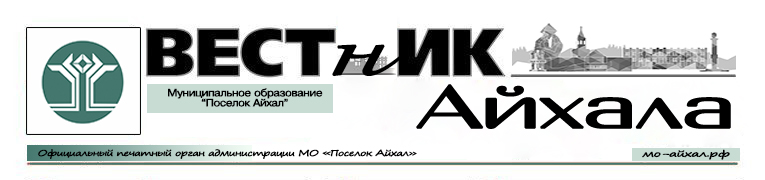 Информационный бюллетень Администрации Муниципального Образования «Поселок Айхал» Мирнинского района Республики Саха (Якутия).Издание официальных документов.Учредитель: Администрация Муниципального Образования «Поселок Айхал».Издатель: Администрация Муниципального Образования «Поселок Айхал».678190 Республика Саха (Якутия) Мирнинский район, пос. Айхал ул. Юбилейная д.7 "а".Редактор: Е.Г. Нагаев                                                                            тираж 5 экз. (менее 1000 шт.)СОДЕРЖАНИЕРаздел первый.Решения Совета депутатов.Раздел второй.Постановления, распоряжения главы поселения.Раздел третий.Другая официальная информация.Раздел второй.Постановления, распоряжения главы поселения.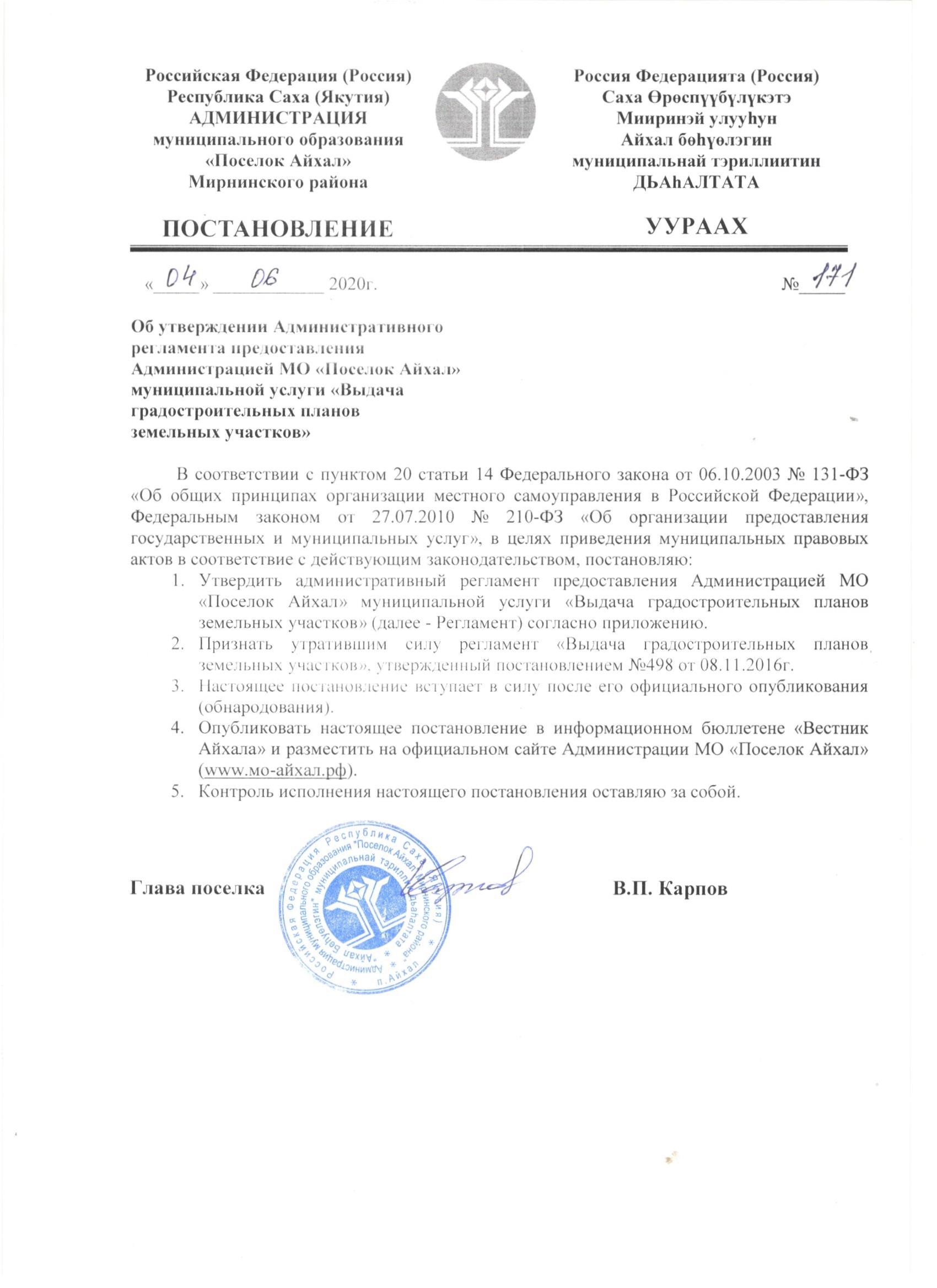 Приложение Утвержденпостановлением администрацииМО «Посёлок Айхал» от 04.06.2020г № 171АДМИНИСТРАТИВНЫЙ РЕГЛАМЕНТПРЕДОСТАВЛЕНИЯ АДМИНИСТРАЦИЕЙ МУНИЦИПАЛЬНОГО ОБРАЗОВАНИЯ«ПОСЁЛОК АЙХАЛ» МИРНИНСКОГО РАЙОНА РЕСПУБЛИКИ САХА (ЯКУТИЯ) МУНИЦИПАЛЬНОЙ УСЛУГИ «ВЫДАЧА ГРАДОСТРОИТЕЛЬНЫХ ПЛАНОВ ЗЕМЕЛЬНЫХ УЧАСТКОВ»Общие положения Предмет регулированияАдминистративный регламент предоставления Администрацией муниципального образования «Посёлок Айхал» Мирнинского района Республики Саха (Якутия) муниципальной услуги «Выдача градостроительных планов земельных участков» (далее - Административный регламент) определяет стандарт предоставления указанной муниципальной услуги и устанавливает сроки, последовательность административных процедур (действий) при предоставлении муниципальной услуги «Выдача градостроительных планов земельных участков» (далее - муниципальная услуга).Круг заявителейМуниципальная услуга предоставляется физическим лицам, индивидуальным предпринимателям, юридическим лицам, органам местного самоуправления и органам государственной власти.Требования к порядку информирования о предоставлении муниципальной услугиМестонахождение администрации муниципального образования «Посёлок Айхал» Мирнинского района Республики Саха (Якутия) (далее - Администрация): Республика Саха (Якутия) Мирнинский район пгт. Айхал, ул. Юбилейная 7АГрафик (режим) работы Администрации:Понедельник-Четверг с 08 часов 30 минут до 17 часов 45 минут (перерыв на обед с 12часов 45 минут до 14 часов 00 минут;Пятница- с 8часов 30 минут до 12 часов 30 минут. Выходные дни: суббота, воскресенье.Предоставление муниципальной услуги осуществляется ведущим специалистом по градостроительной деятельности Администрации далее (отдел).Местонахождение отдела Республика Саха(Якутия) Мирнинский район пгт.Айхал, ул.Юбилейная 7А:График (режим) работы (Отдела):Понедельник с 08 часов 30 минут до 12 часов 45 минутВторник с 14 часов 00 минут до 17 часов 45 минутСреда с 8 часов 30 минут до 17 часов 45 минут (перерыв на обед с 12 часов 45 минутдо 14 часов 00 минут)Муниципальная услуга предоставляется на базе территориально обособленного структурного         подразделения         государственного         автономного         учреждения«Многофункциональный центр предоставления государственных и муниципальных услуг в Республике	Саха	(Якутия)»	в	пгт.	Айхал	Мирнинского	района	(далее	-	ГАУ«МФЦ»)Республика Саха (Якутия), Мирнинский район, пгт.Айхал, ул.Юбилейная 11График (режим) работы ГАУ «МФЦ»:Вторник - суббота: с 09-00 часов до 19-00 часов (без перерыва на обед), воскресенье- понедельник: выходные дни.Местонахождение  органов  государственной  и  муниципальной  власти  и  иных организаций, участвующих в предоставлении муниципальной услуги:- Филиал федерального государственного бюджетного учреждения «Федеральная кадастровая палата Федеральной службы государственной регистрации, кадастра и картографии» по Республике Саха (Якутия) Территориальный отдел №3 с рабочим местом в п.Айхал (далее -)Местонахождение:  Республика  Саха  (Якутия),  Мирнинский  район,  пгт.  Айхал,  ул.Юбилейная 7А.График (режим )работы ФГБУ «ФКП Росреестра» по РС(Я):Понедельник, среда: с 9.00 часов до 17 часов 30 минут (перерыв на обед с 13.00 часов до 14.00. часов);Пятница: с 9.00 часов до 16.00 часов (перерыв на обед с 13.00 часов до 14.00. часов);Вторник, четверг: работа с документами с 9.00 часов до 17 часов 30 минут (перерыв на обед с 13.00 часов до 14.00. часов);-  Межрайонная  инспекция  Федеральной  налоговой  службы№1  по  Республике  Саха (Якутия) в п.Айхал (далее – МИФНС №1 по РС(Я) )Местонахождение:  Республика  Саха  (Якутия),  Мирнинский  район,  пгт.  Айхал,  ул.Промышленная,30.График (режим )работыПонедельник, вторник, четверг: с 9.00 часов до 12 часов 45 минут; Среда: с 14.00 часов до 17 часов 15 минут;Пятница: с 9.00 часов до 17 часов 15 минут (перерыв на обед с 12 часов 45 минут дочаов)Способы	получения   информации	о   месте	нахождения	и	графике	работы Администрации, ГАУ «МФЦ»:Через официальные сайты:Администрации – www.мо-айхал.рфГАУ «МФЦ»: www.mfcsakha.ru.Портал государственных и муниципальных услуг Республики Саха (Якутия);На информационных стендах АдминистрацииЧерез инфоматы, расположенные в здании ГАУ «МФЦ».Для получения информации по процедуре предоставления муниципальной услуги заинтересованными лицами используются следующие формы обращений:индивидуальное личное консультирование осуществляется ведущим специалистом по градостроительной деятельности Администрации, ГАУ «МФЦ» для физических лиц, индивидуальных предпринимателей, юридических лиц;индивидуальное консультирование посредством почтового отправления осуществляется Администрацией для физических лиц, индивидуальных предпринимателей, юридических лиц, органов местного самоуправления, органов государственной власти (в том числе электронного: adm-aykhal@mail.ru);индивидуальное	консультирование	по	телефону	осуществляется	ведущим специалистом  по  градостроительной  деятельности  Администрации  (41136)  6-38-25,  ГАУ«МФЦ» по телефону 8-800-100-22-16 (звонок бесплатный).Справочные телефоны, адреса официальных сайтов и электронной почты органов государственной и муниципальной власти и иных организаций, участвующих в предоставлении муниципальной услуги:1) Администрация:-телефон (41136)6-36-33 (приемная);-адрес официального сайта www.мо-айх ал.рф ;-адрес электронной почты: adm-aykhal@mail.ru2) ГАУ «МФЦ»:телефон: 8-800-100-22-16 (звонок бесплатный);адрес официального сайта: www.mfcsakha.ru;адрес электронной почты: mfc@mfcsakha.ru.ФГБУ «ФКП Росреестра» по РС(Я):-телефон(41136) 6-11-25-адрес официального сайта: www.rosreestr.ru-адрес электронной почты: aihal@u14.rosreestr.ruМИФНС №1 по РС(Я):-телефон(41136) 6-07-40-адрес официального сайта: nalog.ru-адрес электронной почты:Индивидуальное личное консультирование. Время ожидания заинтересованного лица при индивидуальном личном консультировании не может превышать 15 минут. Индивидуальное личное консультирование каждого заинтересованного лица осуществляется должностным лицом Администрации и ГАУ «МФЦ» и не может превышать 15 минут.Индивидуальное консультирование посредством почтового отправления (в том числе электронного). При индивидуальном консультировании по почте ответ на обращение заинтересованного лица направляется должностным лицом Администрации в письменной форме в адрес (в том числе на электронный адрес) заинтересованного лица в месячный срок.Индивидуальное консультирование по телефону. Ответ на телефонный звонок должен начинаться с информации о наименовании органа, в который позвонил гражданин, фамилии, имени, отчестве и должности муниципального служащего Администрации либо сотрудника ГАУ «МФЦ», осуществляющего индивидуальное консультирование по телефону. Время разговора не должно превышать 10 минут. В том случае, если сотрудник, осуществляющий консультирование по телефону, не может ответить на вопрос по содержанию, связанному с предоставлением муниципальной услуги, он обязан проинформировать заинтересованное лицо об организациях либо структурных подразделениях, которые располагают необходимыми сведениями.С момента приема заявления заявитель имеет право на получение сведений о ходе исполнения муниципальной услуги по телефону посредством электронной почты или на личном приеме в порядке, указанном в пункте 1.7 настоящего Административного регламента.Муниципальные служащие Администрации либо сотрудник ГАУ «МФЦ» при ответе на обращения обязаны:при устном обращении заинтересованного лица (по телефону или лично) давать ответ самостоятельно.  Если  муниципальный  служащий  Администрации  либо  сотрудник  ГАУ«МФЦ», к которому обратилось заинтересованное лицо, не может ответить на вопрос самостоятельно, то он может предложить заинтересованному лицу обратиться письменно, либо назначить другое удобное для него время консультации, либо переадресовать (перевести) на другого муниципального служащего Администрации либо сотрудника ГАУ«МФЦ», или сообщить телефонный номер, по которому можно получить необходимую информацию;муниципальный служащий Администрации либо сотрудники ГАУ «МФЦ», осуществляющие консультирование (по телефону или лично), должны корректно и внимательно относиться к заинтересованным лицам. Во время разговора избегать параллельных разговоров с окружающими людьми и не прерывать разговор по причине поступления звонка на другой аппарат. В конце консультирования муниципальный служащий Администрации, сотрудник ГАУ «МФЦ» должен кратко подвести итоги, перечислить меры, которые надо принять (кто именно, когда и что должен сделать).Ответы на письменные обращения даются в письменном виде в простой и понятной форме и должны содержать:ответы на поставленные вопросы;должность, фамилию, и инициалы лица, подписавшего ответ;фамилию и инициалы исполнителя;наименование структурного подразделения-исполнителя;номер телефона исполнителя.Муниципальный служащий Администрации либо сотрудник ГАУ «МФЦ» не вправе осуществлять консультирование заинтересованных лиц, выходящее за рамки информирования о стандартных процедурах и условиях оказания муниципальной услуги, влияющее прямо или косвенно на индивидуальные решения заинтересованных лиц.Заявители, представившие в Администрацию либо в ГАУ «МФЦ» документы, в обязательном порядке информируются муниципальными служащими Администрации либо сотрудниками ГАУ «МФЦ» о возможном отказе в приеме документов, отказе в предоставлении муниципальной услуги, а также о сроке завершения оформления документов и возможности их получения.Форма, место размещения и содержание информации о предоставлении муниципальной услугиИнформация о порядке предоставления муниципальной услуги, которая является необходимой и обязательной для предоставления муниципальной услуги, размещается на официальном сайте Администрации в сети Интернет, на портале государственных и муниципальных услуг Республики Саха (Якутия) (http//www.pgusakha.ru), в информационной системе «Реестр государственных и муниципальных услуг (функций) Республики Саха (Якутия)» по электронному адресу: htpp//www.e-yakutia.ru на сайте ГАУ «МФЦ», на информационных стендах Администрации, в ГАУ «МФЦ», а также предоставляется непосредственно    муниципальными   служащими    Администрации,    сотрудниками    ГАУ«МФЦ».На	официальном	сайте	Администрации,	ГАУ	«МФЦ»	в	сети	Интернет размещаются:график (режим) работы;почтовый адрес и адрес электронной почты;-сведения  о  телефонных  номерах  для  получения  информации  о  предоставлении муниципальной услуги;информационные материалы (брошюры, буклеты и т.д.);Административный регламент с приложениями;нормативные правовые акты, регулирующие предоставление муниципальной услуги;-адреса и контакты территориальных органов федеральных органов государственной власти и иных организаций, участвующих в предоставлении муниципальной услуги;организаций, участвующих в предоставлении муниципальной услуги.На информационных стендах Администрации, ГАУ «МФЦ» размещаются:режим приема заявителей;извлечения из законодательных и иных нормативных правовых актов, содержащих нормы, регулирующие деятельность по предоставлению муниципальной услуги;извлечения из настоящего Административного регламента с приложениями;перечень  документов,  необходимых  для  предоставления  муниципальной  услуги  и требования, предъявляемые к этим документам.На Едином портале и на портале Реестра государственных и муниципальных услуг (функций) Республики Саха (Якутия) размещается следующая информация:полное наименование, полные почтовые адреса и график работы Администрации, и Отдела, ГАУ «МФЦ», ответственных за предоставление муниципальной услуги;справочные  телефоны,  по  которым  можно  получить  консультацию  о  порядке предоставления муниципальной услуги;адреса электронной почты;порядок получения информации заинтересованными лицами по вопросам предоставления муниципальной услуги, сведений о результате предоставления муниципальной услуги.Стандарт предоставления муниципальной услуги2. Наименование муниципальной услугиНаименование муниципальной услуги «Выдача градостроительного плана земельного участка».Наименование органа, предоставляющего муниципальную услугу, и органов государственной и муниципальной власти и иных организаций, участвующих в предоставлении муниципальной услугиОрганом, предоставляющим муниципальную услугу, является Администрация. Ответственным при предоставлении муниципальной услуги является ведущий специалист по градостроительной деятельности Администрации.Наименование органов государственной и муниципальной власти и иных организаций, обращение в которые необходимо для предоставления муниципальной услуги:Управление Росреестра по РС(Я);УФНС России по РС(Я);ФГБУ «ФКП Росреестра» по РС(Я);Муниципальные служащие Администрации, сотрудники ГАУ «МФЦ» не вправе требовать осуществления действий, в том числе согласований, необходимых для получения муниципальной услуги, связанных с обращением в органы государственной и муниципальной власти, иные организации, указанные в пункте 2.3 Административного регламента.Описание результата предоставления муниципальной услугиРезультатом предоставления муниципальной услуги является получение заявителем:градостроительного плана земельного участка;мотивированного отказа в выдаче градостроительного плана земельного участка.Срок предоставления муниципальной услугиCрок предоставления муниципальной услуги не должен превышать 20 рабочих дней после получения заявления (в редакции Постановления №298 от 12.09.2017г).Перечень нормативных правовых актов, регулирующих отношения, возникающие в связи с предоставлением муниципальной услугиОтношения, возникающие в связи с предоставлением муниципальной услуги, регулируются следующими нормативными правовыми актами:Градостроительный кодекс Российской Федерации;Земельный кодекс Российской Федерации;Федеральный закон от 2 мая 2006 года № 59-ФЗ «О порядке рассмотрения обращений граждан Российской Федерации»;Федеральный закон от 27 июля 2010 года № 210-ФЗ «Об организации предоставления государственных и муниципальных услуг»;Приказ Министерства строительства и жилищно-коммунального хозяйства Российской     Федерации     от     25.04.2017г.     №741/пр     «Об     утверждении     формыградостроительного  плана  земельного  участка  и  порядке  ее  заполнения»  (в  редакции Постановления №298 от 12.09.2017г);настоящим Административным регламентом.Источниками  официального  опубликования  нормативных  правовых  актов  являются официальные сайты Администрации, ГАУ «МФЦ».Исчерпывающий перечень документов, необходимых для предоставления муниципальной услугиМуниципальная  услуга  предоставляется  при  поступлении  заявления  о  выдаче градостроительного плана земельного участка.Для предоставления муниципальной услуги заявителем представляется оригинал заявления о выдаче градостроительного плана. В заявлении должны быть указаны:для физических лиц - фамилия, имя, отчество заявителя, паспортные данные;для юридических лиц - полное наименование организации, организационно-правовая форма, сведения о государственной регистрации: ОКПО, ОКОГУ, ОКАТО, ОКОНХ, ИНН, реестровый номер;адрес: для физических лиц - место регистрации физического лица; для юридических лиц - место нахождения юридического лица;контактный телефон;цель получения градостроительного плана земельного участка;сведения о земельном участке - адресные ориентиры, вид права пользования земельным участком, сведения о правоустанавливающих документах, площадь, кадастровый номер земельного участка и дата постановки на учет, сведения о техническом паспорте;личная подпись, дата.Форма  заявления  приведена  в  приложении  №  1  к  настоящему Административному регламенту.Заявление может быть подано через ГАУ «МФЦ», Администрацию и посредством почтового отправления в Администрацию, в электронном форме.К  заявлению  должны  прилагаться  копии  следующих  документов  с  приложением оригиналов для сверки либо нотариально заверенные копии:копия документа, удостоверяющего личность заявителя, являющегося физическим лицом, либо личность представителя физического или юридического лица;копия  доверенности  и  документ,  удостоверяющий  личность  представителя  по доверенности, если с заявлением обращается представитель заявителя;учредительные документы для юридических лиц;правоустанавливающие документы на объекты недвижимости, права на которые не зарегистрированы в Едином государственном реестре прав на недвижимое имущество и сделок с ним.При   получении   заявителем   муниципальной   услуги   в   электронной   форме указанные документы могут быть представлены в форме электронного документа.2.9.Заявителю выдается расписка в получении документов, приложенных к заявлению, которая содержит следующие сведения:фамилия, имя, отчество заявителя;наименование принятого документа;сведения о поданных оригиналах и копиях документов;дата и подпись муниципального служащего.Исчерпывающий перечень документов, которые находятся в распоряжении Администрации, иных органов местного самоуправления, государственных органов и иных органов и организаций, участвующих в предоставлении государственных или муниципальных услугДля  предоставления  муниципальной  услуги  необходим  следующий  переченьдокументов и информации, которые находятся в распоряжении Администрации, иных органов местного самоуправления, государственных органов и иных органов и организаций, участвующих в предоставлении государственных и муниципальных услуг:выписка из Единого государственного реестра юридических лиц или индивидуальных предпринимателей (в случае обращения юридического лица либо индивидуального предпринимателя);выписка из Единого государственного реестра прав, подтверждающая наличие прав на объект на дату ее выдачи;выписка из государственного кадастра недвижимости - кадастровый план территории (по форме КПТ1-КПТ-5) или кадастровая выписка о земельном участке (по форме КВ1-КВ6), выданная ФГБУ «ФКП Росреестра» по РС(Я);выписка из единого государственного реестра объектов культурного наследия (памятников истории, культуры) народов Российской  Федерации,  выданная уполномоченным органом, в случае наличия на земельном участке объектов культурного наследия (памятников истории, культуры) народов Российской Федерации.Указание на запрет требовать от заявителя предоставления документов и информацииДолжностные лица осуществляющие контроль, в целях возложенных на них обязанностей не вправе требовать от заявителя:представления документов и информации или осуществления действий, представление или осуществление которых не предусмотрено нормативными правовыми актами, регулирующими отношения, возникающие в связи с предоставлением муниципальной услуги;представления документов и информации, в том числе подтверждающих внесение заявителем платы за предоставление муниципальной услуги, которые находятся в распоряжении органов, предоставляющих муниципальные услуги, иных государственных органов, органов местного самоуправления либо подведомственных государственным органам или органам местного самоуправления организаций, участвующих в предоставлении предусмотренных ч. 1 ст. 1 Федерального закона № 210-ФЗ государственных и муниципальных услуг, в соответствии с нормативными правовыми актами Российской Федерации, нормативными правовыми актами субъектов Российской Федерации, муниципальными правовыми актами, за исключением документов, включенных в опреде- ленный ч. 6 ст. 7 вышеназванного Закона перечень документов. Заявитель вправе предста- вить указанные документы и информацию по собственной инициативе;осуществления действий, в том числе согласований, необходимых для получения муниципальной услуги и связанных с обращением в иные государственные органы, органы местного самоуправления, организации, за исключением получения услуг и получения документов и информации, предоставляемых в результате предоставления таких услуг, включенных в перечни, указанные в ч. 1 ст. 9 Федерального закона № 210-ФЗ;представления документов и информации, отсутствие и (или) недостоверность которых не указывались при первоначальном отказе в приеме документов, необходимых для предоставления муниципальной услуги, либо в предоставлении муниципальной услуги, за исключением следующих случаев:а) изменение требований нормативных правовых актов, касающихся предоставления муниципальной услуги, после первоначальной подачи заявления о предоставлении муниципальной услуги;б) наличие ошибок в заявлении о предоставлении муниципальной услуги и документах, поданных заявителем после первоначального отказа в приеме документов, необходимых для предоставления муниципальной услуги, либо в предоставлении муниципальной услуги и не включенных в представленный ранее комплект документов;в) истечение срока действия документов или изменение информации после первоначального отказа в приеме документов, необходимых для предоставления муниципальной услуги, либо в предоставлении муниципальной услуги;г) выявление документально подтвержденного факта (признаков) ошибочного или противоправного действия (бездействия) должностного лица органа, предоставляющего муниципальную услугу, муниципального служащего, при первоначальном отказе в приеме документов, необходимых для предоставления муниципальной услуги, либо в предоставлении муниципальной услуги, о чем в письменном виде за подписью руководителя органа, предоставляющего муниципальную услугу, уведомляется заявитель, а также приносятся извинения за доставленные неудобства.Исчерпывающий перечень оснований для отказа в приеме документов, необходимых для предоставления муниципальной услугиОснованиями для отказа в приеме документов, необходимых для предоставления муниципальной услуги, являются:отсутствие заявления;в заявлении не указаны сведения, предусмотренные п. 2.8.1;заявление подписано лицом, не имеющим права действовать от имени заявителя без доверенности;тексты документов написаны неразборчиво;отсутствие документов, необходимых для предоставления заявителем, указанных в п. 2.8.2.Исчерпывающий перечень оснований для приостановления или отказа в предоставлении муниципальной услугиОснованием для приостановления предоставления муниципальной услуги является наличие выявленных противоречий в документах, предоставляемых заявителем самостоятельно и полученных в рамках межведомственного запроса.В случае наличия оснований для приостановления предоставления муниципальной услуги срок предоставления муниципальной услуги приостанавливается на 15 рабочих дней для устранения выявленных противоречий.Муниципальный служащий Администрации готовит проект уведомления заявителю о необходимости устранить выявленные основания для приостановления предоставления муниципальной услуги с указанием причины (далее - уведомление).Максимальный срок исполнения данного действия является 1 рабочий день.Муниципальный служащий Администрации направляет проект уведомления на подписание руководителю Администрации.Максимальный срок исполнения данного действия составляет 1 рабочий день.После подписания уведомления руководителем Администрации муниципальный служащий осуществляет его регистрацию в порядке делопроизводства.Максимальный срок исполнения данного действия составляет 2 рабочих дня.Подписанное  уведомление   передается  муниципальным  служащим  в  ГАУ«МФЦ»  для  вручения  заявителю  либо  почтовым  отправлением  по  адресу,  указанному заявителем в заявлении.Максимальный срок данного действия составляет 1 рабочий день.В случае неустранения заявителем выявленных противоречий документов в течение 15 рабочих дней с момента получения уведомления, указанного в пункте 2.14.2 настоящего Административного регламента, муниципальный служащий осуществляет подготовку, визирование, подписание и отправку письма заявителю об отказе в предоставлении муниципальной услуги с разъяснением о возможности повторно предоставить заявление с приложением необходимого комплекта документов.Максимальный срок выполнения данного действия составляет 1 рабочий день.Основание для отказа в предоставлении муниципальной услуги:земельный участок не предназначен для строительства, реконструкции объектов капитального строительства (за исключением линейных объектов);истечение срока приостановления предоставления муниципальной услуги, указанного в пункте 2.14.1.Перечень услуг, которые являются необходимымии обязательными для предоставления муниципальной услуги,в том числе сведения о документах, выдаваемых организациями, участвующими в предоставлении муниципальной услугиПеречень услуг, которые являются необходимыми и обязательными для предоставления муниципальной услуги, в том числе сведения о документах, выдаваемых организациями, участвующими в предоставлении муниципальной услуги, отсутствует.Порядок, размер и основания взимания государственной пошлины или иной платы за предоставление муниципальной услугиПредоставление муниципальной услуги осуществляется без взимания государственной пошлины и иной платы.Максимальный срок ожидания в очереди при подаче запроса о предоставлении муниципальной услуги и при получении результата предоставления таких услугСрок ожидания заявителя в очереди при подаче запроса о предоставлении муниципальной услуги не должен превышать 15 минут.Срок ожидания заявителя в очереди при получении результата о предоставлении муниципальной услуги не должен превышать 15 минут.Срок и порядок регистрации запроса заявителя о предоставлении муниципальной услуги,в том числе в электронной формеОбращение заявителя подлежит обязательной регистрации не позднее дня, следующего за днем поступления в Администрацию, в порядке делопроизводства.При регистрации заявления ему присваивается входящий номер.Требования к помещениям, в которых располагаются органы и организации, непосредственно осуществляющие прием документов, необходимых для предоставления муниципальных услугМесто предоставления муниципальной услуги должно отвечать следующим требованиям:здание, в котором предоставляется муниципальная услуга, должно быть оборудовано входом для свободного доступа заинтересованных лиц;вход в помещение оборудуется пандусами, расширенными проходами, позволяющими обеспечить беспрепятственный доступ инвалидов, включая инвалидов-колясочников;центральный вход в здание должен быть оборудован информационной табличкой (вывеской), содержащей информацию о наименовании, местонахождении, режиме работы, а также о телефонных номерах справочной службы;помещения для работы с заинтересованными лицами оборудуются соответствующими информационными стендами, вывесками, указателями;визуальная, текстовая и мультимедийная информация о порядке предоставления муниципальной услуги размещается на информационном стенде или информационном терминале в помещении для ожидания и приема граждан (устанавливаются в удобном для граждан месте). Объем указанной информации определяется в соответствии с требованиями к порядку информирования о предоставлении муниципальной услуги, установленными разделом I настоящего Регламента;оформление визуальной, текстовой и мультимедийной информации о порядке предоставления муниципальной услуги должно соответствовать оптимальному зрительному и слуховому восприятию этой информации гражданами;должностные лица, предоставляющие муниципальную услугу, обеспечиваются личными нагрудными идентификационными карточками (бейджами) с указанием фамилии, имени, отчества (при наличии) и должности либо настольными табличками аналогичного содержания;рабочие места должностных лиц, предоставляющих муниципальную услугу, оборудуются компьютерами и оргтехникой, позволяющими своевременно и в полном объеме получать справочную информацию по вопросам предоставления услуги и организовать предоставление услуги в полном объеме;места ожидания должны соответствовать комфортным условиям для заинтересованных лиц и оптимальным условиям работы для специалистов, в том числе необходимо наличие доступных мест общего пользования (туалет, гардероб);места ожидания в очереди на консультацию или получение результатов муниципальной услуги должны быть оборудованы стульями, кресельными секциями или скамьями (банкетками). Количество мест ожидания определяется исходя из фактической нагрузки и возможностей для их размещения в здании, но не может составлять менее 5 мест;места для заполнения документов оборудуются стульями, столами (стойками) и обеспечиваются писчей бумагой и канцелярскими принадлежностями в количестве, достаточном для оформления документов заинтересованными лицами;в помещениях для должностных лиц, предоставляющих муниципальную услугу, и местах ожидания и приема заинтересованных лиц необходимо наличие средств пожаротушения и системы оповещения о возникновении чрезвычайной ситуации;для заявителя (представителя заявителя - юридического лица), находящегося на приеме, должно быть предусмотрено место для раскладки документов.Показатели доступности и качества предоставления муниципальной услугиПоказателем доступности и качества предоставления муниципальной услуги является возможность:получить муниципальную услугу своевременно и в соответствии со стандартом предоставления муниципальной услуги;получать полную, актуальную и достоверную информацию о порядке предоставления муниципальной услуги, в том числе с использованием информационно-коммуникационных технологий;получать информацию о результате предоставления муниципальной услуги.Основные требования к качеству предоставления муниципальной услуги:своевременность предоставления муниципальной услуги;достоверность и полнота информирования заинтересованного лица о ходе рассмотрения его обращения;удобство и доступность получения заинтересованным лицом информации о порядке предоставления муниципальной услуги.Показателями качества предоставления муниципальной услуги являются срок рассмотрения   заявления,   отсутствие   или   наличие   жалоб   на   действия   (бездействие)муниципальных служащих администрации МО «Посёлок Айхал» и ГАУ «МФЦ».Иные требования, в том числе учитывающие особенности предоставления муниципальной услуги в многофункциональных центрах предоставления государственных и муниципальных услуг и особенности предоставления муниципальнойуслуги в электронной формеПредоставление муниципальной услуги предусмотрено на базе ГАУ «МФЦ». 2.26.В  случае  предоставления  муниципальной  услуги  на  базе  ГАУ  «МФЦ»  срокисполнения услуги увеличивается на 3 рабочих дня.2.27. Услуга предоставляется в электронной форме.Состав, последовательность и сроки выполнения административных процедур, требования к порядку их выполнения, в том числе особенности выполненияадминистративных процедур в электронной формеСостав и последовательность административных процедур при предоставлении муниципальной услугиВ рамках предоставления муниципальной услуги осуществляются следующие процедуры:прием и регистрация документов, необходимых для предоставления муниципальной услуги, консультирование по вопросам приема документов - срок исполнения процедуры составляет 1рабочий день(в редакции Постановления №298 от 12.09.2017г);проверка и подготовка документов, необходимых для предоставления муниципальной услуги - срок исполнения процедуры составляет 1 рабочий день(в редакции Постановления№298 от 12.09.2017г);формирование и направление межведомственных запросов в органы (организации), участвующие в предоставлении муниципальной услуги - срок исполнения процедуры составляет 1 рабочий день(в редакции Постановления №298 от 12.09.2017г);срок ожидания и получения ответа на межведомственный запрос составляет 5 рабочих дней;оформление градостроительного плана либо мотивированного отказа в выдаче - срок исполнения процедуры составляет 5 рабочих дней;- выдача результата предоставления муниципальной услуги заявителю либо направление результата муниципальной услуги в ГАУ «МФЦ» для выдачи его заявителю - срок исполнения составляет 3 рабочих дня.   Блок – схема последовательности действий приведена в приложении № 2.Порядок осуществления в электронной форме, в том числес использованием федеральной государственной информационной системы «Единый портал государственных и муниципальных услуг (функций)», административных процедурПредусмотрено осуществление в электронной форме, в том числе с использованием федеральной государственной информационной системы «Единый портал государственных и муниципальных услуг (функций)».Прием и регистрация документов, необходимых для предоставления муниципальной услуги, консультирование по вопросам приема документовОснованием для начала процедуры является поступление в Администрацию и вГАУ  «МФЦ»  заявления  с  приложением  документов,  необходимых  для  предоставления муниципальной услуги.Предварительно заявитель (его уполномоченный представитель) может получить консультацию должностного лица, ответственного за проверку документов, необходимых для предоставления муниципальной услуги, в отношении комплектности и правильности оформления представляемых документов в соответствии с графиком проведения консультаций о порядке предоставления муниципальной услуги.Прием заявления от заявителя (его уполномоченного представителя) при личном обращении осуществляется муниципальным служащим, ответственным за прием входящей корреспонденции.Поступившее заявление регистрируется в Администрации и передается ответственному лицу за предоставление муниципальной услуги.Заявление представляется в Администрацию по выбору заявителя:в виде бумажных документов, представляемых заявителем при личном обращении или нарочным;в виде бумажного документа путем его отправки по почте;в электронной форме посредством отправки по электронной почте.Регистрация заявления осуществляется не позднее 1 рабочего дня с момента подачи заявления.Результатом исполнения административной процедуры приема запроса являются:регистрация заявления в Администрации;передача заявления лицу, ответственному за предоставление муниципальной услуги.Проверка и подготовка документов, необходимых для предоставления муниципальной услугиОснованием для начала выполнения административной процедуры для ответственного лица за предоставление муниципальной услуги (далее - ответственное лицо) является получение зарегистрированного в установленном порядке заявления.Если установлено, что информация или документы, запрошенные на основании межведомственных запросов, в территориальных органах федеральных органов государственной власти и иных организациях отсутствует, муниципальный служащий, ответственный за проверку документов, приостанавливает предоставление услуги на срок, установленный пунктом 2.15.1, и запрашивает у заявителя недостающие документы или информацию. Муниципальный служащий, ответственный за проверку документов, направляет письменное сообщение о приостановлении предоставления муниципальной услуги заявителю либо, если заявитель обратился за предоставлением услуги через ГАУ«МФЦ» - в ГАУ «МФЦ» для передачи его заявителю.В случае наличия всех документов, необходимых для предоставления муниципальной услуги, ответственное лицо осуществляет проверку документов на предмет отсутствия оснований для принятия решения об отказе.В целях учета документов по выдаче ответственным лицом ведутся книга учета документов по выдаче (далее - книга учета документов) и дела по заявлениям о выдаче.В книгу учета документов в строго хронологическом порядке вносятся следующие сведения:сведения о заявлении на выдачу градостроительного плана с указанием даты, документах, необходимых для выдачи, с указанием даты их приема, информации о заявителе, должностном лице;сведения об отказах в приеме документов;сведения о выданных градостроительных планах;сведения о мотивированных отказах в выдаче градостроительного плана;сведения о направлении в адрес заявителей запросов о предоставлении недостающих документов;сведения о направлении в адрес заявителя уведомлений о выдаче градостроительногоплана и уведомлений об отказе в выдаче такового;сведения  о  жалобах  на  решения,  действия  (бездействие)  Администрации  МО«Посёлок Айхал», ее должностных лиц;сведения о фамилии, имени, отчестве лица, получившего копию градостроительного плана (уведомление об отказе в выдаче), росписи указанного лица о получении указанных документов, сведения о дате и номере его доверенности.Формирование и ведение дел по выданным градостроительным планам осуществляется ответственным лицом.Дело по каждому заявлению ведется отдельно.В деле должны находиться подшитые в хронологическом порядке:заявление и прилагаемые документы;копия градостроительного плана (мотивированного отказа в выдаче);доверенность лица, получившего градостроительный план (уведомления об отказе в выдаче);копия уведомления о выдаче градостроительного плана (уведомления об отказе в выдаче) с отметкой заявителя в получении;иные документы, связанные с выдачей.Максимальный срок исполнения процедуры - в течение 1 рабочего дня с даты поступления заявления с приложением документов, необходимых для предоставления муниципальной услуги, в Администрацию.Формирование и направление межведомственных запросов в органы (организации), участвующие в предоставлении муниципальных услугОснованием для начала административной процедуры является отсутствие в Администрации документов, необходимых в соответствии с нормативными правовыми актами для предоставления муниципальной услуги, которые находятся в распоряжении территориальных органов федеральных органов государственной власти и иных организаций.Направление запросов осуществляется муниципальным служащим Администрации.Муниципальный служащий Администрации осуществляет подготовку и направление запроса в федеральные органы государственной власти и иные организации, в распоряжении которых находятся документы, необходимые для предоставления муниципальной услуги.Максимальный срок выполнения данного действия составляет 1 рабочий день. Направление запроса осуществляется:по каналам региональной системы межведомственного электронного взаимодействия;в письменном виде на официальном письменном бланке Администрации.Запрос, оформляемый на бланках Администрации, должен содержать следующие сведения:наименование органа, в адрес которого направляется запрос о предоставлении документов и (или) информации;наименование муниципальной услуги, для предоставления которой необходимо предоставление документа и (или) информации;указание на положения нормативного правового акта, в котором установлено требование о предоставлении необходимого документа и (или) информации, и указание на реквизиты данного нормативного правового акта;контактная информация исполнителя запроса;дата направления требования и срок ожидаемого ответа на запрос;(срок ожидаемого ответа на запрос не должен превышать 5 рабочих дней).Запрос с использованием системы региональной системы межведомственного электронного   взаимодействия   подписывается   электронной   подписью   муниципальногослужащего.Днем направления запроса считается соответственно дата, указанная в расписке уполномоченного лица о получении запроса, дата отправления документа с запросом, зарегистрированная в региональной системе межведомственного электронного взаимодействия.Результатом административной процедуры является получение из территориальных органов федеральных органов государственной власти и иных организаций запрашиваемых документов.Способом фиксации результата выполнения административной процедуры является регистрация поступившего ответа на запрос в региональной системе межведомственного электронного взаимодействия либо в порядке делопроизводства.Оформление градостроительного плана либо мотивированного отказа в выдачеОснованием для начала выполнения административной процедуры является установление ответственным лицом наличия всех документов, необходимых для предоставления муниципальной услуги.В случае отсутствия оснований для отказа в подготовке градостроительного плана земельного участка специалист оформляет в порядке, установленном приказом Министерства регионального развития РФ от 10.05.2011 № 207 «Об утверждении формы градостроительного плана земельного участка», градостроительный план земельного участка.Подготовленный администрацией МО «Посёлок Айхал» градостроительный план земельного участка, заявление о подготовке градостроительного плана и прилагаемые к нему документы направляются в Администрацию для утверждения.В случае выявления неполноты сведений и необходимости внесения корректировки в правоустанавливающие документы подготовка градостроительного плана земельного участка приостанавливается, о чем заявитель уведомляется в письменном виде.Подготовка градостроительного плана земельного участка, уведомление заявителя об отказе в предоставлении муниципальной услуги осуществляется в течении 5 рабочих дней.Выдача результата предоставления муниципальной услуги заявителю либо направление результата муниципальной услуги в ГАУ «МФЦ» для выдачи его заявителюОснованием для начала выполнения административной процедуры является наличие подготовленного градостроительного плана.Ответственное лицо оформляет и направляет заявителю уведомление о выдаче градостроительного плана либо уведомления об отказе в выдаче почтовой или факсимильной связью.Уведомление о выдаче, либо уведомление об отказе в выдаче подписывается ответственным должностным лицом и должно содержать сведения о месте и времени выдачи результатов предоставления муниципальной услуги, а также документах, необходимых для выдачи результатов предоставления муниципальной услуги.Выдача результатов предоставления муниципальной услуги производится в помещении администрации МО «Посёлок Айхал» района ежедневно в рабочее время.При выдаче результатов предоставления муниципальной услуги ответственное лицо осуществляет проверку документов, необходимых для выдачи результатов предоставления муниципальной услуги.При обращении за выдачей результатов муниципальной услуги представитель заявителя предоставляет следующие документы:оригинал документа, подтверждающего полномочия представителя физического или юридического лица;оригинал документа, удостоверяющего личность представителя физического или юридического лица.Максимальный срок выполнения данного действия составляет 5 минут.Если перечисленные выше документы не представлены, ответственное лицо не осуществляет выдачу результатов предоставления муниципальной услуги.Если необходимые документы в наличии, ответственное лицо осуществляет выдачу результатов услуги заявителю и формирование записи о факте выдачи результатов услуги.Максимальный срок выполнения данного действия составляет 5 минут.Запись формируется на лицевой стороне второго экземпляра. Проставляются дата и время выдачи документов, подпись и расшифровка подписи заявителя (его уполномоченного представителя), получившего документы.Ответственный за выдачу результатов муниципальной услуги в порядке делопроизводства осуществляет размещение всей необходимой документации в архиве.В  случае  обращения  заявителя  за  предоставлением  муниципальной  услуги  в  ГАУ«МФЦ» муниципальный служащий Администрации направляет результат предоставления муниципальной услуги в ГАУ «МФЦ» для выдачи его заявителю. Срок выполнения данного действия составляет в течении 3рабочих дней.Формы контроля за предоставлением муниципальной услугиПорядок осуществления текущего контроля за соблюдениеми исполнением ответственными должностными лицами положений Административного регламента и иных нормативных правовых актов, устанавливающих требования к предоставлению муниципальной услуги, а также принятием ими решенийТекущий контроль за соблюдением последовательности действий, определенных административными процедурами по предоставлению муниципальной услуги, и принятием решений ответственными муниципальными служащими осуществляется Главой Администрации либо уполномоченным заместителем Главы Администрации, курирующим вопросы предоставления муниципальной услуги.Периодичность осуществления текущего контроля устанавливается Главой Администрации либо уполномоченным заместителем Главы Администрации, курирующим вопросы предоставления муниципальной услуги.Порядок и периодичность осуществления плановых и внеплановых проверок полноты и качества предоставления муниципальной услуги, в том числе порядок и формы контроля над полнотойи качеством предоставления муниципальной услугиПроверки могут быть плановыми (осуществляться на основании планов работы Администрации) и внеплановыми. При проверке могут рассматриваться все вопросы, связанные с предоставлением муниципальной услуги (комплексные проверки), или отдельные вопросы (тематические проверки). Проверка также может проводиться по конкретному обращению заявителя.Контроль за полнотой и качеством предоставления Администрацией муниципальной услуги включает в себя проведение плановых и внеплановых проверок, выявление и устранение нарушений прав заявителей, рассмотрение, принятие решений и подготовку ответов на обращения заинтересованных лиц, содержащих жалобы на действия (бездействие) муниципальных служащих Администрации.Порядок и периодичность проведения плановых проверок выполнения Администрацией положений Административного регламента и иных нормативных правовых актов, устанавливающих требования к предоставлению муниципальной услуги, осуществляются в соответствии с планом работы Администрации на текущий год.Решение об осуществлении плановых и внеплановых проверок полноты и качества предоставления муниципальной услуги принимается Главой Администрации либо уполномоченным заместителем Главы Администрации, курирующим вопросы предоставления муниципальной услуги.Плановые проверки проводятся на основании годовых планов работы, внеплановые проверки проводятся при выявлении нарушений по предоставлению муниципальной услуги или по конкретному обращению заявителя. Плановые проверки проводятся не реже 1 раза в 3 года.Плановые и внеплановые проверки полноты и качества предоставления муниципальной услуги администрации МО «Посёлок Айхал» района осуществляются уполномоченными муниципальными служащими Администрации на основании соответствующих ведомственных нормативных правовых актов. Проверки проводятся с целью выявления и устранения нарушений прав заявителей и привлечения виновных лиц к ответственности.Результаты проверок отражаются отдельной справкой или актомВнеплановые проверки Администрации по вопросу предоставления муниципальной услуги проводит уполномоченное структурное подразделение Администрации на основании жалоб заинтересованных лиц, и по результатам проверки составляет акты с указанием выявленных нарушений.Ответственность муниципальных служащих Администрации за решения и действия (бездействие), принимаемые (осуществляемые) ими в ходе предоставления муниципальной услугиПо результатам проведенных проверок в случае выявления нарушений прав заявителей виновные лица привлекаются к ответственности в порядке, установленном законодательством Российской Федерации. Персональная ответственность муниципальных служащих Администрации за несоблюдение порядка осуществления административных процедур в ходе предоставления муниципальной услуги закрепляется в их должностных инструкциях.Требования к порядку и формам контроля за предоставлением муниципальной услуги, в том числе со стороны граждан,их объединений и организацийКонтроль за предоставлением муниципальной услуги со стороны граждан, их объединений и организаций не предусмотрен.Текущий контроль за соблюдением последовательности действий, определенных административными процедурами, по предоставлению муниципальной услуги осуществляется муниципальными служащими Администрации, ответственными за организацию работы по исполнению муниципальной услуги.Муниципальный служащий, ответственный за прием заявлений и документов, несет персональную ответственность за своевременное направление запросов в органы исполнительной власти, органы местного самоуправления для получения документов и информации, необходимых для предоставления муниципальной услуги, и за своевременное предоставление муниципальной услуги. Персональная ответственность муниципальных служащих Администрации закрепляется в их должностных инструкциях в соответствии с требованиями законодательства Российской Федерации.Периодичность осуществления текущего контроля устанавливается руководством Администрации. Контроль за полнотой и качеством предоставления муниципальной услуги включает в себя проведение проверок, выявление и устранение нарушений прав заявителей, принятие решений и подготовку ответов на их обращения, содержащие жалобы на действия(бездействие) муниципальных служащих Администрации. По результатам этих проверок в случае выявления нарушений прав заявителей осуществляется привлечение виновных лиц к ответственности в соответствии с законодательством Российской Федерации.Для проведения проверки полноты и качества предоставления муниципальной услуги может создаваться комиссия. Результаты деятельности комиссии оформляются в виде отчетов, в которых отмечаются выявленные недостатки и предложения по их устранению.Досудебный (внесудебный) порядок обжалования решенийи действий (бездействия) Администрации, а также ее должностных лицИнформация для заявителя о его праве на досудебное (внесудебное) обжалование действий (бездействия) и решений,принятых (осуществляемых) в ходе предоставления муниципальной услугиЗаявитель вправе обжаловать действия (бездействие) и решения, принятые (осуществляемые) в ходе предоставления муниципальной услуги ответственным лицом.Предмет досудебного (внесудебного) обжалованияПредметом досудебного обжалования являются следующие действия (бездействие) и решения, принятые в ходе предоставления муниципальной услуги:нарушение срока регистрации запроса о предоставлении муниципальной услуги, запроса, указанного в ст. 15.1 Федерального закона № 210-ФЗ;нарушение срока предоставления муниципальной услуги;требование у заявителя документов или информации либо осуществления действий, представление или осуществление которых не предусмотрено нормативными правовыми актами Российской Федерации, нормативными правовыми актами субъектов Российской Федерации, муниципальными правовыми актами для предоставления  муниципальной услуги;отказ в приеме документов, предоставление которых предусмотрено нормативными правовыми актами Российской Федерации, нормативными правовыми актами субъектов Российской Федерации, муниципальными правовыми актами для предоставления муниципальной услуги, у заявителя;отказ в предоставлении муниципальной услуги, если основания отказа не предусмотрены федеральными законами и принятыми в соответствии с ними иными нормативными правовыми актами Российской Федерации, законами и иными нормативными правовыми актами субъектов Российской Федерации, муниципальными правовыми актами.затребование с заявителя при предоставлении муниципальной услуги платы, не предусмотренной нормативными правовыми актами Российской Федерации, нормативными правовыми актами субъектов Российской Федерации, муниципальными правовыми актами;отказ органа, предоставляющего муниципальную услугу, должностного лица органа, предоставляющего муниципальную услугу, в исправлении допущенных ими опечаток и ошибок в выданных в результате предоставления муниципальной услуги документах либо нарушение установленного срока таких исправлений.нарушение срока или порядка выдачи документов по результатам предоставления муниципальной услуги;приостановление предоставления муниципальной услуги, если основания приостановления не предусмотрены федеральными законами и принятыми в соответствии с ними иными нормативными правовыми»требование у заявителя при предоставлении муниципальной услуги документов или информации, отсутствие и (или) недостоверность которых не указывались при первоначальном отказе в приеме документов, необходимых для предоставления муниципальной услуги за исключением случаев, предусмотренных п.4 ч.1 ст.7 Федеральногозакона от 27.10.2010 №210 ФЗ.Основания для начала процедуры досудебного (внесудебного) обжалованияОснованием для начала процедуры досудебного обжалования является поступление письменного или электронного обращения с жалобой на действия (бездействие) и решения, принятые (осуществляемые) в ходе предоставления муниципальной услуги на основании Административного регламента.Жалоба подается в письменной форме на бумажном носителе, в электронной форме в орган, предоставляющий муниципальную услугу.Жалоба может быть направлена по почте, через многофункциональный центр, а также с использованием информационно-телекоммуникационной сети «Интернет» на официальный сайт МО «Поселок Айхал» ( htpp://www.мо-айхал.рф ), через федеральную государственную информационную систему «Единый портал государственных и муниципальных услуг (функций)» (http://www.gosuslugi.ru/) и/или Портал государственных и муниципальных услуг Республики Саха (Якутия) (http://www.e-yakutia.ru/), а также может быть принята при личном приеме заявителя.Жалоба должна содержать:наименование органа, предоставляющего муниципальную услугу, либо муниципального служащего, сотрудника Учреждения решения и действия (бездействие) которых обжалуются;фамилию, имя, отчество (последнее - при наличии), сведения о месте жительства заявителя - физического лица либо наименование, сведения о месте нахождения заявителя - юридического лица, а также номер (номера) контактного телефона, адрес (адреса) электронной почты (при наличии) и почтовый адрес, по которым должен быть направлен ответ заявителю;сведения об обжалуемых решениях и действиях (бездействии) органа, предоставляющего муниципальную услугу, должностного лица органа, предоставляющего муниципальную услугу, либо муниципального служащего;доводы, на основании которых заявитель не согласен с решением и действием (бездействием) органа, предоставляющего муниципальную услугу, должностного лица органа, предоставляющего муниципальную услугу, муниципального служащего;Заявителем могут быть представлены документы (при наличии), подтверждающие доводы заявителя, либо их копии.Жалоба, поступившая в орган, предоставляющий муниципальную услугу, подлежит рассмотрению должностным лицом, наделенным полномочиями по рассмотрению жалоб, в течение 15 рабочих дней со дня ее регистрации, а в случае обжалования отказа органа, предоставляющего муниципальную услугу, должностного лица органа, предоставляющего муниципальную услугу, в приеме документов у заявителя либо в исправлении допущенных опечаток и ошибок или в случае обжалования нарушения установленного срока таких исправлений - в течение 5 рабочих дней со дня ее регистрации. Правительство Российской Федерации вправе установить случаи, при которых срок рассмотрения жалобы может быть сокращен.По результатам рассмотрения жалобы орган, предоставляющий  муниципальную услугу, принимает одно из следующих решений:удовлетворяет жалобу, в том числе в форме отмены принятого решения, исправления допущенных органом, предоставляющим муниципальную услугу, опечаток и ошибок в выданных в результате предоставления муниципальной услуги документах, возврата заявителю денежных средств, взимание которых не предусмотрено нормативными правовыми актами Российской Федерации, нормативными правовыми актами субъекта Российской Федерации, муниципальными правовыми актами, а также в иных формах;отказывает в удовлетворении жалобы.В случае установления в ходе или по результатам рассмотрения жалобы признаков состава административного правонарушения или преступления должностное лицо, наделенное полномочиями по рассмотрению жалоб, незамедлительно направляет имеющиеся материалы в органы прокуратуры.Исчерпывающий перечень оснований для приостановления рассмотрения жалобы (претензии) и случаев, в которых ответ на жалобу (претензию) не даетсяОтвет на жалобу не дается в следующих случаях:если в письменном обращении не указаны фамилия гражданина, направившего обращение, и почтовый адрес, по которому должен быть направлен ответ на обращение;если в обращении обжалуется судебное решение. При этом в течение 7 рабочих дней со дня регистрации жалоба возвращается гражданину, направившему обращение, с разъяснением порядка обжалования данного судебного решения;если в письменном обращении содержатся нецензурные либо оскорбительные выражения, угрозы жизни, здоровью и имуществу должностного лица, а также членов его семьи (гражданину, направившему обращение, сообщается о недопустимости злоупотребления правом);если текст письменного обращения не поддается прочтению и оно не подлежит направлению на рассмотрение в государственный орган, орган местного самоуправления или должностному лицу в соответствии с их компетенцией, о чем в течение 7 рабочих дней со дня регистрации обращения сообщается гражданину, направившему обращение, если его фамилия и почтовый адрес поддаются прочтению;если в письменном обращении гражданина содержится вопрос, на который ему многократно давались письменные ответы по существу в связи с ранее направляемыми обращениями, и при этом в обращении не приводятся новые доводы или обстоятельства, Глава Администрации вправе принять решение о безосновательности очередного обращения и прекращении переписки с гражданином по данному вопросу при условии, что указанное обращение и ранее направляемые обращения направлялись в Администрацию или одному и тому же должностному лицу. О данном решении уведомляется гражданин, направивший обращение;если ответ по существу поставленного в обращении вопроса не может быть дан без разглашения сведений, составляющих государственную или иную охраняемую федеральным законом тайну (гражданину, направившему обращение, сообщается о невозможности дать ответ по существу поставленного в нем вопроса в связи с недопустимостью разглашения указанных сведений).Основания для приостановления рассмотрения жалобы отсутствуют.Право заявителя на получение информации и документов, необходимых для обоснования и рассмотренияжалобы (претензии)Заинтересованное лицо имеет право на получение информации и документов, необходимых для обоснования и рассмотрения жалобы.Сроки рассмотрения жалобы (претензии)Жалобы рассматриваются в течение 15 рабочих дней со дня их регистрации.Результат досудебного (внесудебного) обжалования применительно к каждой процедуре либо инстанции обжалованияНе позднее дня, следующего за днем принятия решения, заявителю в письменной форме или по желанию заявителя в электронной форме направляется мотивированный ответ о результатах рассмотрения жалобы.В случае признания жалобы подлежащей удовлетворению в ответе заявителю, дается информация о действиях, осуществляемых органом, предоставляющим муниципальную услугу, в целях незамедлительного устранения выявленных нарушении при оказании муниципальной услуги, а также приносятся извинения за доставленные неудобства и указывается информация о дальнейших действиях, которые необходимо совершить заявителю в целях получения муниципальной услугип.5.10. В случае признания жалобы не подлежащей удовлетворению в ответе заявителю, даются аргументированные разъяснения оп причинах принятого решения, а также информация о порядке обжалования принятого решения.Приложение № 1к Административному регламенту предоставления муниципальной услуги «Выдача градостроительного плана земельного участка»ОБРАЗЕЦДЛЯ ЗАПОЛНЕНИЯ ЗАЯВЛЕНИЯ НА ВЫДАЧУ ГРАДОСТРОИТЕЛЬНОГО ПЛАНА ЗЕМЕЛЬНОГО УЧАСТКА, ПРЕДНАЗНАЧЕННОГО ДЛЯ СТРОИТЕЛЬСТВАГлаве МО «Посёлок Айхал»от(для физических лиц - Ф.И.О., паспортныеданные; для юридических лиц - полное наименование,   организационно-правовая форма, сведения о государственной регистрации: ОКПО, ОКОГУ, ОКАТО, ОКОНХ, ИНН, реестровый номер)Адрес:  _ (для физических лиц - место регистрациифизического лица; для юридических лиц - местонахождение юридического лица)Телефон:  ЗАЯВЛЕНИЕПрошу	выдать	градостроительный  план  земельного  участка  в  соответствии  с  формой,  утвержденной постановлением Правительства РФ от 29.12.2005 N 840, для целей  (строительства, реконструкции)1. Сведения о земельном участке: (1)	_Здесь и далее указываются сведения на день составления заявки.Земельный участок имеет следующие адресные ориентиры:  (улица, дом либо иные адресные ориентиры, район)Вид права пользования земельным участком  (собственность, аренда, постоянное (бессрочное) пользование и др.)Документ   или   реквизиты   документа,   удостоверяющего   право,   на   котором заявитель использует земельный участок  (название, номер, дата выдачи, наименование органа, выдавшего документ)Площадь земельного участка  Кадастровый  номер  земельного  участка  и дата постановки земельного участка на кадастровый учет  кв. мОтветственность за достоверность представленных сведений и документов несет заявитель. 	/_ /	« 	»  20 	г.На основании доверенности  от  Приложение № 2к Административному регламенту предоставления муниципальной услуги «Выдача градостроительного плана земельного участка»БЛОК-СХЕМАПОСЛЕДОВАТЕЛЬНОСТИ ВЫПОЛНЕНИЯ АДМИНИСТРАТИВНЫХ ПРОЦЕДУР ПО ПРЕДОСТАВЛЕНИЮ МУНИЦИПАЛЬНОЙ УСЛУГИ«ВЫДАЧА ГРАДОСТРОИТЕЛЬНОГО ПЛАНА ЗЕМЕЛЬНОГО УЧАСТКА»┌─────────────────────────────────────────────┐│Физические и юридические лица, орган местного	││самоуправления, орган государственной власти	│└───────────────────────┬─────────────────────┘\/\/	\/\/\/\/\/\/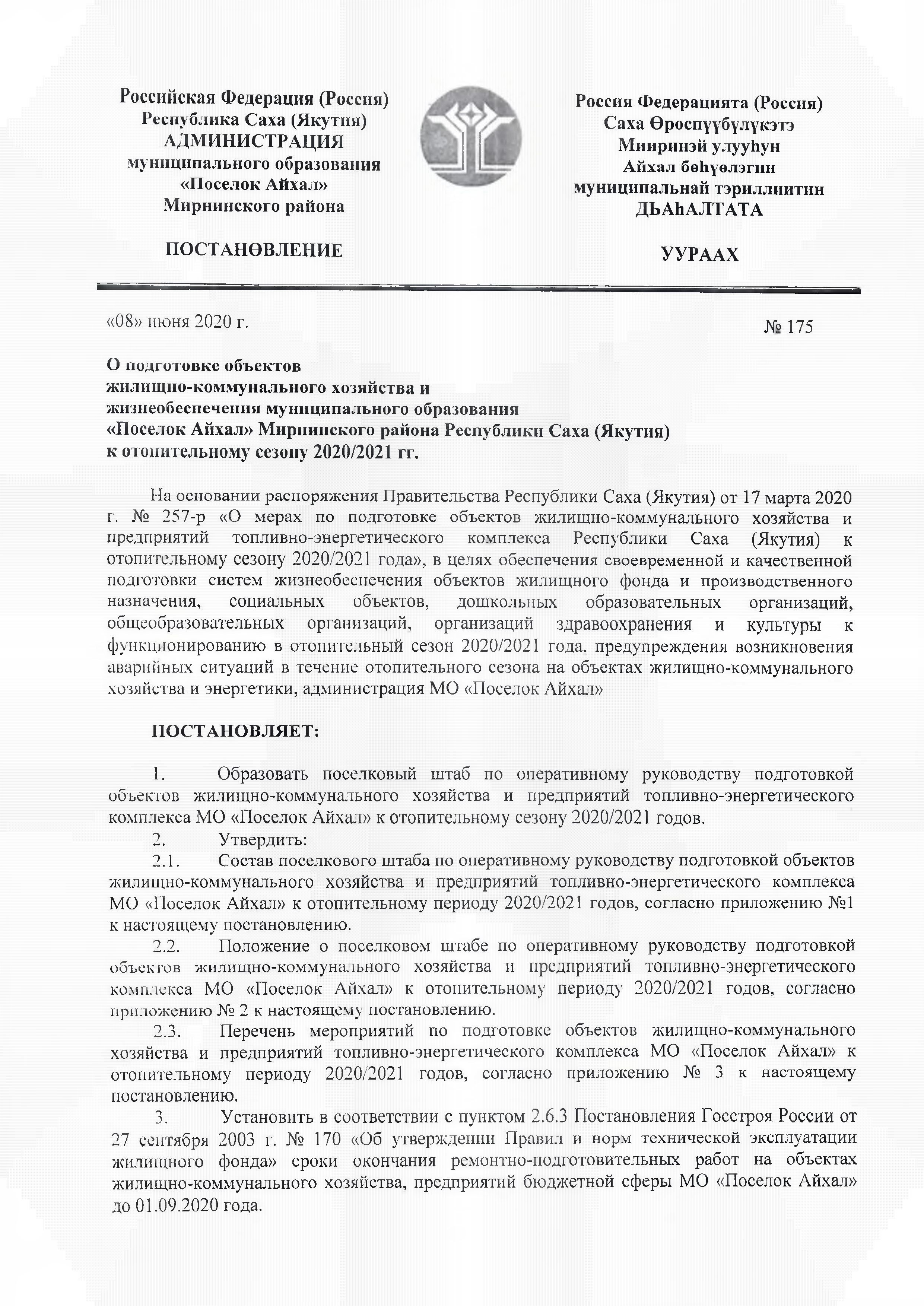 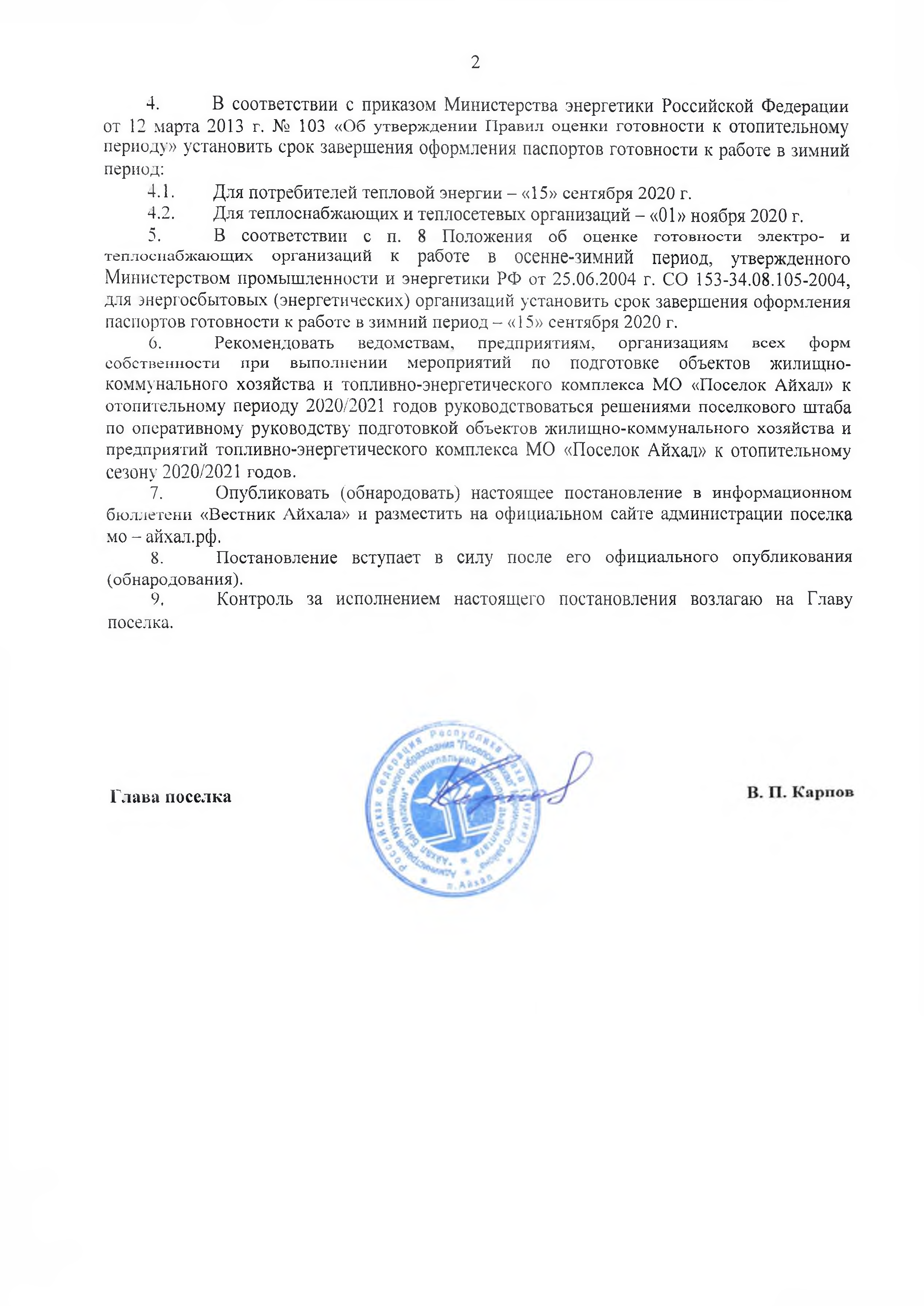 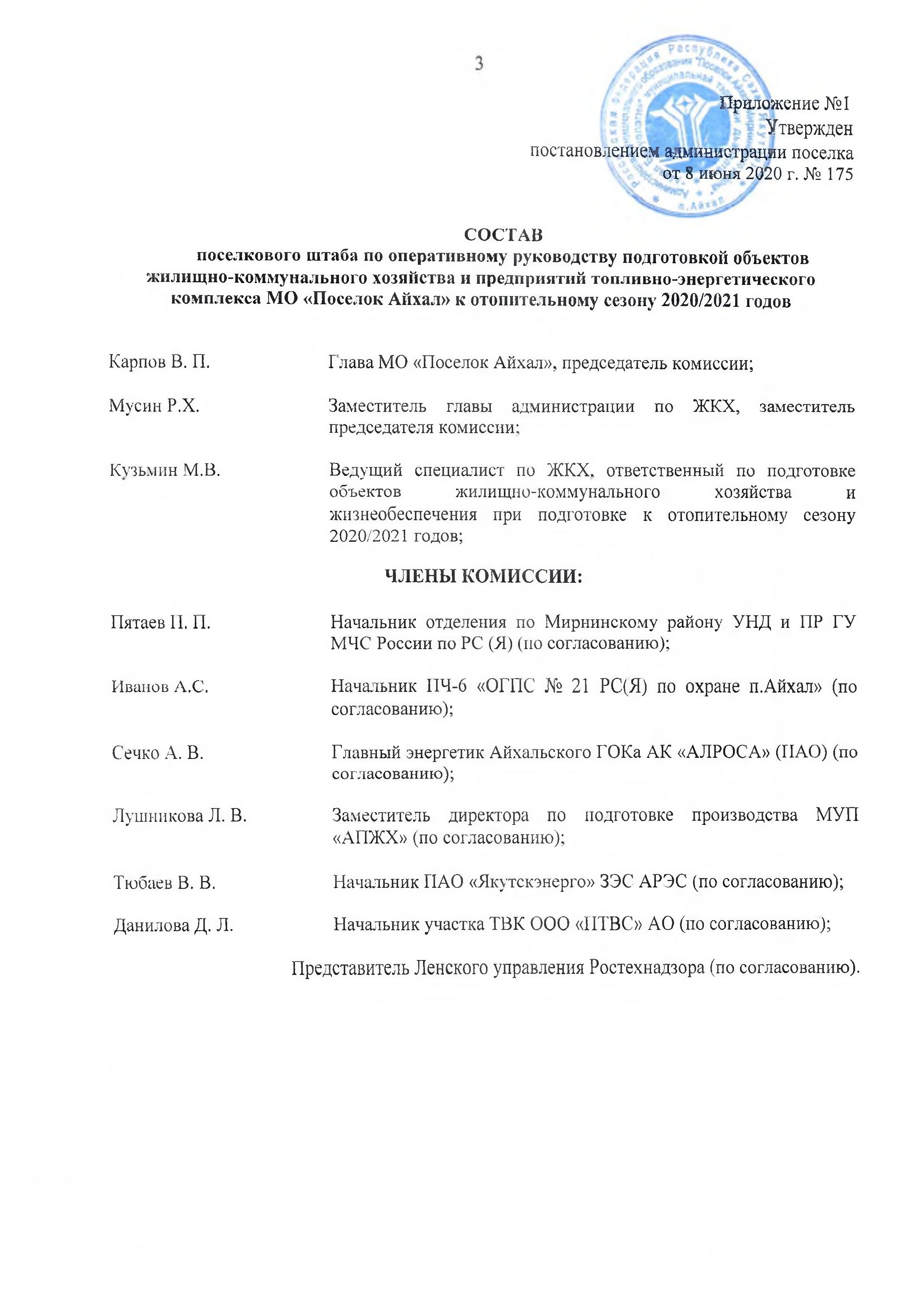 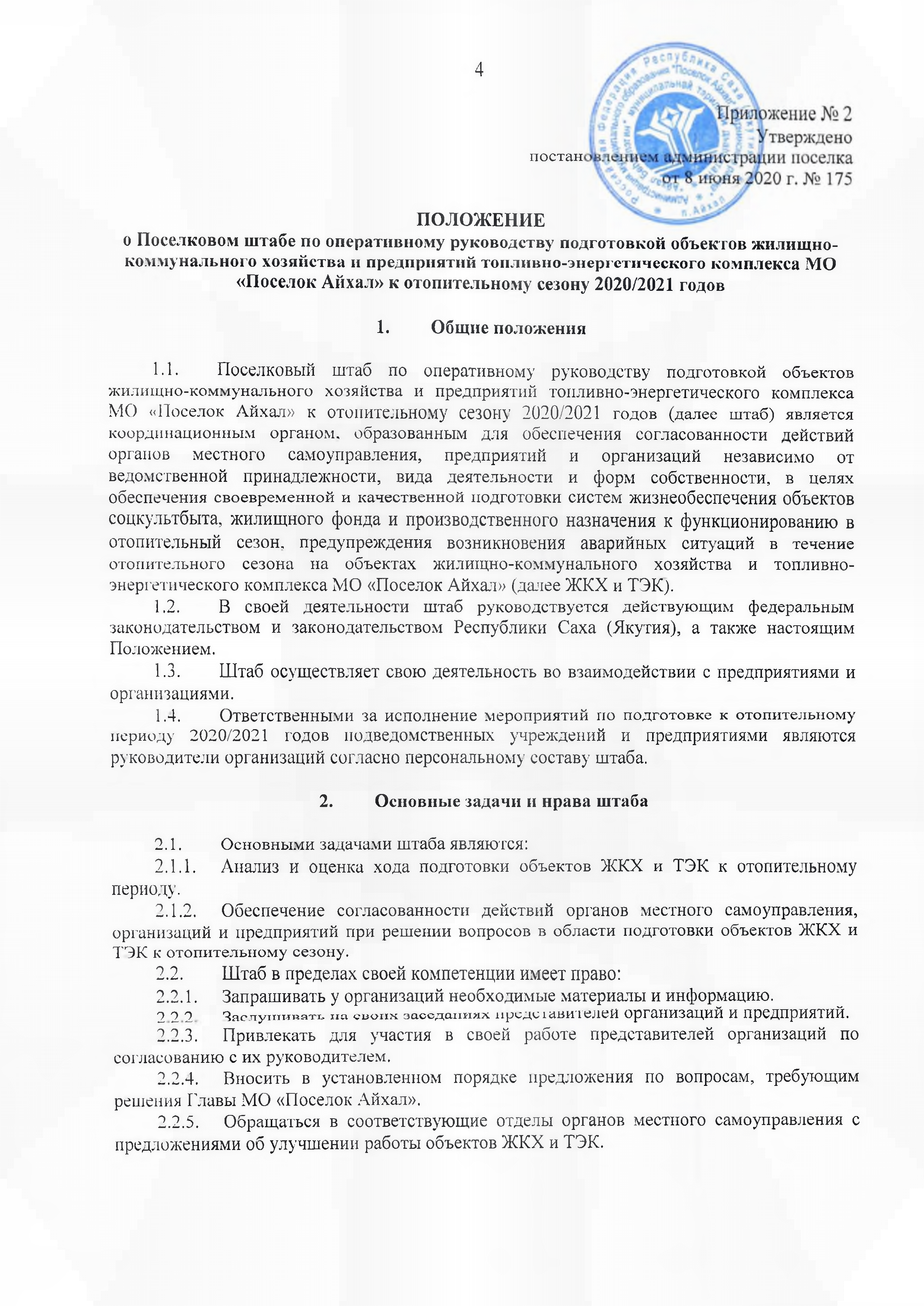 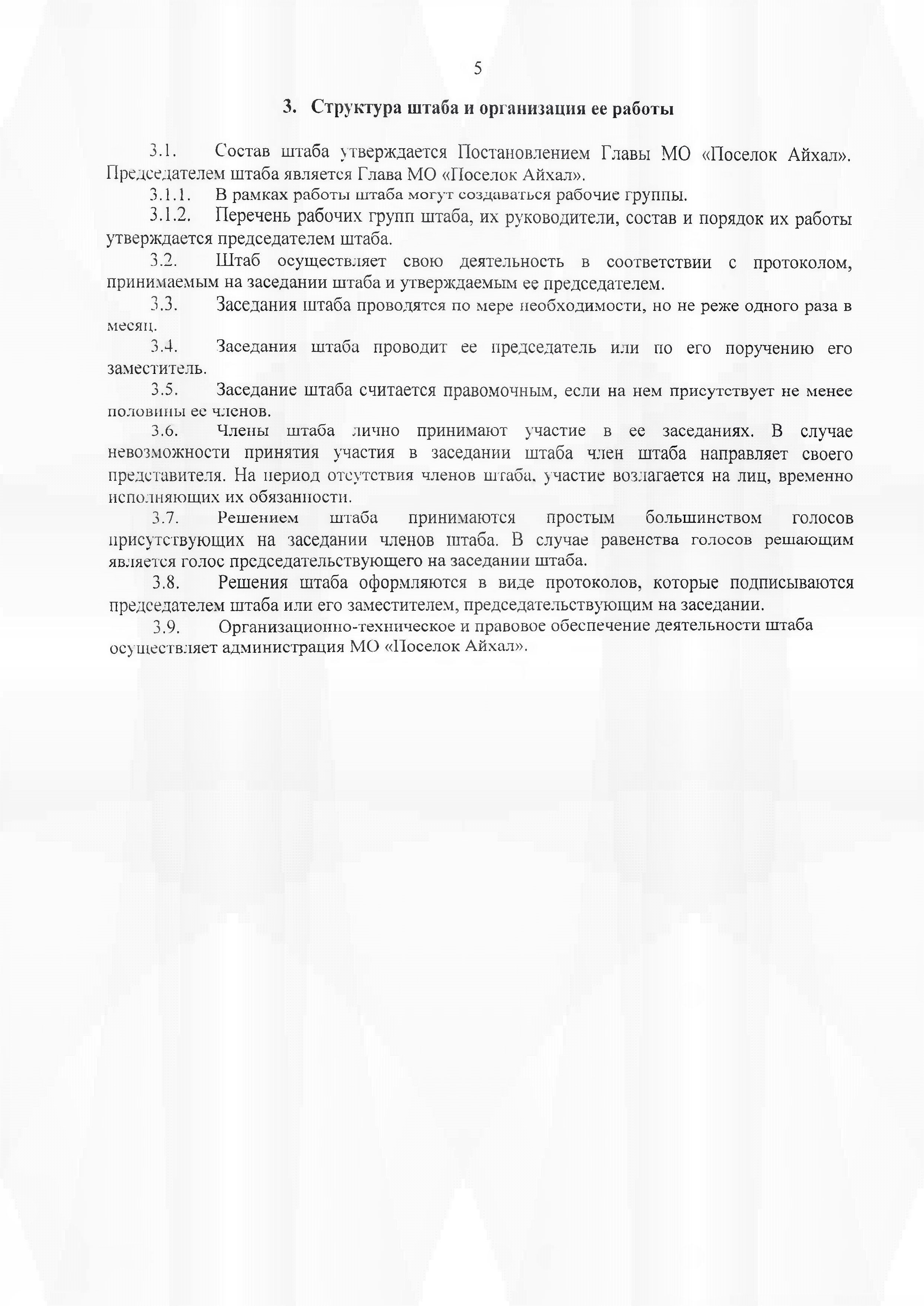 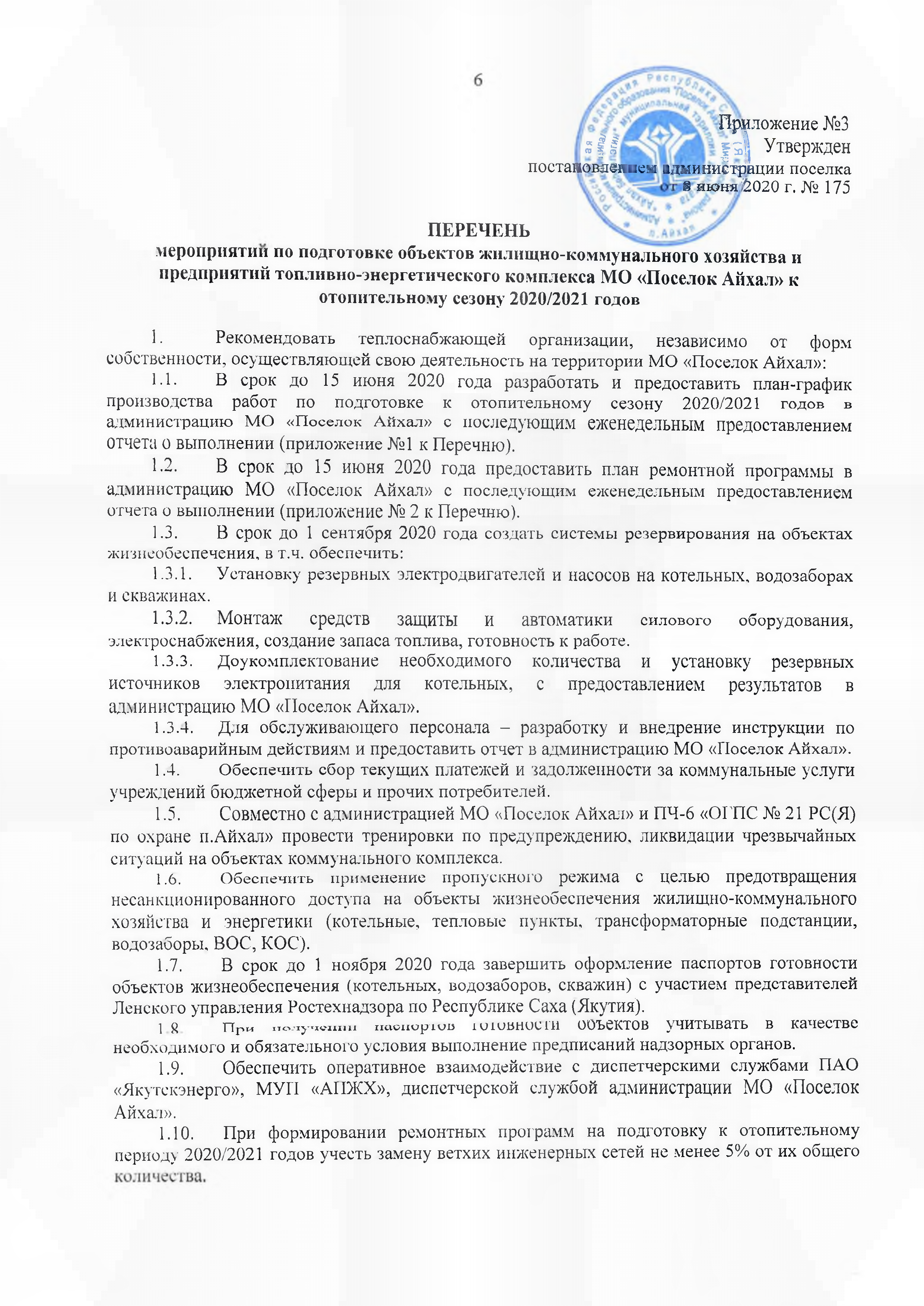 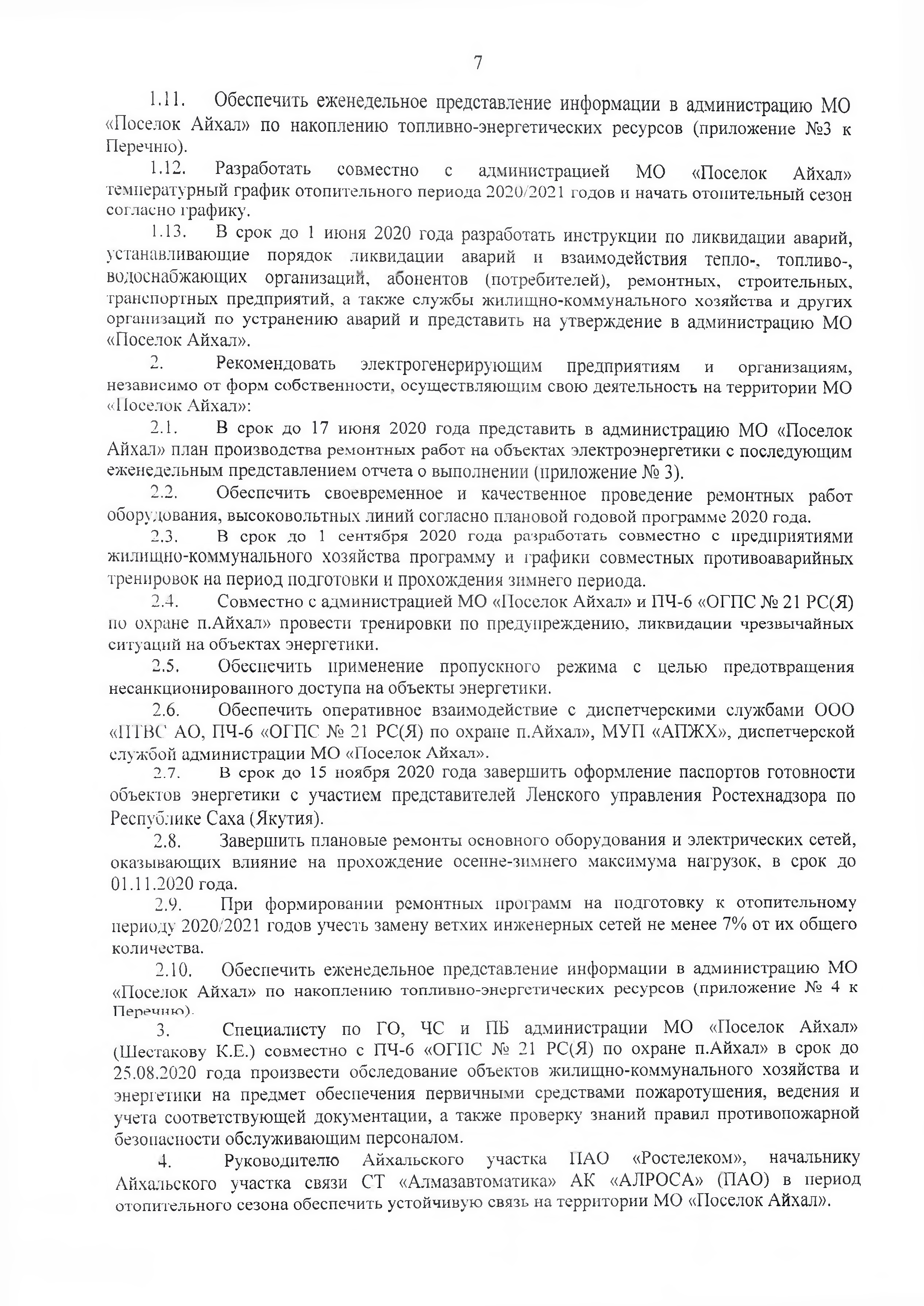 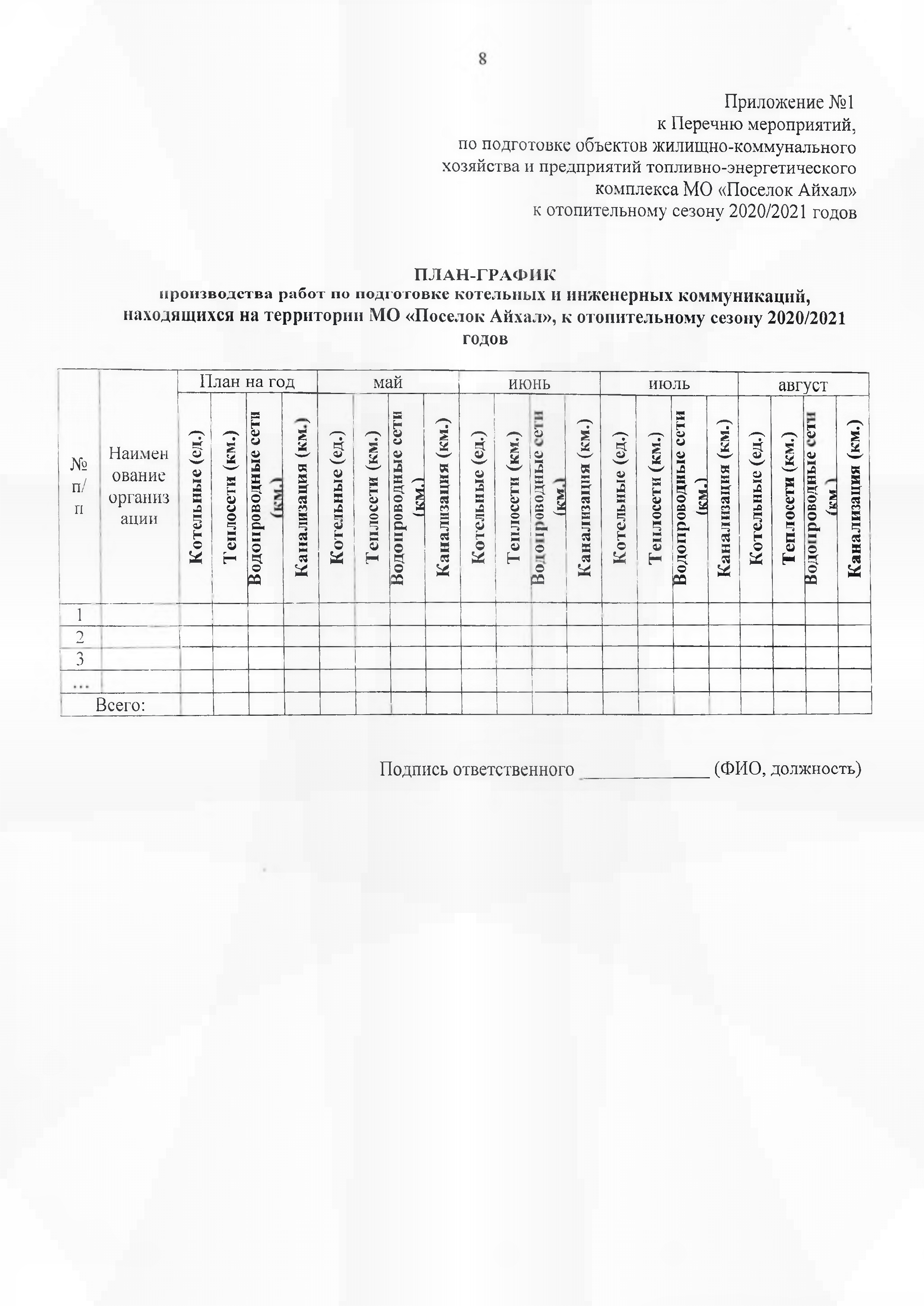 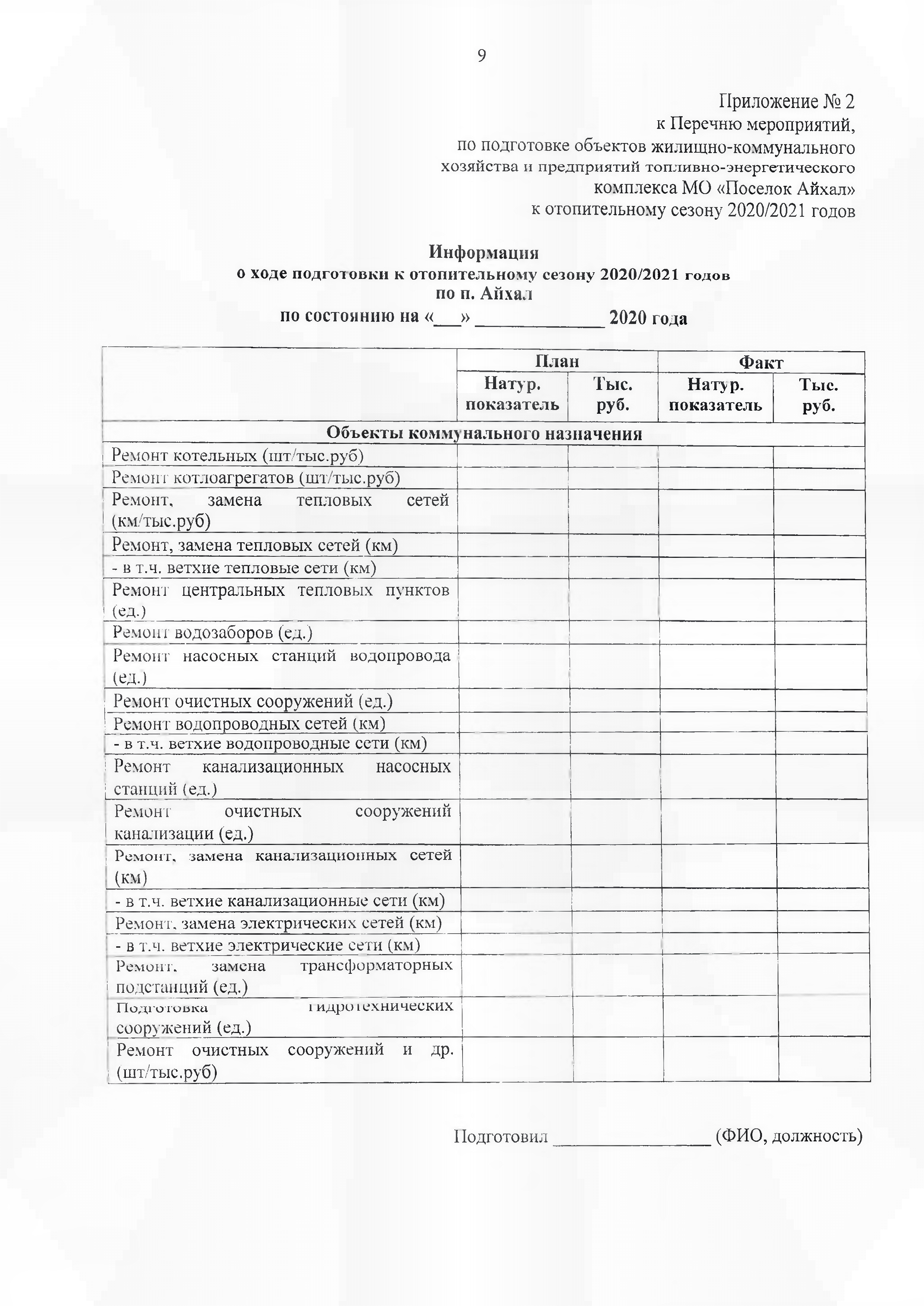 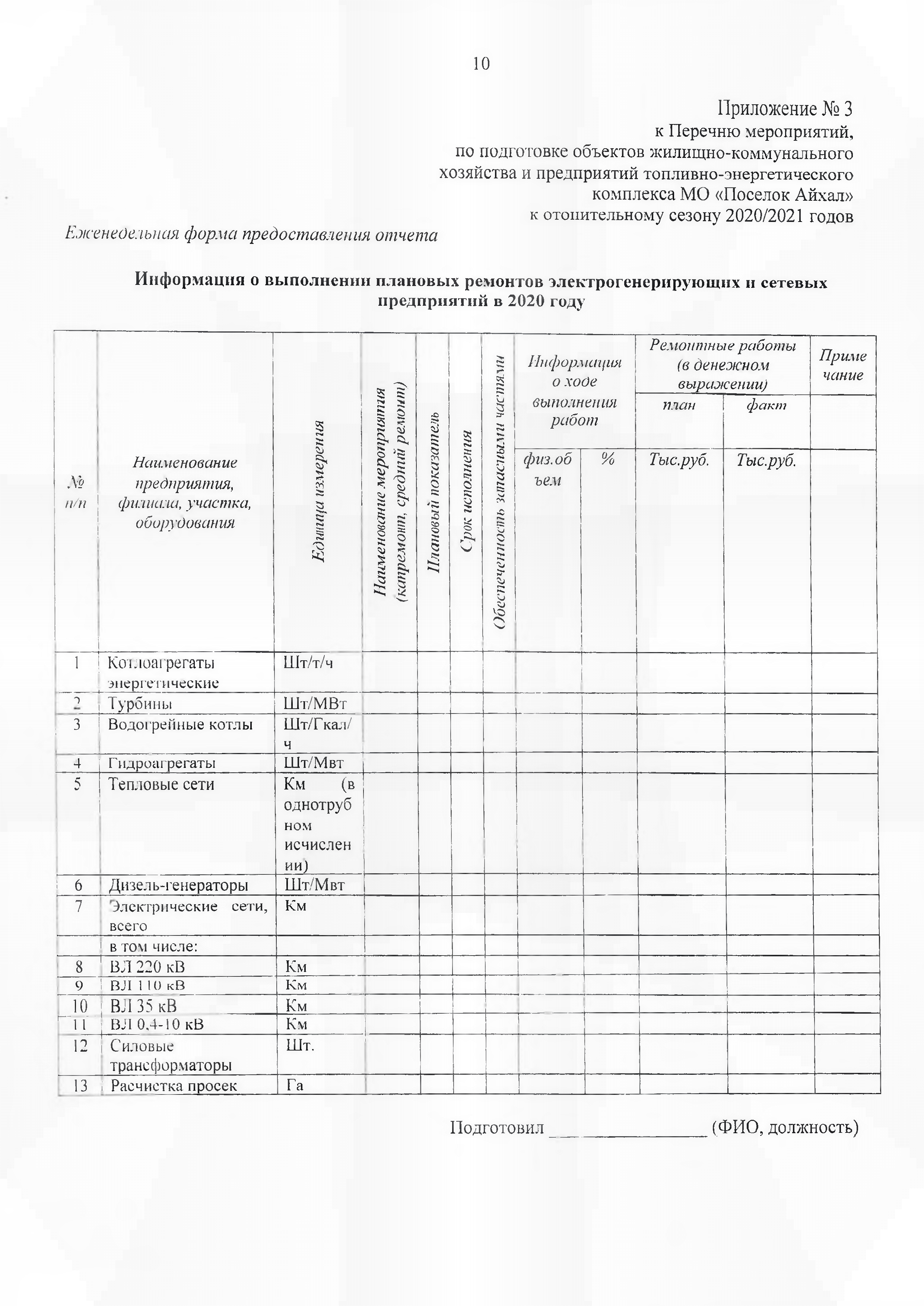 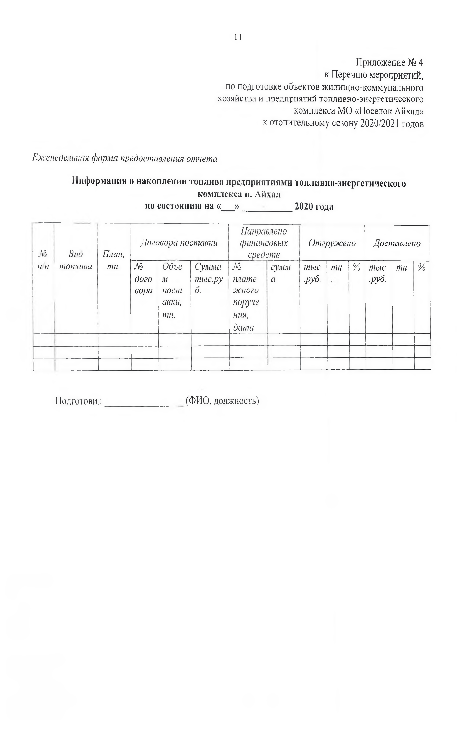 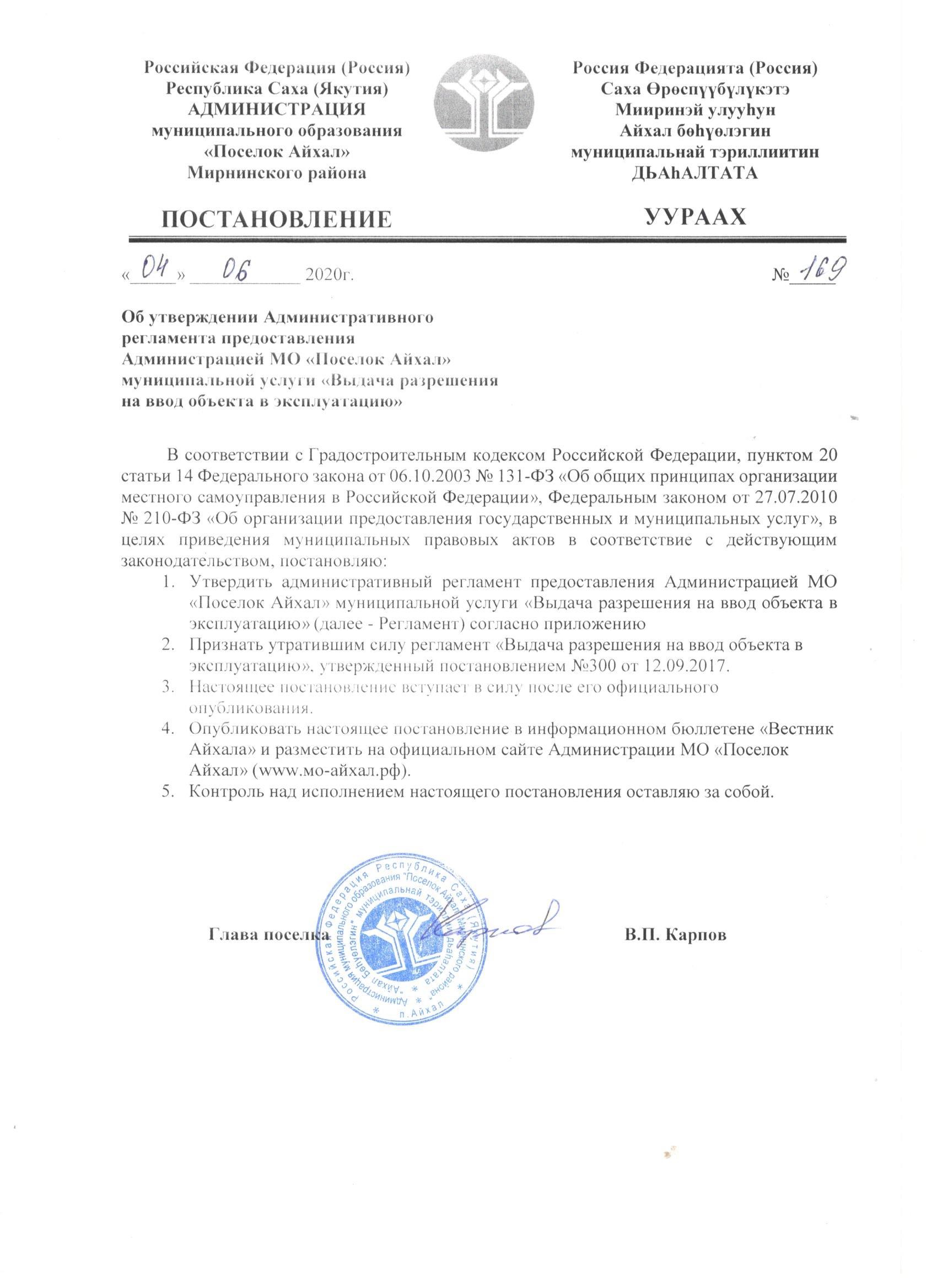 Приложение Утвержденпостановление администрации МО «Посёлок Айхал»от _04.06.2020г_ № _169_Административный регламент предоставления муниципальной услуги «Выдача разрешения на ввод объекта в эксплуатацию»ОБЩИЕ ПОЛОЖЕНИЯ Предмет регулированияАдминистративный регламент предоставления Администрацией МО «Поселок Айхал» муниципальной услуги «Выдача разрешения на ввод объекта в эксплуатацию (далееадминистративный регламент, муниципальная услуга) разработан в целях повышения качества и доступности муниципальной услуги, создания комфортных условий для участников правоотношений, возникающих в процессе предоставления муниципальной услуги, и определяет сроки, последовательность административных процедур и административных действий. Предметом регулирования настоящего административного регламента является предоставление муниципальной услуги по выдаче разрешения на ввод объекта в эксплуатацию.Муниципальная услуга предоставляется Администрацией МО «Поселок Айхал».Круг заявителейПолучателем муниципальной услуги выступает застройщик - физическое или юридическое лицо, завершившее в полном объеме строительство или реконструкцию объектов капитального строительства, в соответствии с разрешением на строительство (далее - заявитель).С заявлением вправе обратиться представители заявителя, действующие в силу полномочий, основанных на оформленной в установленном законодательством Российской Федерации порядке доверенности.Требования к порядку информирования о предоставлении муниципальной услугиИнформация о порядке предоставления муниципальной услуги и услуг размещается на официальном сайте Администрации МО «Посёлок Айхал» (https://мо- айхал.рф), федеральной государственной информационной системе «Единый портал государственных и муниципальных услуг (функций) (http://www.gosuslugi.ru) (далее - ЕПГУ)» и/или государственной информационной системе «Портал государственных и муниципальных услуг (функций) Республики Саха (Якутия) (http://www.e-yakutia.ru) (далееРПГУ)», на информационных стендах Администрации МО «Посёлок Айхал», в инфоматах,   расположенных   в   зданиях   Государственного   автономного   учреждения«Многофункциональный центр предоставления государственных и муниципальных услуг в Республике Саха (Якутия)» (далее – ГАУ «МФЦ РС (Я)»), а также предоставляется непосредственно муниципальной служащими Администрации МО «Посёлок Айхал» либо сотрудниками ГАУ «МФЦ РС (Я)» в порядке, настоящего административного регламента.Информацию по процедуре предоставления муниципальной услуги заинтересованные лица могут получить:При личном обращении посредством получения консультации:у специалиста Администрации МО «Посёлок Айхал» для физических лиц и юридических лиц при личном обращении в Администрации МО «Посёлок Айхал» по адресу:Республика Саха (Якутия) Мирнинский район пгт. Айхал, ул. Юбилейная 7А,  кабинет№108График работы:Понедельник с 08 часов 30 минут до 12 часов 45 минутВторник с 14 часов 00 минут до 17 часов 45 минутСреда с 8 часов 30 минут до 17 часов 45 минут (перерыв на обед с 12 часов 45 минутдо 14 часов 00 минут).у сотрудника ГАУ «МФЦ РС (Я)» для физических лиц и юридических лиц при личном обращении в ГАУ «МФЦ РС (Я)» по адресу:Республика Саха (Якутия), Мирнинский район, пгт. Айхал, ул. Юбилейная д. 11График (режим) работы ГАУ «МФЦ»:Вторник - суббота: с 09-00 часов до 19-00 часов (без перерыва на обед), воскресенье- понедельник: выходные дни.Посредством получения письменной консультации через почтовое отправление (в том числе электронное). Консультирование в данном случае осуществляется Администрации МО «Посёлок Айхал»;Посредством получения консультации по телефону:в (Администрации МО «Посёлок Айхал» по номеру – (8(41136) 6-38-25).ГАУ «МФЦ РС (Я)» по номеру – 8-800-100-22-16 (звонок бесплатный)».При консультировании посредством почтового отправления (в том числе электронного) соблюдаются следующие требования:консультирование по почте осуществляется муниципальным служащим Администрации МО «Посёлок Айхал»;при консультировании по почте ответ на обращение заинтересованного лица направляется Администрации МО «Посёлок Айхал» в письменной форме в адрес заинтересованного лица в месячный срок.При консультировании по телефону соблюдаются следующие требования:ответ на телефонный звонок должен начинаться с информации о наименовании Администрации МО «Посёлок Айхал» либо ГАУ «МФЦ РС(Я)», в которые позвонил гражданин, фамилии, имени, отчестве и должности муниципального служащего (Администрации МО «Посёлок Айхал» либо сотрудника ГАУ «МФЦ РС(Я)», осуществляющего индивидуальное консультирование по телефону;время разговора не должно превышать 10 минут;в том случае, если сотрудник, осуществляющий консультирование по телефону, не может ответить на вопрос по содержанию, связанному с предоставлением муниципальной услуги, он обязан проинформировать заинтересованное лицо об организациях либо структурных подразделениях, которые располагают необходимыми сведениями.С момента приема заявления заявитель имеет право на получение сведений о ходе исполнения муниципальной услуги по телефону, посредством электронной почты или при личном обращении.Муниципальной служащий Администрации МО «Посёлок Айхал» либо сотрудник ГАУ «МФЦ РС(Я)» при ответе на обращения обязаны:при устном обращении заинтересованного лица (по телефону или лично) давать ответ самостоятельно. Если муниципальный служащий Администрации МО «Посёлок Айхал» либо сотрудник ГАУ «МФЦ РС(Я)», к которым обратилось заинтересованное лицо, не может ответить на вопрос самостоятельно, то он может предложить заинтересованному лицу обратиться письменно либо назначить другое удобное для него время консультации, либо  переадресовать  (перевести)  на  муниципального  служащего  Администрации  МО«Посёлок Айхал» либо сотрудника ГАУ «МФЦ РС(Я)», или сообщить телефонный номер,по которому можно получить необходимую информацию;муниципальный служащий Администрации МО «Посёлок Айхал» либо сотрудник ГАУ «МФЦ РС(Я)», осуществляющие консультирование (по телефону или лично), должны корректно и внимательно относиться к заинтересованным лицам. Во время разговора избегать параллельных разговоров с окружающими людьми и не прерывать разговор по причине поступления звонка на другой аппарат. В конце консультирования муниципальный служащий Администрации МО «Посёлок Айхал» либо сотрудник ГАУ«МФЦ РС(Я)» должен кратко подвести итоги и перечислить меры, которые надо принять (кто именно, когда и что должен сделать).Ответы на письменные обращения даются в письменном виде и должны содержать:ответы на поставленные вопросы;должность, фамилию и инициалы лица, подписавшего ответ;фамилию и инициалы исполнителя;наименование структурного подразделения - исполнителя;номер телефона исполнителя.Муниципальный служащий Администрации МО «Посёлок Айхал» либо сотрудник ГАУ «МФЦ РС(Я)» не вправе осуществлять консультирование заинтересованных лиц, выходящее за рамки информирования о стандартных процедурах и условиях оказания муниципальной услуги, влияющее прямо или косвенно на индивидуальные решения заинтересованных лиц.Заявители, представившие в Администрации МО «Посёлок Айхал» либо ГАУ«МФЦ РС(Я)» документы, в обязательном порядке информируются муниципальными служащими Администрации МО «Посёлок Айхал» либо сотрудниками ГАУ «МФЦ РС(Я)» о возможном отказе в предоставлении муниципальной услуги, а также о максимально допустимых сроках предоставления муниципальной услуги и возможности их получения.СТАНДАРТ ПРЕДОСТАВЛЕНИЯ МУНИЦИПАЛЬНОЙ УСЛУГИ Наименование муниципальной услугиВыдача разрешения на ввод объекта в эксплуатацию.Наименование органа, предоставляющего муниципальную услугу,и органов государственной и муниципальной власти и иных организаций, участвующих в предоставлении муниципальной услугиПредоставление  муниципальной  услуги  осуществляется  Администрации  МО«Посёлок Айхал». Ответственным за предоставление муниципальной услуги является ведущий специалист по градостроительной деятельности Администрации.Наименование органов государственной и муниципальной власти и иных организаций, обращение в которые необходимо для предоставления муниципальной услуги:Управление Росреестра по РС(Я);УФНС России по РС(Я);ФГБУ «ФКП Росреестра» по РС(Я);УГСЖН по РС(Я).Муниципальные служащие Администрация МО «Посёлок Айхал», сотрудники ГАУ «МФЦ РС(Я)» не вправе требовать осуществления действий, в том числе согласований, необходимых для получения муниципальной услуги, связанных с обращением в территориальные органы федеральных органов государственной власти и иные организации, указанные в пункте 2.3 административного регламента.Описание результата предоставления муниципальной услугиРезультатом предоставления муниципальной услуги является выдача заявителю разрешения на ввод объекта в эксплуатацию либо отказ в выдаче разрешения на ввод объекта в эксплуатацию.Срок предоставления муниципальной услугиСрок предоставления муниципальной услуги не может превышать 5 рабочих дней.В случае предоставления заявления через ГАУ «МФЦ РС (Я)», срок предоставления муниципальной услуги увеличивается на 3 рабочих дня.Срок предоставления муниципальной услуги в электронной форме составляет 5 рабочих дней со дня регистрации заявления.Перечень нормативных правовых актов, регулирующих предоставление муниципальной услуги, размещен на официальном сайте Администрация МО «Посёлок Айхал», а также на ЕПГУ и/или РПГУ.Нормативные правовые акты, регулирующие предоставление муниципальной услуги:Градостроительный кодекс Российской Федерации;Федеральный закон от 02 мая 2006 года № 59-ФЗ «О порядке рассмотрения обращений граждан Российской Федерации»;Федеральный закон от 27 июля 2006 года № 152-ФЗ «О персональных данных»;Федеральный закон от 27 июля 2010 года № 210-ФЗ «Об организации предоставления государственных и муниципальных услуг»;Федеральный закон от 13 июля 2015 года № 218-ФЗ «О государственной регистрации недвижимости»;постановление Правительства Российской Федерации от 16 февраля 2008 года № 87 «О составе разделов проектной документации и требованиях к их содержанию»;постановление Правительства Российской Федерации от 16 мая 2011 года №373 «О разработке и утверждении административных регламентов исполнения государственных функций и административных регламентов предоставления государственных услуг»;постановление Правительства Российской Федерации от 28 ноября 2011 года№ 977 «О федеральной государственной информационной системе «Единая система идентификации и аутентификации в инфраструктуре, обеспечивающей информационно- технологическое взаимодействие информационных систем, используемых для предоставления государственных и муниципальных услуг в электронной форме»;постановление Правительства Российской Федерации от 26 марта 2016 года№ 236 «О требованиях к представлению в электронной форме государственных и муниципальных услуг»;постановление Правительства РФ от 25 января 2013 года № 33 «Об использовании простой электронной подписи при оказании государственных и муниципальных услуг»;постановление Правительства РФ от 25 июня 2012 года № 634 «О видах электронной подписи, использование которых допускается при обращении за получением государственных и муниципальных услуг»;Свод правил «Градостроительство. Планировка и застройка городских и сельских поселений». Актуализированная редакция СНиП 2.07.01-89*, утвержденная приказом Министерства регионального развития Российской Федерации от 28 декабря 2010 года № 820;приказ Министерства связи и массовых коммуникаций Российской Федерации от 13 апреля 2012 года № 107 «Об утверждении Положения о федеральной государственной информационной системе «Единая система идентификации и аутентификации в инфраструктуре, обеспечивающей информационно-технологическое взаимодействие информационных систем, используемых для предоставления государственных и муниципальных услуг в электронной форме»;приказ Министерства строительства и жилищно-коммунального хозяйства Российской Федерации от 19 февраля 2015 года № 117/пр «Об утверждении формы разрешения на строительство и формы разрешения на ввод объекта в эксплуатацию»;Закон Республики Саха (Якутия) «О градостроительной политике в Республике Саха (Якутия)» от 29 декабря 2008 года № 644-3 № 181-IV;Постановление/распоряжение «Об утверждении Положения об Администрация МО «Посёлок Айхал»Федеральный закон от 06 апреля 2011 года №63-ФЗ «Об электронной подписи»;Постановление Правительства Российской Федерации от 26 марта 2016 года№236  «О  требованиях  к  предоставлению  в  электронной  форме  государственных  и муниципальных услуг».Исчерпывающий перечень документов, необходимых для предоставления муниципальной услуги, подлежащихпредставлению заявителем самостоятельноМуниципальная услуга предоставляется при поступлении заявления о выдаче разрешения на ввод объекта в эксплуатацию.Заявление оформляется на бланке формы, установленной в приложении № 1 к настоящему административному регламенту.Заявление заполняется с помощью средств электронно-вычислительной техники или от руки разборчиво печатными буквами чернилами черного или синего цвета. Не допускается исправление ошибок путем зачеркивания, с помощью корректирующих средств.В заявлении должны быть указаны:фамилия, имя, отчество (последнее - при наличии), место регистрации и фактического проживания заявителя, реквизиты документа, удостоверяющего личность заявителя (для физического лица);наименование, юридический и почтовый адреса (для юридического лица), а также основной государственный регистрационный номер юридического лица в едином государственном реестре юридических лиц и идентификационный номер налогоплательщика, за исключением случаев, если заявителем является иностранное юридическое лицо;фамилия, имя, отчество (последнее - при наличии) представителя заявителя и реквизиты документа, подтверждающего его полномочия, - в случае, если заявление подается представителем заявителя;номер телефона, адрес электронной почты для связи с заявителем или представителем заявителя;наименование объекта капитального строительства в соответствии с проектной документацией, его функциональное назначение;адрес земельного участка, на котором располагается объекта капитального строительства, в соответствии с разрешением на строительство;реквизиты разрешения на строительство и градостроительного плана земельного участка;наименование организации - генерального подрядчика, место нахождения, телефон (при наличии);наименование	организации,	Ф.И.О.	кадастрового	инженера,	выполнившихинвентаризацию объекта, телефон;сведения о заключении государственного строительного надзора (при наличии);способ выдачи конечного результата предоставления государственной/ муниципальной услуги;перечень прилагаемых к заявлению документов;подпись заявителя или его представителя, расшифровка подписи, дата обращения.Заявление подписывается заявителем либо представителем заявителя.При представлении заявления представителем заявителя к такому заявлению прилагается доверенность, выданная представителю заявителя, оформленная в порядке, предусмотренном законодательством Российской Федерации.В случае представления заявления при личном обращении заявителя или представителя заявителя, предъявляется документ, удостоверяющий соответственно личность заявителя или представителя заявителя.Лицо, имеющее право действовать без доверенности от имени юридического лица, предъявляет документ, удостоверяющий его личность, и сообщает реквизиты свидетельства о государственной регистрации юридического лица, а представитель юридического лица предъявляет также документ, подтверждающий его полномочия действовать от имени этого юридического лица, или копию этого документа, заверенную печатью и подписью руководителя этого юридического лица.К заявлению прилагаются:акт приемки объекта капитального строительства (в случае осуществления строительства, реконструкции на основании договора строительного подряда);акт, подтверждающий соответствие параметров построенного, реконструированного объекта капитального строительства проектной документации, в том числе требованиям энергетической эффективности и требованиям оснащенности объекта капитального строительства прибора учета используемых энергетических ресурсов, и подписанный лицом, осуществляющим строительство (лицом, осуществляющим строительство, и застройщиком или техническим заказчиком в случае осуществления строительства, реконструкции на основании договора строительного подряда, а также лицом, осуществляющим строительный контроль, в случае осуществления строительного контроля на основании договора);документы, подтверждающие соответствие построенного, реконструированного объекта капитального строительства техническим условиям и подписанные представителями организаций, осуществляющих эксплуатацию сетей инженерно- технического обеспечения (при их наличии);схема, отображающая расположение построенного, реконструированного объекта капитального строительства, расположение сетей инженерно-технического обеспечения в границах земельного участка и планировочную организацию земельного участка и подписанная лицом, осуществляющим строительство (лицом, осуществляющим строительство, и застройщиком или техническим заказчиком в случае осуществления строительства, реконструкции на основании договора строительного подряда), за исключением случаев строительства, реконструкции линейного объекта;документ, подтверждающий заключение договора обязательного страхования гражданской ответственности владельца опасного объекта за причинение вреда в результате аварии на опасном объекте в соответствии с законодательством Российской Федерации об обязательном страховании гражданской ответственности владельца опасного объекта за причинение вреда в результате аварии на опасном объекте;акт приемки выполненных работ по сохранению объекта культурного наследия, утвержденный соответствующим органом охраны объектов культурного наследия, определенным Федеральным законом от 25 июня 2002 года № 73-ФЗ «Об объектах культурного наследия (памятниках истории и культуры) народов Российской Федерации», при проведении реставрации, консервации, ремонта этого объекта и его приспособления для современного использования;технический план объекта капитального строительства, подготовленный в соответствии с Федеральным законом от 13 июля 2015 года № 218-ФЗ «О государственной регистрации недвижимости».Заявление, указанное в пункте 2.8 настоящего административного регламента, с приложениями, может быть направлено заявителем в Администрация МО «Посёлок Айхал» посредством почтовой связи.В случае направления заявления с полным комплектом документов посредством почтовой связи копии документов должны быть нотариально заверены.Заявление, указанное в пункте 2.8 настоящего Административного регламента, с приложениями может быть подано заявителем через ГАУ «МФЦ РС(Я)».В случае подачи заявления через ГАУ «МФЦ РС(Я)» заявитель вместе с копиями предъявляет оригиналы документов для сверки либо представляет нотариально заверенные копии.Документы, объем которых превышает один лист, должны быть прошиты, пронумерованы и скреплены подписью лица, имеющего право действовать от имени заявителя без доверенности, и печатью заявителя.Заявление, указанное в пункте 2.8 настоящего административного регламента, с приложениями могут быть поданы заявителем в электронной форме посредством заполнения электронной формы запроса в ЕПГУ и/или РПГУ (далее - заявление).Для подачи заявления в электронной форме посредством ЕПГУ и/или РПГУ, заявитель должен иметь подтвержденную учетную запись в федеральной государственной информационной системе «Единая система идентификации и аутентификации в инфраструктуре, обеспечивающий информационно-технологическое взаимодействие информационных систем, используемых для предоставления государственных и муниципальных услуг в электронной форме» (далее - ЕСИА).При обращении в электронной форме заявителю необходимо ознакомиться с информацией о порядке и сроках предоставления муниципальной услуги в электронной форме и полностью заполнить все поля запроса.Подача запроса в электронной форме через ЕПГУ и/или РПГУ подтверждает ознакомление заявителем с порядком подачи заявления в электронной форме, а также согласие на передачу запроса по открытым каналам связи сети Интернет.Исчерпывающий перечень документов, необходимыхдля предоставления муниципальной услуги, которые находятся в распоряжении государственных органов и иных органов, участвующих в предоставлении муниципальной услуги,и которые заявитель вправе представить самостоятельноПеречень документов, необходимых для предоставления муниципальной услуги, которые находятся в распоряжении органов государственной власти и иных организаций, участвующих в предоставлении муниципальной услуги, указанных в пункте 2.3 настоящего административного регламента:выписка из государственных реестров о юридическом лице или индивидуальных предпринимателях;выписка из Единого государственного реестра недвижимости;правоустанавливающие документы на земельный участок;градостроительный план земельного участка или, в случае строительства, реконструкции линейного объекта, проект планировки территории и проект межевания территории;разрешение на строительство;заключение органа государственного строительного надзора (в случае, если предусмотрено осуществление государственного строительного надзора) о соответствии построенного,  реконструированного  объекта  капитального  строительства  требованиямтехнических регламентов и проектной документации, в том числе требованиям энергетической эффективности и требованиям оснащенности объекта капитального строительства приборами учета используемых энергетических ресурсов, заключение федерального государственного экологического надзора в случаях, предусмотренных частью 7 статьи 54 Градостроительного кодекса Российской Федерации.По межведомственным запросам, документов, указанных в пункте 2.19 настоящего административного регламента (их копии или сведения, содержащиеся в них) предоставляются государственными органами, органами местного самоуправления и подведомственными государственным органам или органам местного самоуправления организациями, в распоряжении которых находятся указанные документы, в срок не позднее трех рабочих дней со дня получения соответствующего межведомственного запроса.Заявитель вправе представить указанные документы и информацию в Администрацию МО «Посёлок Айхал» по собственной инициативе.Указание на запрет требовать от заявителя предоставления документов и информацииАдминистрация МО «Посёлок Айхал» не вправе требовать от заявителя:представления документов и информации или осуществления действий, представление или осуществление которых не предусмотрено нормативными правовыми актами, регулирующими отношения, возникающие в связи с предоставлением муниципальной услуги;представления документов и информации, в том числе подтверждающих внесение заявителем платы за предоставление государственных и муниципальных услуг, которые находятся в распоряжении органов, предоставляющих государственные услуги, органов, предоставляющих муниципальные услуги, иных государственных органов, органов местного самоуправления либо подведомственных государственным органам или органам местного самоуправления организаций, участвующих в  предоставлении предусмотренных частью 1 статьи 1 настоящего Федерального закона государственных и муниципальных услуг, в соответствии с нормативными правовыми актами Российской Федерации, нормативными правовыми актами субъектов Российской Федерации, муниципальными правовыми актами, за исключением документов, включенных в определенный частью 6 настоящей статьи перечень документов. Заявитель вправе представить указанные документы и информацию в органы, предоставляющие государственные услуги, и органы, предоставляющие муниципальные услуги, по собственной инициативе;осуществления действий, в том числе согласований, необходимых для получения муниципальной услуги и связанных с обращением в иные государственные органы, органы местного самоуправления, организации, за исключением получения услуг и получения документов и информации, предоставляемых в результате предоставления таких услуг, включенных в перечни, указанные в части 1 статьи 9 Федерального закона от 27.07.2010 № 210-ФЗ «Об организации предоставления государственных и муниципальных услуг»;представления документов и информации, отсутствие и (или) недостоверность которых не указывались при первоначальном отказе в приеме документов, необходимых для предоставления муниципальной услуги, за исключением следующих случаев:изменение требований нормативных правовых актов, касающихся предоставления государственной или муниципальной услуги, после первоначальной подачи заявления о предоставлении государственной или муниципальной услуги;наличие ошибок в заявлении о предоставлении государственной или муниципальной услуги и документах, поданных заявителем после первоначального отказа в приеме документов, необходимых для предоставления государственной или муниципальной  услуги,  либо  в  предоставлении  государственной  или  муниципальнойуслуги и не включенных в представленный ранее комплект документов;истечение срока действия документов или изменение информации после первоначального отказа в приеме документов, необходимых для предоставления государственной или муниципальной услуги, либо в предоставлении государственной или муниципальной услуги;выявление документально подтвержденного факта (признаков) ошибочного или противоправного действия (бездействия) должностного лица органа, предоставляющего государственную услугу, или органа, предоставляющего муниципальную услугу, государственного или муниципального служащего, работника многофункционального центра, работника организации, предусмотренной частью 1.1 статьи 16 настоящего Федерального закона, при первоначальном отказе в приеме документов, необходимых для предоставления государственной или муниципальной услуги, либо в предоставлении государственной или муниципальной услуги, о чем в письменном виде за подписью руководителя органа, предоставляющего государственную услугу, или органа, предоставляющего муниципальную услугу, руководителя многофункционального центра при первоначальном отказе в приеме документов, необходимых для предоставления государственной или муниципальной услуги, либо руководителя организации, предусмотренной частью 1.1 статьи 16 настоящего Федерального закона, уведомляется заявитель, а также приносятся извинения за доставленные неудобства.Исчерпывающий перечень оснований для отказа в приеме документов, необходимых для предоставления муниципальной услугиОснованием для отказа в приеме документов, необходимых для предоставления муниципальной услуги, является:с заявлением обратилось ненадлежащее лицо;представленные электронные образы документов недоступны для прочтения, не пригодные для восприятия с использованием электронных вычислительных машин, а также для передачи по информационно-телекоммуникационным сетям или обработки в информационных системах, в случае подачи заявления в электронной форме через ЕПГУ и/или РПГУ, о чем в течении одного рабочего дня со дня регистрации обращения сообщается гражданину, направившему обращение;Не допускается отказ в приеме заявления и иных документов, необходимых для предоставления муниципальной услуги в случае, если запрос и документы, необходимые для предоставления услуги, поданы в соответствии с информацией о сроках и порядке предоставления муниципальной услуги, опубликованной на ЕПГУ и/или РПГУ.Перечень оснований для приостановления или отказа в предоставлении муниципальной услугиОснования для приостановления предоставления муниципальной услуги отсутствуют.Основаниями для отказа в предоставлении муниципальной услуги являются:отсутствие документов, указанных в подпунктах 1, 3, 4-6, 9, 10 пункта 2.12 настоящего Административного регламента;несоответствие объекта капитального строительства требованиям к строительству, реконструкции  объекта  капитального  строительства,  установленным  на  дату  выдачипредставленного для получения разрешения на строительство градостроительного плана земельного участка, или в случае строительства, реконструкции, капитального ремонта линейного объекта требованиям проекта планировки территории и проекта межевания территории (за исключением случаев, при которых для строительства, реконструкции линейного объекта не требуется подготовка документации по планировке территории), требованиям, установленным проектом планировки территории, в случае выдачи разрешения на ввод в эксплуатацию линейного объекта, для размещения которого не требуется образование земельного участка;несоответствие объекта капитального строительства требованиям, установленным в разрешении на строительство;несоответствие параметров построенного, реконструированного объекта капитального строительства проектной документации;несоответствие объекта капитального строительства разрешенному использованию земельного участка и (или) ограничениям, установленным в соответствии с земельным и иным законодательством Российской Федерации на дату выдачи разрешения на ввод объекта в эксплуатацию, за исключением случаев, если указанные ограничения предусмотрены решением об установлении или изменении зоны с особыми условиями использования территории, принятым в случаях, предусмотренных пунктом 9 части 7 статьи 51 настоящего Градостроительного кодекса Российской Федерации, и строящийся, реконструируемый объект капитального строительства, в связи с размещением которого установлена или изменена зона с особыми условиями использования территории, не введен в эксплуатацию.Перечень услуг, которые являются необходимымии обязательными для предоставления муниципальной услуги,в том числе сведения о документах, выдаваемых организациями, участвующими в предоставлении муниципальной услугиНеобходимой и обязательной для предоставления муниципальной услуги является подготовка документов, подтверждающих соответствие построенного, реконструированного объекта капитального строительства техническим условиям.Порядок, размер и основания взимания государственной пошлины или иной платы, взимаемой за предоставление муниципальной услугиМуниципальная услуга предоставляется бесплатно.Максимальный срок ожидания в очереди при подаче заявлений о предоставлении муниципальной услуги и при получении результата предоставления муниципальной услугиВремя ожидания в очереди для подачи заявлений не может превышать 15 минут.Время ожидания в очереди при получении результата предоставления муниципальной услуги не может превышать 15 минут.Срок и порядок регистрации запроса заявителя о предоставлении муниципальной услуги,в том числе в электронной формеОбращение заявителя подлежит обязательной регистрации не позднее дня, следующего за днем поступления в Администрацию МО «Посёлок Айхал» в порядке делопроизводства.Требования к помещениям, в которых располагаются органы и организации, непосредственно осуществляющие прием документов, необходимых для предоставления муниципальных услугМеста предоставления муниципальной услуги должны отвечать следующим требованиям.Здание, в котором предоставляется муниципальной услуга, должно быть оборудовано отдельным входом для свободного доступа заинтересованных лиц.Входы в помещения оборудуются расширенными проходами, позволяющими обеспечить беспрепятственный доступ. Центральный вход в здание должен быть оборудован информационной табличкой (вывеской), содержащей информацию о наименовании, местонахождении, режиме работы.Помещения для работы с заинтересованными лицами оборудуются соответствующими вывесками, указателями. Визуальная, текстовая и мультимедийная информация о порядке предоставления муниципальной услуги размещается на инфомате (информационном стенде), а также на официальном сайте. Оформление визуальной, текстовой и мультимедийной информации о порядке предоставления муниципальной услуги должно соответствовать оптимальному зрительному и слуховому восприятию этой информации гражданами.Муниципальные служащие, предоставляющие муниципальную услугу, сотрудники ГАУ «МФЦ РС(Я)» обеспечиваются табличками с указанием фамилии, имени, отчества и должности.Рабочие места, предоставляющих муниципальную услугу муниципальных служащих Администрации МО «Посёлок Айхал», сотрудников ГАУ «МФЦ РС(Я)» оборудуются компьютерами и оргтехникой, позволяющими своевременно и в полном объеме получать справочную информацию по вопросам предоставления муниципальной услуги и организовать предоставление муниципальной услуги в полном объеме.Места ожидания должны соответствовать комфортным условиям для заинтересованных лиц и оптимальным условиям работы, в том числе, необходимо наличие доступных мест общего пользования (туалет, гардероб).Места ожидания в очереди на консультацию или получение результатов муниципальной услуги должны быть оборудованы стульями, кресельными секциями или скамьями. Количество мест не может составлять менее 5 мест.Места для заполнения документов оборудуются стульями, столами (стойками) и обеспечиваются писчей бумагой и канцелярскими принадлежностями в количестве, достаточном для оформления документов заинтересованными лицами.В помещениях, в которых предоставляется муниципальная услуга, и в местах ожидания и приема заинтересованных лиц необходимо наличие системы кондиционирования воздуха, средств пожаротушения и системы оповещения о возникновении чрезвычайной ситуации.Показатели доступности и качества муниципальная услугиПоказателем доступности и качества получения муниципальной услуги является возможность:получать муниципальной услугу своевременно и в соответствии со стандартом предоставления муниципальной услуги;получать полную, актуальную и достоверную информацию о порядке предоставления муниципальной услуги, в том числе с использованием информационно- коммуникационных технологий;самостоятельного передвижения по территории, на которой расположены объекты(здания, помещения), в которых предоставляются услуги, а также входа в такие объекты и выхода из них, посадки в транспортное средство и высадки из него, в том числе с использованием кресла-коляски;сопровождения инвалидов, имеющих стойкие расстройства функции зрения и самостоятельного передвижения;надлежащего размещения оборудования и носителей информации, необходимых для обеспечения беспрепятственного доступа инвалидов к объектам (зданиям, помещениям), в которых предоставляются услуги, и к услугам с учетом ограничений их жизнедеятельности;дублирования необходимой для инвалидов звуковой и зрительной информации, а также надписей, знаков и иной текстовой и графической информации знаками, выполненными рельефно-точечным шрифтом Брайля;допуска сурдопереводчика и тифлосурдопереводчика;допуска собаки-проводника на объекты (здания, помещения), в которых предоставляются услуги;оказания инвалидам помощи в преодолении барьеров, мешающих получению ими услуг наравне с другими лицами;получать информацию о результате предоставления муниципальной услуги.Основные требования к качеству предоставления муниципальной услуги:своевременность предоставления муниципальной услуги;достоверность и полнота информирования заинтересованного лица о ходе рассмотрения его обращения;удобство и доступность получения заинтересованным лицом информации о порядке предоставления муниципальной услуги.Показателями качества предоставления муниципальной услуги являются срок рассмотрения заявления, отсутствие или наличие жалоб на действия (бездействие) муниципальной служащих Администрации МО «Посёлок Айхал».Иные требования, в том числе учитывающие особенности предоставления муниципальной услуги в многофункциональных центрах предоставления государственныхи муниципальных услугПредоставление муниципальной услуги предусмотрено на базе ГАУ «МФЦ РС(Я)».Предоставление муниципальной услуги в многофункциональном центре осуществляется по принципу «одного окна», в соответствии с которым предоставление муниципальной услуги осуществляется после однократного обращения заявителя с соответствующим заявлением, а взаимодействие с органом, предоставляющим муниципальной услугу, осуществляется многофункциональным центром без участия заявителя в соответствии с требованиями законов и иных нормативных правовых актов, государственных правовых актов и условиями заключенного между многофункциональным центром и Администрацией МО «Посёлок Айхал» соглашения о взаимодействии.Документы, необходимые для получения муниципальной услуги, предусмотренной настоящим административным регламентом, представляются заявителем в ГАУ «МФЦ РС(Я)» в соответствии с условиями заключенного между ГАУ «МФЦ РС(Я)» и Администрацией МО «Посёлок Айхал» соглашения о взаимодействии.Получение результата муниципальной услуги осуществляется заявителем в ГАУ«МФЦ РС(Я)» в соответствии с условиями заключенного между ГАУ «МФЦ РС(Я)» и Администрацией МО «Посёлок Айхал» соглашения о взаимодействии.В случае обращения заявителя за получением муниципальной услуги в ГАУ«МФЦ РС(Я)» срок ее предоставления увеличивается на три рабочих дня.Возможность получения результата предоставления услуги в форме электронного документа заявителю в течение срока действия результата предоставления услуги (в случае, если такой срок установлен нормативными правовыми актами Российской Федерации).Положения о консультировании, приеме документов и выдаче результатов на базе ГАУ «МФЦ РС (Я)» вступают в силу после заключения между Администрацией МО«Посёлок Айхал» и ГАУ «МФЦ РС (Я)» соответствующего соглашения о взаимодействии.Требования, учитывающие особенностипредоставления муниципальной услуги и порядок осуществления административных процедур (действий) в электронной формеПри предоставлении муниципальной услуги в электронной форме осуществляются:регистрация в федеральной государственной информационной системе «Единая система идентификации и аутентификации в инфраструктуре, обеспечивающей информационно-технологическое взаимодействие информационных систем, используемых для предоставления государственных и муниципальных услуг в электронной форме» (далееЕСИА) в порядке, установленном приказом от 13 апреля 2012 года № 107 Министерства связи и массовых коммуникаций Российской Федерации «Об утверждении положения о федеральной государственной информационной системе «Единая система идентификации и аутентификации в инфраструктуре, обеспечивающей информационно-технологическое взаимодействие информационных систем, используемых для предоставления государственных и муниципальных услуг в электронной форме» (данное действие не требуется в случае наличия у заявителя подтвержденной учетной записи на ЕСИА);подача заявления и прилагаемые к нему документы в форме электронного документа с использованием ЕПГУ и/или РПГУ. Формирование заявления заявителем осуществляется посредством заполнения электронной формы запроса на ЕПГУ и/или РПГУ.Муниципальная услуга предоставляется через ЕПГУ и/или РПГУ и предусматривает возможность совершения заявителем следующих действий:получение информации о порядке и сроках предоставления муниципальной услуги;запись на прием в орган, предоставляющий услугу и другие организации, участвующие в предоставлении муниципальной услуги, многофункциональный центр предоставления государственных и муниципальных услуг для подачи заявления о предоставлении услуги;подача заявления с приложением документов в электронной форме посредством заполнения электронной формы заявления;получение сведений о ходе выполнения заявления о предоставлении муниципальной услуги;получение результата предоставления муниципальной услуги;осуществления оценки качества предоставления услуги;досудебного (внесудебного) обжалования решений и действий (бездействий) органа, предоставляющего услугу и других организаций, участвующих в предоставлении муниципальной услуги и их должностных лиц;возможность личного получения результата предоставления услуги в форме бумажного документа через ГАУ «МФЦ РС (Я)» при наличии заключенного между ГАУ«МФЦ РС (Я)» и Администрацией соответствующего соглашения о взаимодействии, в этом случае срок выдачи результата увеличивается на три рабочих дня.В случае получения заявления в порядке, предусмотренном пунктом 2.8 настоящего административного регламента, заявителю в качестве результата предоставления услуги обеспечивается по его выбору возможность получения:а) электронного документа, подписанного уполномоченным должностным лицом с использованием усиленной квалификационной электронной подписи (в случае, если это указано в заявлении о выдаче разрешения на строительство).б) информации из государственных информационных систем в случаях, предусмотренных законодательством РФ.За исключением случаев, если федеральным законодательством или принимаемыми в соответствии с ним нормативными правовыми актами не установлено требование необходимости составления документа исключительно на бумажном носителе.К заявлению, поданному в электронной форме посредством ЕПГУ и/или РПГУ, должны быть приложены электронные образы документов. Электронный образ документа должен обеспечивать визуальную идентичность его бумажному оригиналу. Качество представленных электронных образов документов должно позволять в полном объеме прочитать текст документа и распознать его реквизиты.Электронные формы заявлений размещены на ЕПГУ и/или РПГУ.При обращении в электронной форме заявитель может указать способ получения результата услуги:личное получение;почтовое отправление;отправление на представленный адрес электронной почты;в личном кабинете на ЕПГУ и/или РПГУ.СОСТАВ, ПОСЛЕДОВАТЕЛЬНОСТЬ И СРОКИ ВЫПОЛНЕНИЯ АДМИНИСТРАТИВНЫХ ПРОЦЕДУР (ДЕЙСТВИЙ), ТРЕБОВАНИЯ К ПОРЯДКУ ИХ ВЫПОЛНЕНИЯ, В ТОМ ЧИСЛЕ ОСОБЕННОСТИ ВЫПОЛНЕНИЯ АДМИНИСТРАТИВНЫХ ПРОЦЕДУР (ДЕЙСТВИЙ)В ЭЛЕКТРОННОЙ ФОРМЕИсчерпывающий перечень административных процедур3.1. В рамках предоставления муниципальной услуги осуществляются следующие административные процедуры:прием заявления о выдаче разрешения на ввод объекта в эксплуатацию;формирование и направление межведомственных запросов о предоставлении документов (информации), необходимых для предоставления муниципальной услуги;рассмотрение заявления и принятие решения о выдаче разрешения на ввод объекта в эксплуатацию либо об отказе в его выдаче;направление результата муниципальной услуги.Блок-схема предоставления муниципальной услуги приведена в приложении № 2 к настоящему административному регламенту.Прием заявления о выдаче разрешения на ввод объекта в эксплуатациюОснованием для начала административной процедуры является поступление в Администрацию МО «Посёлок Айхал» заявления о выдаче разрешения на ввод объекта в эксплуатацию от лиц, указанных в пунктах 1.2, 1.3 настоящего административного регламента.При обращении заявителя специалист Администрации МО «Посёлок Айхал»: а) принимает заявление и необходимые документы;б) выдает заявителю расписку-уведомление, в том числе в электронной форме о приеме заявления и необходимых документов (далее – расписка - уведомление) с указанием регистрационного номера и даты приема заявления;в) направляет извещение о дате получения заявления заявителю в случае получения заявления и необходимых документов посредством почтовой связи.Заявление, принятое лично от заявителя, регистрируется Администрации МО«Посёлок   Айхал»  в   день   его   приема   при   условии   одновременного   предъявления (представления) необходимых документов.Заявление, направленное посредством почтовой связи, регистрируется не позднее первого рабочего дня, следующего за днем его получения Администрацией МО «Посёлок Айхал» с копиями необходимых документов.Заявление, направленное посредством ЕПГУ и/или РПГУ регистрируется в автоматическом режиме. Муниципальный служащий Администрации МО «Посёлок Айхал» не позднее следующего рабочего дня со дня получения заявления формирует и направляет заявителю электронное уведомление о получении его заявления.После принятия заявления муниципальным служащим Администрации МО «Посёлок Айхал» статус заявления в личном кабинете на ЕПГУ и/или РПГУ обновляется до статуса«Принято». При регистрации заявления ему присваивается входящий номер.В случае наличия оснований для отказа в приеме документов, предусмотренных пунктом 2.22 настоящего административного регламента, муниципальный служащий Администрации МО «Посёлок Айхал», ответственный за прием документов, осуществляет возврат заявления с приложением документов заявителю либо в случае получения заявления по почте - заявителю почтовым отправлением, либо в случае получения заявления в электронной форме с использованием посредством ЕПГУ и/или РПГУ.Уведомление об отказе в приеме заявления и приложенных к нему документов осуществляется с указанием причины такого отказа способом, позволяющим подтвердить факт и дату отказа. В случае, отказа в приеме документов заявителю возвращается весь представленный комплект документов с указанием причин такого отказа.Максимальный срок выполнения данного действия составляет два рабочих дня.Результатом административной процедуры является прием, регистрация заявления, выдача расписки о приеме документов либо возврат документов с указанием причин отказа в приеме документов.Результатом административной процедуры при приеме заявления с использованием ЕПГУ и/или РПГУ является прием, регистрация заявления, направление электронного уведомления о получении его заявления либо направление уведомления об отказе в приеме заявления с указанием причин отказа.В случае представления заявления при личном обращении в ГАУ «МФЦ РС (Я)» сотрудник ГАУ «МФЦ РС (Я)», принявший заявление, должен удостовериться в личности заявителя (его представителя), засвидетельствовать подлинность его подписи на заявлении (при этом заявление подписывается заявителем (его представителем) в присутствии сотрудника ГАУ «МФЦ РС (Я)», а также составить и заверить своей подписью с указанием фамилии, имени, отчества (последнее при наличии) опись принятых заявления и прилагаемых к нему документов.Порядок приема сотрудников ГАУ «МФЦ РС (Я)» заявления и прилагаемых к нему документов определяется настоящим административным регламентом и заключенным соглашением о взаимодействии.Формирование и направление межведомственных запросов о предоставлении документов (информации), необходимых для предоставления муниципальной услугиОснованием для начала административной процедуры является регистрация заявления   о   предоставлении   муниципальной   услуги   в   реестре   делопроизводстваАдминистрации МО «Посёлок Айхал».Межведомственный запрос направляется не позднее следующего рабочего дня после регистрации заявления в соответствии с пунктом 3.7 настоящего административного регламента.При наличии технической возможности межведомственные запросы направляются в форме электронного документа путем заполнения электронной формы межведомственного запроса и его последующего направления на соответствующий адрес электронного сервиса, в том числе с использованием единой системы межведомственного электронного взаимодействия и подключаемых к ней региональных систем межведомственного электронного взаимодействия.Межведомственные запросы в форме электронного документа подписываются электронной подписью.В случае отсутствия технической возможности межведомственные запросы направляются на бумажном носителе.По межведомственным запросам документы (их копии или сведения, содержащиеся в них) предоставляются территориальными органами федеральных органов государственной власти, исполнительными органами государственной власти Республики Саха (Якутия), органами местного самоуправления и иными организациями, в распоряжении которых находятся указанные документы, в срок не позднее трех рабочих дней со дня получения соответствующего межведомственного запроса.Результатом выполнения административной процедуры является получение из территориальных органов федеральных органов государственной власти, исполнительных органов государственной власти Республики Саха (Якутия), органами местного самоуправления и иными организациями запрашиваемых документов и их регистрация.Максимальная продолжительность административной процедуры составляет 3 рабочих дня.В случае обращения заявителя за получением муниципальной услуги в порядке, предусмотренном пунктом 2.34 настоящего административного регламента, сотрудник ГАУ «МФЦ РС (Я)», осуществляет выполнение административной процедуры в соответствии с условиями заключенного соглашения о взаимодействии.Рассмотрение заявления и принятие решенияo выдаче разрешения на ввод объекта в эксплуатацию либо об отказе в его выдачеОснованием для начала административной процедуры является регистрация заявления о предоставлении муниципальной услуги в реестре делопроизводства Администрации МО «Посёлок Айхал» и наличие в Администрации МО «Посёлок Айхал» результатов на межведомственные запросы.Основанием для начала рассмотрения заявления является регистрация заявления о выдаче разрешения на ввод объекта в эксплуатацию.После получения заявления о выдаче разрешения на ввод объекта в эксплуатацию муниципальный служащий:проверяет правильность оформления представленных документов, их соответствие друг другу;проверяет представленные документы на предмет соответствия объекта требованиям к строительству, реконструкции, установленным на дату выдачи представленного для получения разрешения на строительство градостроительного плана земельного участка, разрешенному использованию земельного участка или в случае строительства, реконструкции линейного объекта проекту планировки территории и проекту межевания территории (за исключением случаев, при которых для строительства, реконструкции линейного объекта не требуется подготовка документации по планировке территории),  проекту планировки  территории  в  случае  выдачи  разрешения  на  ввод  вэксплуатацию линейного объекта, для размещения которого не требуется образование земельного участка, а также ограничениям, установленным в соответствии с земельным и иным законодательством Российской Федерации.в случае необходимости осуществляет подготовку и направление запроса в федеральные органы государственной власти и иные организации, в распоряжении которых находятся документы, необходимые для предоставления муниципальной услуги.Направление запроса осуществляется:по каналам региональной системы межведомственного электронного взаимодействия;в письменном виде на бланках установленного образца (при их наличии) либо на официальном письменном бланке Администрации МО «Посёлок Айхал».Запрос, оформляемый на бланках Администрации МО «Посёлок Айхал», должен содержать следующие сведения:наименование органа, в адрес которого направляется запрос о предоставлении документов и (или) информации;наименование муниципальной услуги, для предоставления которой необходимо предоставление документа и (или) информации;указание на положения нормативного правового акта, в котором установлено требование о предоставлении необходимого для предоставления услуги документа и (или) информации, и указание на реквизиты данного нормативного правового акта;контактная информация исполнителя запроса;дата направления требования и срок ожидаемого ответа на запрос.Срок ожидаемого ответа на запрос не должен превышать 3 рабочих дней.Запрос с использованием системы региональной системы межведомственного электронного взаимодействия подписывается электронной подписью муниципального служащего.Днем направления запроса считается соответственно дата, указанная в расписке уполномоченного лица о получении запроса, дата отправления документа с запросом, зарегистрированная в региональной системе межведомственного электронного взаимодействия;в течение трех рабочих дней со дня поступления заявления о выдаче разрешения на ввод объекта в эксплуатацию проводит осмотр объекта капитального строительства. В ходе осмотра построенного, реконструированного объекта капитального строительства осуществляет проверку соответствия такого объекта требованиям, указанным в разрешении на строительство, требованиям к строительству, реконструкции объекта капитального строительства, установленным на дату выдачи представленного для получения разрешения на строительство градостроительного плана земельного участка, или в случае строительства, реконструкции линейного объекта требованиям проекта планировки территории и проекта межевания территории (за исключением случаев, при которых для строительства, реконструкции линейного объекта не требуется подготовка документации по планировке территории), требованиям, установленным проектом планировки территории, в случае выдачи разрешения на ввод в эксплуатацию линейного объекта, для размещения которого не требуется образование земельного участка, а также разрешенному использованию земельного участка, ограничениям, установленным в соответствии с земельным и иным законодательством Российской Федерации, требованиям проектной документации, в том числе требованиям энергетической эффективности и требованиям оснащенности объекта капитального строительства приборами учета используемых энергетических ресурсов. В случае, если при строительстве, реконструкции объекта капитального строительства осуществляется государственный строительный надзор в соответствии с частью 1 статьи 54 Градостроительного кодекса Российской Федерации, осмотр такого объекта не проводится;проводит детальную проверку документов, в том числе полученных в результате межведомственного взаимодействия, на предмет соблюдения требований покомплектности и соответствию установленным правилам;по результатам проведенных проверки документов и осмотра объекта принимает решение о выдаче разрешения на ввод объекта в эксплуатацию либо проект уведомления об отказе в выдаче разрешения, о чем делает заключение в письменной форме;готовит проект разрешения на ввод объекта в эксплуатацию или проект уведомления об отказе в его выдаче.Подготовленный проект разрешения на ввод объекта в эксплуатацию или проект уведомления об отказе в его выдаче с приложенным к нему заключением муниципального служащего, осуществившего проверку документов, утверждается руководителем или уполномоченным заместителем руководителя в течение одного рабочего дня.Результатом выполнения административной процедуры является утверждение руководителем или уполномоченным заместителем руководителя разрешения на ввод объекта в эксплуатацию либо уведомления об отказе в выдаче разрешения на ввод объекта в эксплуатацию и заверение его подписи печатью Администрации МО «Посёлок Айхал».Форма разрешения на ввод объекта в эксплуатацию приведена в приложении № 5 к настоящему административному регламенту.Уведомление об отказе в выдаче разрешения на ввод объекта в эксплуатацию оформляется по утвержденной форме согласно приложению № 3 к настоящему административному регламенту.Максимальная продолжительность административной процедуры рассмотрения представленных документов и принятия решения о выдаче разрешения на ввод объекта в эксплуатацию либо об отказе в его выдаче составляет один рабочий дней.Направление результата муниципальной услуги заявителюОснованием для начала административной процедуры является поступление муниципальному служащему Администрации МО «Посёлок Айхал» подписанного (утвержденного) разрешения на ввод объекта в эксплуатацию либо мотивированного отказа в предоставлении муниципальной услуги.Муниципальный служащий Администрации МО «Посёлок Айхал» регистрирует поступивший документ в соответствующем журнале:регистрирует поступивший документ в журнале регистраций;выдает заявителю подготовленный документ.Выдача результата на бумажном носителе предоставления муниципальной услуги производится в помещении Администрации МО «Посёлок Айхал» ежедневно в рабочее время и производится лично заявителю или уполномоченному им лицу при предъявлении документов, удостоверяющих личность и полномочия представителя (доверенность).В случае поступления заявления на предоставление муниципальной услуги в соответствии с 2.13 настоящего административного регламента, муниципальный служащий Администрации МО «Посёлок Айхал» осуществляет направление результата услуги посредством почтовой связи на адрес заявителя, который был указан в заявлении. При этом заявителю направляется копия разрешения на ввод объекта в эксплуатацию (с уведомлением о получении оригинала такого разрешения заявителем в Администрации МО«Посёлок Айхал» при предъявлении документов, удостоверяющих личность и (или) полномочия заявителя) либо мотивированный отказ в предоставлении муниципальной услуги.В случае поступления заявления в соответствии с пунктом 2.14 настоящего административного регламента направляет соответствующий результат в ГАУ «МФЦ РС(Я)».В случае поступления заявления в порядке, предусмотренном пунктом 2.15 настоящего административного регламента муниципальный служащий Администрации МО «Посёлок Айхал» направляет результат оказания муниципальной услуги в виде электронного документа в личный кабинет заявителя на РПГУ либо по выбору заявителясогласно пункту 2.18.1 настоящего административного регламента. При этом заявителю направляется копия разрешения на ввод объекта в эксплуатацию (с уведомлением о получении оригинала такого разрешения заявителем в Администрацию МО «Посёлок Айхал» при предъявлении документов, удостоверяющих личность и (или) полномочия заявителя) либо мотивированный отказ в предоставлении муниципальной услуги.Результатом выполнения административной процедуры является направление результата муниципальной услуги заявителю.Административная процедура выполняется в день подписания (утверждения) результата государственной услуги в Администрацией МО «Посёлок Айхал».Порядок исправления допущенных опечаток в выданных в результате предоставления муниципальной услуги документахВ случае выявления опечаток при выдаче результата предоставления муниципальной услуги заявитель вправе обратиться в Администрацию МО «Посёлок Айхал» с заявлением об исправлении допущенных опечаток.В заявлении об исправлении опечаток в обязательном порядке указываются:а) наименование уполномоченного органа, в который подается заявление об исправлении опечаток;б) дата выдачи, серия, номер документа;в) для юридических лиц – название, организационно-правовая форма, ИНН, ОГРН, адрес места нахождения, фактический адрес нахождения (при наличии), адрес электронной почты (при наличии), номер контактного телефона;г) для граждан и индивидуальных предпринимателей – фамилия, имя, отчество (при наличии), ИНН, ОГРН, данные основного документа, удостоверяющего личность, адрес места нахождения, фактический адрес нахождения (при наличии), адрес электронной почты (при наличии), номер контактного телефона;д) реквизиты документа(-ов), обосновывающего доводы заявителя о наличии опечатки, а также содержащего правильные сведения.К заявлению должен быть приложен оригинал документа, выданного по результатам предоставления муниципальной услуги.В случае, если от имени заявителя действует лицо, являющееся его представителем в соответствии с законодательством Российской Федерации, также представляется документ, удостоверяющий личность представителя, и документ, подтверждающий соответствующее полномочия.Заявление об исправлении опечаток предоставляется следующими способами:непосредственно в Администрации МО «Посёлок Айхал» лично либо почтовым отправлением;через ГАУ «МФЦ РС (Я)»;Исправление опечаток осуществляется Администрация МО «Посёлок Айхал» в течении 3 рабочих дней с момента поступления заявления.. ФОРМЫ КОНТРОЛЯ ЗА ИСПОЛНЕНИЕМ АДМИНИСТРАТИВНОГО РЕГЛАМЕНТАПорядок осуществления текущего контроля за соблюдением и исполнением ответственными муниципальными служащимиположений Административного регламента и иных нормативных правовых актов, устанавливающих требования к предоставлениюмуниципальной услуги, а также принятием ими решенийТекущий контроль за соблюдением последовательности действий, определенных административными процедурами по предоставлению муниципальной услуги, и принятием решений ответственными муниципальными служащими осуществляется Главой поселка либо уполномоченным заместителем Главы Администрации МО «Посёлок Айхал», курирующим вопросы предоставления муниципальной услуги.Текущий контроль за соблюдением последовательности действий, определенных административными процедурами по предоставлению муниципальной услуги, и принятием решений ответственным муниципальным служащим осуществляется руководителем отдела либо его заместителем.Периодичность осуществления текущего контроля устанавливается руководителем либо уполномоченным заместителем Главы Администрации МО «Посёлок Айхал», курирующим вопросы предоставления муниципальной услуги.Порядок и периодичность осуществления плановыхи внеплановых проверок полноты и качества предоставления муниципальной услуги, в том числе порядок и формы контроля за полнотой и качеством предоставления муниципальной услугиКонтроль  за  полнотой  и  качеством  предоставления  Администрацией  МО«Посёлок Айхал» муниципальной услуги включает в себя проведение плановых и внеплановых проверок, выявление и устранение нарушений прав заявителей, рассмотрение, принятие решений и подготовку ответов на обращения заинтересованных лиц, содержащих жалобы на действия (бездействие) муниципальных Администрации МО «Посёлок Айхал».Порядок и периодичность проведения плановых проверок выполнения Администрацией МО «Посёлок Айхал» положений административного регламента и иных нормативных правовых актов, устанавливающих требования к предоставлению муниципальной услуги, осуществляются в соответствии с планом работы Администрации МО «Посёлок Айхал» на текущий год.Решение об осуществлении плановых и внеплановых проверок полноты и качества предоставления муниципальной услуги принимается Глава поселка либо уполномоченным заместителем Главы Администрации МО «Посёлок Айхал», курирующим вопросы предоставления муниципальной услуги.Плановые проверки проводятся на основании годовых планов работы, внеплановые проверки проводятся при выявлении нарушений по предоставлению муниципальной услуги или по конкретному обращению заявителя. Плановые проверки проводятся не реже 1 раза в 3 года.Плановые и внеплановые проверки полноты и качества предоставления муниципальной услуги Администрации МО «Посёлок Айхал» осуществляются структурным подразделением Администрации МО «Посёлок Айхал» оветственным за организацию работы по рассмотрению обращений граждан, а также уполномоченными муниципальными служащими на основании соответствующих ведомственных нормативных правовых актов. Проверки проводятся с целью выявления и устранения нарушений прав заявителей и привлечения виновных лиц к ответственности.Результаты  проверок  отражаются  справкой  или  актом  Администрации  МО«Посёлок Айхал».Внеплановые проверки Администрации МО «Посёлок Айхал» по вопросу предоставления муниципальной услуги проводит уполномоченное структурное подразделение Администрации МО «Посёлок Айхал» на основании жалоб заинтересованных лиц, которое по результатам проверки составляет акты с указанием выявленных нарушений.Ответственность муниципальных служащихАдминистрации МО «Посёлок Айхал» за решения и действия (бездействие), принимаемые (осуществляемые) ими в ходе предоставлениямуниципальной услугиПо результатам проведенных проверок, в случае выявления нарушений прав заявителей, виновные лица привлекаются к ответственности в порядке, установленном законодательством Российской Федерации. Персональная ответственность муниципальных служащих Администрации МО «Посёлок Айхал» за несоблюдение порядка осуществления административных процедур в ходе предоставления муниципальной услуги закрепляется в их должностных регламентах.Требования к порядку и формам контроля за предоставлением муниципальной услуги, в том числе со стороны граждан,их объединений и организацийКонтроль за предоставлением муниципальной услуги со стороны граждан, их объединений и организаций не предусмотрен.Текущий контроль за соблюдением последовательности действий, определенных административными процедурами, по предоставлению муниципальной услуги осуществляется муниципальными служащими Администрации МО «Посёлок Айхал», ответственными за организацию работы по предоставлению муниципальной услуги.Муниципальный служащий несет персональную ответственность за своевременное направление запросов в органы исполнительной власти, органы местного самоуправления, иные организации для получения документов и информации, необходимых для предоставления муниципальной услуги.Периодичность осуществления текущего контроля устанавливается Главой поселка. Контроль за полнотой и качеством предоставления муниципальной услуги включает в себя проведение проверок, выявление и устранение нарушений прав заявителей, принятие решений и подготовку ответов на их обращения, содержащие жалобы на действия (бездействие) муниципальных служащих Администрации МО «Посёлок Айхал». По результатам этих проверок, в случае выявления нарушений прав заявителей, осуществляется привлечение виновных лиц к ответственности в соответствии с законодательством Российской Федерации.Проверки полноты и качества предоставления муниципальной услуги осуществляются на основании правовых актов Администрации МО «Посёлок Айхал».Проверки могут быть плановыми (осуществляться на основании планов работы Администрации МО «Посёлок Айхал») и внеплановыми. При проверке могут рассматриваться все вопросы, связанные с предоставлением муниципальной услуги (комплексные проверки), или отдельные вопросы (тематические проверки). Проверка также может проводиться по конкретному обращению заявителя.Для проведения проверки полноты и качества предоставления муниципальной услуги может создаваться комиссия. Результаты деятельности комиссии оформляются в виде отчетов, в которых отмечаются выявленные недостатки и предложения по их устранению.Порядок осуществления заявителем оценки качества предоставления муниципальной услуги в электронной форме посредством РПГУПри предоставлении муниципальных услуг в электронной форме посредством РПГУ возможность оценки качества предоставления муниципальной услуг на всех стадиях(информирование о порядке получения государственных услуг, запись на прием, подача заявления, получение информации о ходе предоставления муниципальных услуг, получение результата их предоставления) заявителям обеспечивается.ДОСУДЕБНОЕ (ВНЕСУДЕБНОЕ) ОБЖАЛОВАНИЕ ЗАЯВИТЕЛЕМ РЕШЕНИЙ И ДЕЙСТВИЙ (БЕЗДЕЙСТВИЯ) ОРГАНА, ПРЕДОСТАВЛЯЮЩЕГОМУНИЦИПАЛЬНУЮ УСЛУГУ, ДОЛЖНОСТНОГО ЛИЦА, ПРЕДОСТАВЛЯЮЩЕГО МУНИЦИПАЛЬНУЮ УСЛУГУ, МУНИЦИПАЛЬНОГО СЛУЖАЩЕГОПредмет досудебного (внесудебного) обжалования заявителем решений и действий (бездействия) органа, предоставляющего муниципальную услугу, должностного лица органа, предоставляющего муниципальную услугу,либо муниципального служащегоПредметом досудебного (внесудебного) обжалования заявителем является решение либо действие (бездействие) органа, предоставляющего муниципальную услугу, должностного лица органа, предоставляющего муниципальную услугу, либо муниципального служащего, возникшее в ходе предоставления муниципальной услуги в рамках настоящего административного регламента.Заявитель вправе обжаловать в досудебном (внесудебном) порядке решения и действия (бездействие) органа, предоставляющего муниципальную услугу, должностного лица органа, предоставляющего муниципальную услугу, либо муниципального служащего.Заявители вправе сообщить о нарушении своих прав и законных интересов, некорректном поведении или нарушении служебной этики по номерам телефонов Администрации МО «Посёлок Айхал».Жалоба на нарушение порядка предоставления муниципальной услуги (далее - жалоба) - требование заявителя или его законного представителя о восстановлении или защите нарушенных прав или законных интересов заявителя органом, предоставляющим муниципальную услугу, должностным лицом органа, предоставляющего муниципальную услугу, либо муниципальным служащим при получении данным заявителем муниципальной услуги.Право и основания обжалования в досудебном (внесудебном) порядке решений и действий (бездействия)органа, предоставляющего муниципальную услугу, должностного лица органа, предоставляющего муниципальную услугу,либо муниципального служащегоЗаявитель вправе обжаловать в досудебном (внесудебном) порядке решения и действия (бездействие) органа, предоставляющего муниципальную услугу, должностного лица органа, предоставляющего муниципальную услугу, либо муниципального служащего, в том числе, в следующих случаях:нарушение срока регистрации запроса заявителя о предоставлении муниципальной услуги;нарушение срока предоставления муниципальной услуги;требование у заявителя документов или информации либо осуществления действий, представление или осуществление которых не предусмотрено нормативными правовыми актами Российской Федерации, нормативными правовыми актами субъектов Российской Федерации для предоставления муниципальной услуги;отказ в приеме документов, предоставление которых предусмотрено нормативными правовыми актами Российской Федерации, нормативными правовыми актами субъектовРоссийской Федерации для предоставления муниципальной услуги, у заявителя;отказ в предоставлении муниципальной услуги, если основания отказа не предусмотрены федеральными законами и принятыми в соответствии с ними иными нормативными правовыми актами Российской Федерации, нормативными правовыми актами субъектов Российской Федерации;затребование с заявителя при предоставлении муниципальной услуги платы, не предусмотренной нормативными правовыми актами Российской Федерации, нормативными правовыми актами субъектов Российской Федерации;отказ органа, предоставляющего муниципальную услугу, должностного лица органа, предоставляющего муниципальную услугу, в исправлении допущенных опечаток и ошибок в выданных в результате предоставления муниципальной услуги документах либо нарушение установленного срока таких исправлений;нарушение срока или порядка выдачи документов по результатам предоставления муниципальной услуги;приостановление предоставления муниципальной услуги, если основания приостановления не предусмотрены федеральными законами и принятыми в соответствии с ними иными нормативными правовыми актами Российской Федерации, законами и иными нормативными правовыми актами Республики Саха (Якутия);требование у заявителя при предоставлении муниципальной услуги документов или информации, отсутствие и (или) недостоверность которых не указывались при первоначальном отказе в приеме документов, необходимых для предоставления муниципальной услуги, либо в предоставлении муниципальной услуги, за исключением случаев, предусмотренных пунктом 4 части 1 статьи 7 Федерального закона от 27 июля 2010 года № 210-ФЗ «Об организации предоставления государственных и муниципальных услуг».5.5.1. В случаях, предусмотренных подпунктами 2, 5, 7, 9, 10 пункта 5.5 настоящего административного регламента, досудебное (внесудебное) обжалование заявителем решений и действий (бездействия) многофункционального центра, работника многофункционального центра возможно в случае, если на многофункциональный центр, решения и действия (бездействие) которого обжалуются, возложена функция по предоставлению соответствующих муниципальных услуг в полном объеме в порядке, определенном частью 1.3 статьи 16 Федерального закона от 27 июля 2010 года № 210-ФЗ«Об организации предоставления государственных и муниципальных услуг».Заявитель имеет право ознакомления с документами и материалами, непосредственно затрагивающими его права и свободы, если отсутствуют установленные действующим законодательством Российской Федерации ограничения на предоставление испрашиваемой информации, а должностное лицо органа, предоставляющего муниципальную услугу, обязано ознакомить заявителя с испрашиваемыми документами и материалами.Общие требования к порядку подачи и рассмотрения жалобыЖалоба подается в письменной форме на бумажном носителе, в электронной форме в орган, предоставляющий муниципальную услугу, МФЦ либо учредителю МФЦ, а также в организации, предусмотренные частью 1.1 статьи 16 Федерального закона № 210- ФЗ.Жалобы на решения и действия (бездействие) руководителя органа, предоставляющего муниципальную услугу, подаются в вышестоящий орган (при его наличии) либо в случае его отсутствия рассматриваются непосредственно руководителем органа, предоставляющего муниципальную услугу. Жалобы на решения и действия (бездействие) работника МФЦ подаются руководителю МФЦ. Жалобы на решения и действия  (бездействие)  МФЦ  подаются  в  учредителю  МФЦ.  Жалобы  на  решения  идействия (бездействие) работников организаций, предусмотренных частью 1.1 статьи 16 Федерального закона от 27.07.2010 № 210-ФЗ, подаются руководителям этих организаций.Жалоба может быть направлена по почте, с использованием информационно- телекоммуникационной сети «Интернет», официального сайта органа, предоставляющего муниципальную услугу, а также может быть принята при личном приеме заявителя.Жалоба должна содержать:наименование органа, предоставляющего муниципальную услугу, должностного лица органа, предоставляющего муниципальную услугу, либо муниципального служащего, решения и действия (бездействие) которых обжалуются;фамилию, имя, отчество, сведения о месте жительства заявителя - физического лица либо наименование, сведения о месте нахождения заявителя - юридического лица, а также номер (номера) контактного телефона, адрес (адреса) электронной почты (при наличии) и почтовый адрес, по которым должен быть направлен ответ заявителю;сведения об обжалуемых решениях и действиях (бездействии) органа, предоставляющего муниципальную услугу, должностного лица органа, предоставляющего муниципальную услугу, либо муниципального служащего;доводы, на основании которых заявитель не согласен с решением и действием (бездействием) органа, предоставляющего муниципальную услугу, должностного лица органа, предоставляющего муниципальную услугу, либо муниципального служащего. Заявителем могут быть представлены документы (при наличии), подтверждающие доводы заявителя, либо их копии.Жалоба на решения и (или) действия (бездействие) органа, предоставляющего муниципальную услугу, должностных лиц органа, предоставляющего муниципальную услугу, при осуществлении в отношении юридических лиц и индивидуальных предпринимателей, являющихся субъектами градостроительных отношений, процедур, включенных в исчерпывающие перечни процедур в сферах строительства, утвержденные Правительством Российской Федерации в соответствии с частью 2 статьи 6 Градостроительного кодекса Российской Федерации, может быть подана такими лицами в порядке, установленном настоящим административным регламентом, либо в порядке, установленном антимонопольным законодательством Российской Федерации, в антимонопольный орган.Срок рассмотрения жалобыЖалоба, поступившая в орган, предоставляющий муниципальную услугу, МФЦ, учредителю МФЦ, в организации, предусмотренные частью 1.1 статьи 16 Федерального закона от 27.07.2010 № 210-ФЗ, либо вышестоящий орган (при его наличии), подлежит рассмотрению в течение пятнадцати рабочих дней со дня ее регистрации, в случае обжалования отказа органа, предоставляющего муниципальную услугу, МФЦ, организаций, предусмотренных частью 1.1 статьи 16 Федерального закона от 27.07.2010 № 210-ФЗ, в приеме документов у заявителя либо в исправлении допущенных опечаток и ошибок или в случае обжалования нарушения установленного срока таких исправлений – в течении пяти рабочих дней со дня ее регистрации.В иных случаях жалоба подлежит рассмотрению в порядке, предусмотренном Федеральным законом от 2 мая 2006 года № 59-ФЗ «О порядке рассмотрения обращений граждан Российской Федерации».Результат рассмотрения жалобыПо результатам рассмотрения жалобы орган, предоставляющий муниципальную услугу, принимает одно из следующих решений:удовлетворить жалобу, в том числе в форме отмены принятого решения, исправления допущенных органом, предоставляющим муниципальную услугу, опечаток и ошибок в выданных в результате предоставления муниципальной услуги документах, возврата заявителю денежных средств, взимание которых не предусмотрено нормативными правовыми актами Российской Федерации, нормативными правовыми актами субъектов Российской Федерации, государственными правовыми актами;отказать в удовлетворении жалобы.В случае если в результате рассмотрения жалобы доводы заявителя признаны обоснованными, должностным лицом органа, предоставляющего муниципальную услугу, принимается решение о привлечении к ответственности лиц, допустивших нарушение требований настоящего административного регламента в соответствии с действующим законодательством Российской Федерации.В случае установления в ходе или по результатам рассмотрения жалобы признаков состава административного правонарушения или преступления, должностное лицо, муниципальный служащий, наделенные полномочиями по рассмотрению жалоб, незамедлительно направляют имеющиеся материалы в органы прокуратуры.Заявителю в течение одного рабочего дня со дня принятия решения направляется мотивированный ответ о результатах рассмотрения жалобы. При желании заявителя мотивированный ответ о результатах рассмотрения жалобы направляется в электронной форме на электронную почту.Споры, связанные с решениями и действиями (бездействием) должностных лиц органа, предоставляющего муниципальную услугу, осуществляемыми (принимаемыми) в ходе исполнения муниципальной услуги, разрешаются в судебном порядке, в соответствии с законодательством Российской Федерации. Сроки обжалования, правила подведомственности и подсудности устанавливаются Гражданским процессуальным кодексом Российской Федерации, Арбитражным процессуальным кодексом Российской Федерации.Приложение № 1к административному регламенту Администрации МО «Посёлок Айхал» «Выдача разрешения на ввод объекта в эксплуатацию»Главе МО «Поселок Айхал» от  (наименование застройщика <1>)(юридический адрес <2>)(почтовый адрес <3>)ОГРН <4> 	 ИНН  телефон  электронный адрес ЗАЯВЛЕНИЕПрошу	выдать	разрешение	на	ввод	в	эксплуатацию	законченного строительством/реконструкцией (ненужное зачеркнуть)(наименование объекта в соответствии с проектной документацией, его функциональноеназначение)на земельном участке по адресу: (адрес в соответствии с разрешением на строительство)Градостроительный план земельного участка утвержден (должность лица, утвердившегоГПЗУ)«_ »_ _201 года № Разрешение на строительство от «  Строительство объекта выполнено  »_	201 года № Инвентаризация объекта выполнена (наименование организации – генерального подрядчика, место нахождения, телефон <5>)(наименование организации, ФИО кадастровогоинженера, телефон)Заключение государственного строительного надзора от « »_	201 года №    ,выдано  (наименование органа, выдавшего заключение)(<6>)Приложение (<7>):1.  2.  на   на  л. в 1 экз. л. в 1 экз. 	на  л. в 1 экз.В соответствии с Федеральным законом от 27 июля 2006 года № 152-ФЗ «О персональных данных» и в связи с предоставлением государственной услуги даю согласие на обработку персональных данных(должность, Ф.И.О.)	(подпись)	(расшифровка подписи)«_    »  201_	г.(дата обращения с заявлением)<1> Для застройщиков - физических лиц указать фамилию, имя, отчество (последнее - при наличии).<2> Для застройщиков - физических лиц указать адрес регистрации.<3> Для застройщиков - физических лиц указать адрес проживания.<4> Для застройщиков - физических лиц указать паспортные данные.<5> При отсутствии договора подряда указать: «хозяйственным способом».<6> Указывается при осуществлении государственного строительного надзора.<7> Указывается весь перечень документов, представляемых заявителем самостоятельно.Приложение № 2к административному регламенту Администрации МО «Посёлок Айхал»«Выдача разрешения на ввод объекта в эксплуатацию»БЛОК-СХЕМА ПРЕДОСТАВЛЕНИЯ МУНИЦИПАЛЬНОЙ УСЛУГИПодача заявления о выдаче разрешения на ввод объекта в эксплуатацию↓Прием и регистрация заявления Исполнитель: ответственный специалист по приему документов.Срок исполнения процедуры – 1 рабочий день↓Подготовка и направление межведомственных запросов (при необходимости)Исполнитель: ответственный специалист по подготовке документов.Срок исполнения процедуры – 2 рабочих дня↓Рассмотрение заявления и принятие решения о выдаче разрешения на ввод объекта в эксплуатацию либо об отказе в его выдачеИсполнитель: ответственный специалист по подготовке документов.Срок исполнения процедуры – 1 рабочий день↓Выдача подготовленного документа заявителю Исполнитель: ответственный специалист по подготовке документов.Срок исполнения процедуры – 1 рабочий деньПриложение № 3к административному регламенту Администрации МО «Посёлок Айхал»«Выдача разрешения на ввод объекта в эксплуатацию»РАСПИСКАв получении документов, приложенных к заявлению о выдаче разрешенияВместе  с  заявлением  о  выдаче  разрешения  на  ввод  объекта  в  эксплуатацию  от«_ »_	года №  приняты следующие документы:Всего принято  документов на _ листах(должность уполномоченного	(подпись)	(расшифровка подписи)сотрудника, осуществляющего прием заявления)«	»  201	г.Заявитель  /	/«	»  201	г.Приложение № 4к административному регламенту Администрации МО «Посёлок Айхал»«Выдача разрешения на ввод объекта в эксплуатацию»Администрации МО «Посёлок Айхал» об отказе в выдаче разрешения на ввод в эксплуатацию (наименование и адрес объекта) по причине (указывается причина отказа).Отказ в выдаче разрешения на ввод объекта в эксплуатацию может быть оспорен в судебном порядке.Отказ в выдаче разрешения на ввод объекта в эксплуатацию не является препятствием для повторной подачи документов для выдачи разрешения на ввод объекта в эксплуатацию при условии устранения вышеуказанных причин, вызвавших отказ.Приложение: (перечисляются документы с указанием количества листов и экземпляров).«_    »  201__ г.<8> Указывается только на экземпляре, который остается в Администрации МО «Посёлок Айхал»Приложение № 5 к административному регламенту Администрации МО «Посёлок Айхал»«Выдача разрешения на ввод объекта вэксплуатацию»ФОРМАРАЗРЕШЕНИЯ НА ВВОД ОБЪЕКТА В ЭКСПЛУАТАЦИЮКому   (наименование застройщика(фамилия, имя, отчество – для граждан,полное наименование организации – дляРАЗРЕШЕНИЕюридических лиц), его почтовый индекс1и адрес, адрес электронной почты)на ввод объекта в эксплуатациюДата	2	№	3 		 (наименование уполномоченного федерального органа исполнительной власти, илиоргана исполнительной власти субъекта Российской Федерации, или органа местного самоуправления,осуществляющих выдачу разрешения на ввод объекта в эксплуатацию, Государственная корпорация по атомной энергии «Росатом»)в  соответствии  со  статьей  55  Градостроительного  кодекса  Российской  Федерации  разрешает  ввод  в эксплуатацию построенного, реконструированного объекта капитального строительства; линейного объекта; объекта капитального строительства, входящего в состав линейного объекта; завершенного работами по сохранению   объекта   культурного   наследия,   при   которых   затрагивались   конструктивные   и   другие характеристики	надежности	и	безопасности	объекта 4,(наименование объекта (этапа)капитального строительства5в соответствии с проектной документацией, кадастровый номер объекта) расположенного по адресу:(адрес объекта капитального строительства в соответствии с государственным адресным6реестром с указанием реквизитов документов о присвоении, об изменении адреса)на земельном участке (земельных участках) с кадастровым номером 7:строительный адрес 8:	 	 	.В	отношении	объекта	капитального	строительства	выдано	разрешение	на	строительство,№	, дата выдачи		, орган, выдавший разрешение настроительство		.9Сведения об объекте капитального строительства 10Разрешение	на	ввод	объекта	в	эксплуатацию	недействительно	без	технического	плана14.(должность уполномоченного сотрудника органа, осуществляющего выдачу разрешения на ввод объектав эксплуатацию)(подпись)	(расшифровка подписи)«	»	20	г. М.П.1 Указываются:фамилия, имя, отчество (если имеется) гражданина, если основанием для выдачи разрешения на ввод объекта в эксплуатацию является заявление физического лица;полное наименование организации в соответствии со статьей 54 Гражданского кодекса Российской Федерации, если основанием для выдачи разрешения на ввод объекта в эксплуатацию является заявление юридического лица.2 Указывается дата подписания разрешения на ввод объекта в эксплуатацию.3 Указывается номер разрешения на ввод объекта в эксплуатацию, присвоенный органом, осуществляющим выдачу разрешения на ввод объекта в эксплуатацию, который имеет структуру А-Б-В-Г, где:А – номер субъекта Российской Федерации, на территории которого планируется к строительству (реконструкции) объект капитального строительства (двухзначный).В случае, если объект расположен на территории двух и более субъектов Российской Федерации, указывается номер «00»;Б – регистрационный номер, присвоенный муниципальному образованию, на территории которого планируется к строительству (реконструкции) объект капитального строительства. В случае, если объект расположен на территории двух и более муниципальных образований, указывается номер «000»;В – порядковый номер разрешения на строительство, присвоенный органом, осуществляющим выдачу разрешения на строительство;Г – год выдачи разрешения на строительство (полностью).Составные части номера отделяются друг от друга знаком «-». Цифровые индексы обозначаются арабскими цифрами.Для федеральных органов исполнительной власти и Государственной корпорации по атомной энергии«Росатом»  в  конце  номера  может  указываться  условное  обозначение  такого  органа,  Государственной корпорации по атомной энергии «Росатом», определяемый ими самостоятельно.4 Оставляется один из перечисленных видов объектов, на который оформляется разрешение на ввод объекта в эксплуатацию, остальные виды объектов зачеркиваются.5 В случае выдачи разрешения на ввод объектов использования атомной энергии в эксплуатацию указываются данные (дата, номер) лицензии на право ведения работ в области использования атомной энергии, включающие право эксплуатации объекта использования атомной энергии.Разрешение на ввод в эксплуатацию этапа строительства выдается в случае, если ранее было выдано разрешение на строительство этапа строительства объекта капитального строительства.Кадастровый номер указывается в отношении учтенного в государственном кадастре недвижимости реконструируемого объекта.6 Указывается адрес объекта капитального строительства, а при наличии – адрес объекта капитального строительства в соответствии с государственным адресным реестром с указанием реквизитов документов о присвоении, об изменении адреса; для линейных объектов – указывается адрес, состоящий из наименований субъекта Российской Федерации и муниципального образования.7 Указывается кадастровый номер земельного участка (земельных участков), на котором (которых), над или под которым (которыми) расположено здание, сооружение.8 Указывается только в отношении объектов капитального строительства, разрешение на строительство которых выдано до вступления в силу постановления Правительства Российской Федерации от 19.11.2014 № 1221 «Об  утверждении Правил присвоения, изменения и аннулирования адресов» (Собрание законодательства Российской Федерации, 2014, № 48, ст. 6861).11 Количество вводимых в соответствии с решением в эксплуатацию зданий, сооружений должно соответствовать количеству технических планов, сведения о которых приведены в строке «Разрешение на ввод объекта в эксплуатацию недействительно без технического плана».12 Указываются дополнительные характеристики объекта капитального строительства, объекта культурного наследия, если при проведении работ по сохранению объекта культурного наследия затрагиваются конструктивные и другие характеристики надежности и безопасности такого объекта, необходимые для осуществления государственного кадастрового учета.13 В отношении линейных объектов допускается заполнение не всех граф раздела.9 Указываются реквизиты (дата, номер) разрешения на строительство в соответствии со сведениями, содержащимися в информационных системах обеспечения градостроительной деятельности.10 Сведения об объекте капитального строительства (в отношении линейных объектов допускается заполнение не всех граф раздела).В столбце «Наименование показателя» указываются показатели объекта капитального строительства; в столбце «Единица измерения» указываются единицы измерения;в столбце «По проекту» указывается показатель в определенных единицах измерения, соответствующих проектной документации;в столбце «Фактически» указывается фактический показатель в определенных единицах измерения, соответствующих проектной документации.14 Указывается:дата подготовки технического плана;фамилия, имя, отчество (при наличии) кадастрового инженера, его подготовившего;номер, дата выдачи квалификационного аттестата кадастрового инженера, орган исполнительной власти субъектов Российской Федерации, выдавший квалификационный аттестат, дата внесения сведений о кадастровом инженере в государственный реестр кадастровых инженеров.В случае принятия решения о вводе в эксплуатацию нескольких зданий, сооружений приводятся сведения обо всех технических планах созданных зданий, сооружений.Приложение № 6к административному регламенту Администрации МО «Посёлок Айхал»«Выдача разрешения на ввод объекта в эксплуатацию»БЛОК-СХЕМА ПРЕДОСТАВЛЕНИЯ МУНИЦИПАЛЬНОЙ УСЛУГИВ ЭЛЕКТРОННОЙ ФОРМЕПрием заявлений о выдаче разрешения на ввод объекта в эксплуатацию↓ Формирование и направление межведомственных запросов↓Рассмотрение заявления и принятие решения о предоставлении государственной услуги или об отказе в ее предоставлении↓Направление результата заявителю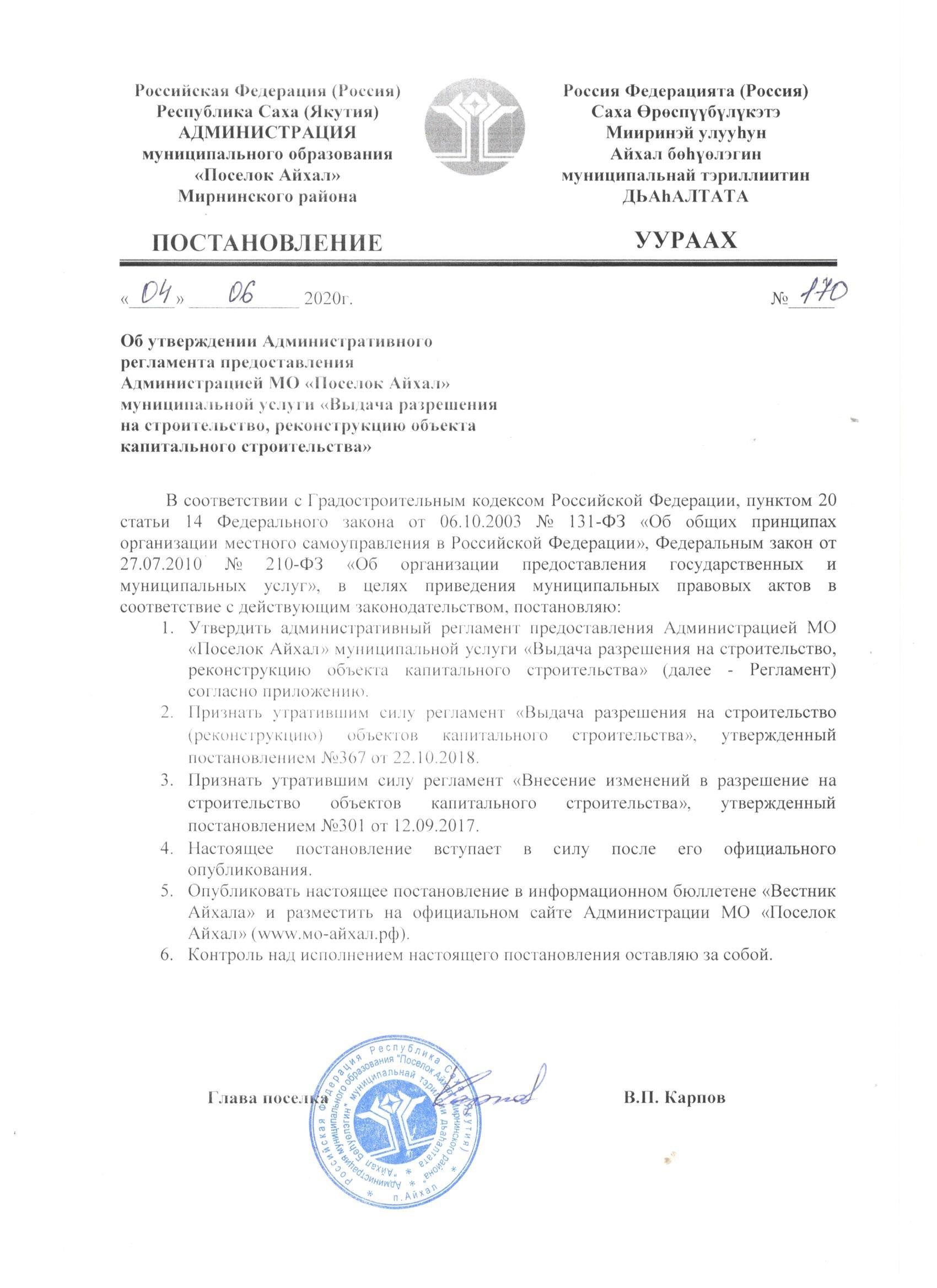 Приложение Утвержденпостановление администрации МО «Посёлок Айхал»от 04.06.2020г № 170_Административный регламент предоставления Администрацией МО «Поселок Айхал» муниципальной услуги «Выдача разрешения на строительство, реконструкцию объекта капитального строительства»ОБЩИЕ ПОЛОЖЕНИЯ Предмет регулированияАдминистративный регламент предоставления Администрации МО «Посёлок Айхал» Мирнинского района Республики Саха (Якутия) муниципальной услуги «Выдача разрешения на строительство, реконструкцию объекта капитального строительства (далееадминистративный регламент, муниципальная услуга) разработан в целях повышения качества и доступности муниципальной услуги, создания комфортных условий для участников правоотношений, возникающих в процессе предоставления муниципальной услуги, и определяет сроки, последовательность административных процедур и административных действий.Круг заявителейПолучателем муниципальной услуги выступает застройщик - физическое или юридическое лицо, заинтересованное в осуществлении строительства (реконструкции), продлении, внесении изменений в разрешение на строительство объектов капитального строительства (далее - заявитель).С заявлением вправе обратиться представители заявителя, действующие в силу полномочий, основанных на оформленной в установленном законодательством Российской Федерации порядке доверенности.Требования к порядку информирования о предоставлении муниципальной услугиИнформация о порядке предоставления муниципальной услуги размещается на официальном сайте Администрации МО «Посёлок Айхал» Мирнинского района Республики Саха (Якутия) (https://мо-айхал.рф), федеральной государственной информационной системе «Единый портал государственных и муниципальных услуг (функций) (http://www.gosuslugi.ru) (далее - ЕПГУ)» и/или государственной информационной системе «Портал государственных и муниципальных услуг (функций) Республики Саха (Якутия) (http://www.e-yakutia.ru) (далее - РПГУ)», на информационных стендах Администрации МО «Посёлок Айхал», в инфоматах, расположенных в зданиях Государственного автономного учреждения «Многофункциональный центр предоставления государственных и муниципальных услуг в Республике Саха (Якутия)» (далее – ГАУ «МФЦ РС (Я)»), а также предоставляется непосредственно муниципальными служащими Администрации МО «Посёлок Айхал», либо сотрудниками ГАУ «МФЦ РС (Я)» в порядке, настоящего административного регламента.Информацию по процедуре предоставления муниципальной услуги заинтересованные лица могут получить:При личном обращении посредством получения консультации:у специалиста Администрации МО «Посёлок Айхал» для физических лиц и юридических лиц при личном обращении в Администрации МО «Посёлок Айхал» по адресу:Республика Саха (Якутия) Мирнинский район пгт. Айхал, ул. Юбилейная 7А, кабинет №108График работы:Понедельник с 08 часов 30 минут до 12 часов 45 минутВторник с 14 часов 00 минут до 17 часов 45 минутСреда с 8 часов 30 минут до 17 часов 45 минут (перерыв на обед с 12 часов 45 минутдо 14 часов 00 минут).у сотрудника ГАУ «МФЦ РС (Я)» для физических лиц и юридических лиц при личном обращении в ГАУ «МФЦ РС (Я)» по адресу:Республика Саха (Якутия), Мирнинский район, пгт. Айхал, ул. Юбилейная д. 11График (режим) работы ГАУ «МФЦ»:Вторник - суббота: с 09-00 часов до 19-00 часов (без перерыва на обед), воскресенье-понедельник: выходные дни.Посредством получения письменной консультации через почтовое отправление (в том числе электронное). Консультирование в данном случае осуществляется Администрации МО «Посёлок Айхал»;Посредством получения консультации по телефону:в Администрации муниципального образования «Посёлок Айхал» по номеру – (8(41136) 6-38-25).ГАУ «МФЦ РС (Я)» по номеру – 8-800-100-22-16 (звонок бесплатный)».При консультировании посредством почтового отправления (в том числе электронного) соблюдаются следующие требования:консультирование по почте осуществляется муниципальным служащим Администрации МО «Посёлок Айхал»;при консультировании по почте ответ на обращение заинтересованного лица направляется Администрации МО «Посёлок Айхал» в письменной форме в адрес заинтересованного лица в месячный срок.При консультировании по телефону соблюдаются следующие требования:ответ на телефонный звонок должен начинаться с информации о наименовании Администрации МО «Посёлок Айхал» либо ГАУ «МФЦ РС(Я)», в которые позвонил гражданин, фамилии, имени, отчестве и должности муниципального служащего Администрации МО «Посёлок Айхал» либо сотрудника ГАУ «МФЦ РС(Я)», осуществляющего индивидуальное консультирование по телефону;время разговора не должно превышать 10 минут;в том случае, если сотрудник, осуществляющий консультирование по телефону, не может ответить на вопрос по содержанию, связанному с предоставлением муниципальной услуги, он обязан проинформировать заинтересованное лицо об организациях либо структурных подразделениях, которые располагают необходимыми сведениями.С момента приема заявления заявитель имеет право на получение сведений о ходе исполнения муниципальной услуги по телефону, посредством электронной почты или при личном обращении.Муниципальный служащий Администрации МО «Посёлок Айхал» либо сотрудник ГАУ «МФЦ РС(Я)» при ответе на обращения обязаны:при устном обращении заинтересованного лица (по телефону или лично) давать ответ самостоятельно. Если муниципальный служащий Администрации МО «Посёлок Айхал» либо сотрудник ГАУ «МФЦ РС(Я)», к которым обратилось заинтересованное лицо, не может ответить на вопрос самостоятельно, то он может предложить заинтересованному лицу обратиться письменно либо назначить другое удобное для неговремя консультации, либо переадресовать (перевести) на муниципального служащего Администрации муниципального образования «Посёлок Айхал» либо сотрудника ГАУ«МФЦ РС(Я)», или сообщить телефонный номер, по которому можно получить необходимую информацию;муниципальный служащий Администрации МО «Посёлок Айхал» либо сотрудник ГАУ «МФЦ РС(Я)», осуществляющие консультирование (по телефону или лично), должны корректно и внимательно относиться к заинтересованным лицам. Во время разговора избегать параллельных разговоров с окружающими людьми и не прерывать разговор по причине поступления звонка на другой аппарат. В конце консультирования муниципальный служащий Администрации МО «Посёлок Айхал» либо сотрудник ГАУ«МФЦ РС(Я)» должен кратко подвести итоги и перечислить меры, которые надо принять (кто именно, когда и что должен сделать).Ответы на письменные обращения даются в письменном виде и должны содержать:ответы на поставленные вопросы;должность, фамилию и инициалы лица, подписавшего ответ;фамилию и инициалы исполнителя;наименование структурного подразделения - исполнителя;номер телефона исполнителя.Муниципальный служащий Администрации МО «Посёлок Айхал» либо сотрудник ГАУ «МФЦ РС(Я)» не вправе осуществлять консультирование заинтересованных лиц, выходящее за рамки информирования о стандартных процедурах и условиях оказания муниципальной услуги, влияющее прямо или косвенно на индивидуальные решения заинтересованных лиц.Заявители, представившие в Администрации МО «Посёлок Айхал» либо ГАУ«МФЦ РС(Я)» документы, в обязательном порядке информируются муниципальными служащими Администрации МО «Посёлок Айхал» либо сотрудниками ГАУ «МФЦ РС(Я)» о возможном отказе в предоставлении муниципальной услуги, а также о максимально допустимых сроках предоставления муниципальной услуги и возможности их получения.СТАНДАРТ ПРЕДОСТАВЛЕНИЯ МУНИЦИПАЛЬНОЙ УСЛУГИ Наименование муниципальной услуги2.1. Выдача разрешения на строительство, реконструкцию объекта капитального строительства.Наименование органа, предоставляющего муниципальную услугу,и органов государственной и муниципальной власти и иных организаций, участвующих в предоставлении муниципальной услуги2.2. Органом, предоставляющим муниципальную услугу, является Администрация МО «Посёлок Айхал». Ответственным при предоставлении муниципальной услуги является ведущий специалист по градостроительной деятельности Администрации.2.3. Наименование органов государственной и муниципальной власти и иных организаций, обращение в которые необходимо для предоставления муниципальной услуги:Управление Росреестра по РС(Я);УФНС России по РС(Я);ФГБУ «ФКП Росреестра» по РС(Я);ГАУ «Управление госэкспертизы РС(Я)».Муниципальные служащие Администрация МО «Посёлок Айхал», сотрудникиГАУ «МФЦ РС(Я)» не вправе требовать осуществления действий, в том числе согласований, необходимых для получения муниципальной услуги, связанных с обращением в территориальные органы федеральных органов государственной власти и иные организации, указанные в пункте 2.3 административного регламента.Описание результата предоставления муниципальной услугиРезультатом предоставления муниципальной услуги являются:выдача заявителю разрешения на строительство (реконструкцию) либо мотивированный отказ в выдаче такого разрешения;продление срока разрешения на строительство либо мотивированный отказ в продлении срока разрешения на строительство;внесение изменений в разрешение на строительство либо мотивированный отказ во внесении изменений в разрешение на строительство.Срок предоставления муниципальной услугиСрок предоставления муниципальной услуги не может превышать 5 рабочих дней, за исключением случаев, предусмотренных частью 11.1 статьи 51 Градостроительного кодекса Российской Федерации.В случае предоставления заявления через ГАУ «МФЦ РС (Я)», срок предоставления муниципальной услуги увеличивается на 3 рабочих дня.Срок предоставления муниципальной услуги в электронной форме составляет5 рабочих дней со дня регистрации заявления.Перечень нормативных правовых актов, регулирующих предоставление муниципальной услуги, размещен на официальном сайте Администрации МО «Посёлок Айхал» (https://мо-айхал.рф), а также на ЕПГУ и (или) РПГУ.Нормативные правовые акты, регулирующие предоставление муниципальной услуги:Градостроительный кодекс Российской Федерации;Федеральный закон от 02 мая 2006 года № 59-ФЗ «О порядке рассмотрения обращений граждан Российской Федерации»;Федеральный закон от 27 июля 2006 года № 152-ФЗ «О персональных данных»;Федеральный закон от 27 июля 2010 года № 210-ФЗ «Об организации предоставления государственных и муниципальных услуг»;Федеральный закон от 13 июля 2015 года № 218-ФЗ «О государственной регистрации недвижимости»;Постановление Правительства Российской Федерации от 16 февраля 2008 года № 87 «О составе разделов проектной документации и требованиях к их содержанию»;Постановление Правительства Российской Федерации от 18 марта 2015 года№ 250 «Об утверждении требований к составлению и выдаче заявителям документов на бумажном носителе, подтверждающих содержание электронных документов, направленных в многофункциональный центр предоставления государственных и муниципальных услуг по результатам предоставления государственных и муниципальных услуг органами, предоставляющими государственные услуги, и органами, предоставляющими муниципальные услуги, и к выдаче заявителям на основании информации из информационных систем органов, предоставляющих государственные услуги, и органов, предоставляющих муниципальные услуги, в том числе с использованием информационно-технологической и коммуникационной инфраструктуры,документов,  включая  составление  на  бумажном  носителе  и  заверение  выписок  из указанных информационных систем»;Постановление Правительства Российской Федерации от 28 ноября  2011 года № 977 «О федеральной государственной информационной системе «Единая система идентификации и аутентификации в инфраструктуре, обеспечивающей информационно- технологическое взаимодействие информационных систем, используемых для предоставления государственных и муниципальных услуг в электронной форме»;Постановление Правительства Российской Федерации от 26 марта 2016 года№  236  «О  требованиях  к  представлению  в  электронной  форме  государственных  и муниципальных услуг»;Постановление Правительства РФ от 25 января 2013 года № 33 «Об использовании простой электронной подписи при оказании государственных и муниципальных услуг»;Постановление Правительства РФ от 25 июня 2012 года № 634 «О видах электронной подписи, использование которых допускается при обращении за получением государственных и муниципальных услуг»;Свод правил «Градостроительство. Планировка и застройка городских и сельских поселений». Актуализированная редакция СНиП 2.07.01-89*, утвержденная приказом Министерства регионального развития Российской Федерации от 28 декабря 2010 года № 820;Приказ Министерства связи и массовых коммуникаций Российской Федерации от 13 апреля 2012 года № 107 «Об утверждении Положения о федеральной государственной информационной системе «Единая система идентификации и аутентификации в инфраструктуре, обеспечивающей информационно-технологическое взаимодействие информационных систем, используемых для предоставления государственных и муниципальных услуг в электронной форме»;Приказ Министерства строительства и жилищно-коммунального хозяйства Российской Федерации от 19 февраля 2015 года № 117/пр «Об утверждении формы разрешения на строительство и формы разрешения на ввод объекта в эксплуатацию»;15) Закон Республики Саха (Якутия) «О градостроительной политике в Республике Саха (Якутия)» от 29 декабря 2008 года № 644-3 № 181-IV;Постановление/распоряжение «Об утверждении Положения об Администрации МО «Посёлок Айхал»Федеральный закон от 06 апреля 2011 года №63-ФЗ «Об электронной подписи»;Постановление Правительства Российской Федерации от 26 марта 2016 года№236  «О  требованиях  к  предоставлению  в  электронной  форме  государственных  и муниципальных услуг».Исчерпывающий перечень документов, необходимых для предоставления муниципальной услуги, подлежащихпредставлению заявителем самостоятельноМуниципальная услуга предоставляется при поступлении заявления о выдаче разрешения на строительство, реконструкцию либо внесение изменений в разрешение на строительство о переходе к ним прав на земельные участки, права пользования недрами, об образовании земельного участка, а также исключительно в связи с продлением срока действия такого разрешения.Заявления оформляются по формам, установленным приложениями № 1 и № 2настоящего административного регламента.Уведомление  оформляется  по  форме,  установленной  приложением  №  3настоящего административного регламента.2.9. Заявление заполняется с помощью средств электронно-вычислительной техники или от руки разборчиво печатными буквами чернилами черного или синего цвета. Недопускается  исправление  ошибок  путем  зачеркивания,  с  помощью  корректирующих средств.В заявлении о выдаче разрешения на строительство (реконструкцию) должны быть указаны:наименование органа, предоставляющего муниципальную услугу;наименование юридического лица, ОГРН, ИНН, юридический и почтовый адреса, Ф.И.О. руководителя, телефон, факс, адрес электронной почты;Ф.И.О.,  паспортные данные физического лица, почтовый адрес, телефон, адрес электронной почты;вид разрешения: строительство, реконструкция;наименование объекта в соответствии с проектной документацией;адрес земельного участка;кадастровый номер земельного участка;реквизиты градостроительного плана;реквизиты разрешения на отклонение от предельных параметров разрешенного строительства (реконструкции) (в случае, если застройщику было предоставлено такое разрешение);наименование проекта, дата его утверждения;источник средств финансирования строительства (реконструкции), капитального ремонта;наименование проектной организации, юридический и почтовый адреса;реквизиты  свидетельства  о  допуске  к  определенному  виду  или  видам  работ, которые оказывают влияние на безопасность объектов капитального строительства;срок строительства объекта в соответствии проектом организации строительства (ПОС);перечень прилагаемых документов;способ	выдачи	конечного	результата	предоставления	государственной/ муниципальной услуги;должность, подпись, расшифровка подписи.В заявлении о продлении срока разрешения на строительство должны быть указаны:наименование органа, предоставляющего муниципальную услугу;наименование юридического лица, ОГРН, ИНН, юридический и почтовый адреса, Ф.И.О. руководителя, телефон, факс, адрес электронной почты;Ф.И.О.,  паспортные данные физического лица, почтовый адрес, телефон, адрес электронной почты;вид разрешения: строительство (реконструкция);наименование объекта в соответствии с проектной документацией;адрес земельного участка;срок продления разрешения на строительство;информация о ходе строительства (реконструкции), (степень готовности объекта -%);график производственных работ;перечень прилагаемых документов;должность, подпись, расшифровка подписи.В  уведомлении  о  переходе  прав  на  земельный  участок,  права  пользованиянедрами, об образовании земельного участка должны быть указаны:наименование органа, предоставляющего муниципальную услугу;наименование юридического лица, ОГРН, ИНН, юридический и почтовый адреса, Ф.И.О. руководителя, телефон, факс, адрес электронной почты;Ф.И.О,  паспортные  данные  физического  лица,  почтовый  адрес,  телефон,  адрес электронной почты;реквизиты правоустанавливающих документов на такие земельные участки в случае, указанном в части 21.5 статьи 51 Градостроительного кодекса Российской Федерации;реквизиты решения об образовании земельных участков в случаях, предусмотренных частями 21.6 и 21.7 статьи 51 Градостроительного кодекса Российской Федерации, если в соответствии с земельным законодательством решение об образовании земельного участка принимает исполнительный орган государственной власти или орган местного самоуправления;реквизиты градостроительного плана земельного участка, на котором планируется осуществить строительство (реконструкцию) объекта капитального строительства в случае, предусмотренном частью 21.7 статьи 51 Градостроительного кодекса Российской Федерации;реквизиты решения о предоставлении права пользования недрами и решения о переоформлении лицензии на право пользования недрами в случае, предусмотренном частью 21.9 статьи 51 Градостроительного кодекса Российской Федерации.Заявление либо уведомление подписывается заявителем либо представителем заявителя.При представлении заявления либо уведомления представителем заявителя к такому заявлению прилагается доверенность, выданная представителю заявителя, оформленная в порядке, предусмотренном законодательством Российской Федерации.В случае представления заявления либо уведомления при личном обращении заявителя или представителя заявителя предъявляется документ, удостоверяющий соответственно личность заявителя или представителя заявителя.Лицо, имеющее право действовать без доверенности от имени юридического лица, предъявляет документ, удостоверяющий его личность, и сообщает реквизиты свидетельства о государственной регистрации юридического лица, а представитель юридического лица предъявляет также документ, подтверждающий его полномочия действовать от имени этого юридического лица, или копию этого документа, заверенную печатью и подписью руководителя этого юридического лица.Перечень документов, необходимых для предоставления муниципальной услуги и прилагаемых к заявлению о выдаче разрешения на строительство (реконструкцию):а) пояснительная записка;б) схема планировочной организации земельного участка, выполненная в соответствии с информацией, указанной в градостроительном плане земельного участка, а в случае подготовки проектной документации применительно к линейным объектам проект полосы отвода, выполненный в соответствии с проектом планировки территории (за исключением случаев, при которых для строительства, реконструкции линейного объекта не требуется подготовка документации по планировке территории);в) разделы, содержащие архитектурные и конструктивные решения, а также решения и мероприятия, направленные на обеспечение доступа инвалидов к объекту капитального строительства (в случае подготовки проектной документации применительно к объектам здравоохранения, образования, культуры, отдыха, спорта и иным объектам социально- культурного и коммунально-бытового назначения, объектам транспорта, торговли, общественного питания, объектам делового, административного, финансового, религиозного назначения, объектам жилищного фонда);г) проект организации строительства объекта капитального строительства (включая проект организации работ по сносу объектов капитального строительства, их частей в случае необходимости сноса объектов капитального строительства, их частей для строительства, реконструкции других объектов капитального строительства);д) подтверждение соответствия вносимых в проектную документацию изменений требованиям, указанным в части 3.8 статьи 49 Градостроительного Кодекса Российской Федерации, предоставленное лицом, являющимся членом саморегулируемой организации,основанной на членстве лиц, осуществляющих подготовку проектной документации, и утвержденное привлеченным этим лицом в соответствии с настоящим Кодексом специалистом по организации архитектурно-строительного проектирования в должности главного инженера проекта, в случае внесения изменений в проектную документацию в соответствии с частью 3.8 статьи 49 Градостроительного Кодекса Российской Федерации;е) подтверждение соответствия вносимых в проектную документацию изменений требованиям, указанным в части 3.9 статьи 49 Градостроительного Кодекса Российской Федерации, предоставленное органом исполнительной власти или организацией, проводившими экспертизу проектной документации, в случае внесения изменений в проектную документацию в ходе экспертного сопровождения в соответствии с частью 3.9 статьи 49 Градостроительного Кодекса Российской Федерации;ж) согласие всех правообладателей объекта капитального строительства в случае реконструкции такого объекта, за исключением указанных в пункте 6.2 статьи 51 Градостроительного кодекса Российской Федерации случаев реконструкции многоквартирного дома:з) в случае проведения реконструкции государственным (муниципальным) заказчиком, являющимся органом государственной власти (государственным органом), Государственной корпорацией по атомной энергии «Росатом», Государственной корпорацией по космической деятельности «Роскосмос», органом управления государственным внебюджетным фондом или органом местного самоуправления, на объекте капитального строительства государственной (государственной) собственности, правообладателем которого является государственное (муниципальное) унитарное предприятие, государственное (муниципальное) бюджетное или автономное учреждение, в отношении которого указанный орган осуществляет соответственно функции и полномочия учредителя или права собственника имущества, - соглашение о проведении такой реконструкции, определяющее в том числе условия и порядок возмещения ущерба, причиненного указанному объекту при осуществлении реконструкции;и) решение общего собрания собственников помещений и машино-мест в многоквартирном доме, принятое в соответствии с жилищным законодательством в случае реконструкции многоквартирного дома, или, если в результате такой реконструкции произойдет уменьшение размера общего имущества в многоквартирном доме, согласие всех собственников помещений и машино-мест в многоквартирном доме;к) документы, предусмотренные законодательством Российской Федерации об объектах культурного наследия в случае, если при проведении работ по сохранению объекта культурного наследия затрагиваются конструктивные и другие характеристики надежности и безопасности такого объекта.К заявлению о продлении срока разрешения на строительство прилагается выданное разрешение на строительство (реконструкцию) (оригинал).К уведомлению о переходе прав на земельный участок, права пользования недрами, об образовании земельного участка для внесения изменений в разрешение на строительство прилагаются копии правоустанавливающих документов на земельный участок (предоставляются в случае, если право на земельный участок не зарегистрировано в Едином государственном реестре прав на недвижимое имущество и право считается возникшим в независимости от его регистрации).Заявления, указанные в пункте 2.8 настоящего административного регламента, с приложениями, указанными в пункте 2.15, 2.16, 2.17 настоящего административного регламента, могут быть направлены заявителем в Администрацию МР «Посёлок Айхал» посредством почтовой связи.В случае направления заявления с полным комплектом документов посредством почтовой связи в Администрацию МО «Посёлок Айхал» копии документов должны быть нотариально заверены.Заявления, указанные в пункте 2.8 настоящего административного регламента, с приложениями, указанными в пункте 2.15, 2.16, 2.17 настоящего административного регламента, могут быть поданы заявителем через ГАУ «МФЦ РС(Я)».Заявления, указанные в пункте 2.8 настоящего административного регламента, с приложениями, указанными в пункте 2.15, 2.16, 2.17 настоящего административного регламента, могут быть поданы заявителем в электронной форме посредством заполнения электронной формы запроса в ЕПГУ и/или РПГУ (далее - заявление).Для подачи заявления в электронной форме посредством ЕПГУ и/или РПГУ, заявитель должен иметь подтвержденную учетную запись в федеральной государственной информационной системе «Единая система идентификации и аутентификации в инфраструктуре, обеспечивающий информационно-технологическое взаимодействие информационных систем, используемых для предоставления муниципальных услуг в электронной форме» (далее - ЕСИА).При обращении в электронной форме заявителю необходимо ознакомиться с информацией о порядке и сроках предоставления муниципальной услуги в электронной форме и полностью заполнить все поля запроса.Подача запроса в электронной форме через ЕПГУ и/или РПГУ подтверждает ознакомление заявителем с порядком подачи заявления в электронной форме, а также согласие на передачу запроса по открытым каналам связи сети Интернет.Исчерпывающий перечень документов, необходимых для предоставления муниципальной услуги,которые находятся в распоряжении территориальных органов федеральных органов государственной власти, органов местного самоуправления и иных организаций, участвующих в предоставлении муниципальной услуги, и которые заявитель вправе представить самостоятельноПеречень документов, необходимых для предоставления государственной услуги, которые находятся в распоряжении территориальных органов федеральных органов государственной власти, органов местного самоуправления и иных организаций, участвующих в предоставлении муниципальной услуги:выписка из Единого государственного реестра юридических лиц о юридическом лице;выписка из Единого государственного реестра индивидуальных предпринимателей об индивидуальном предпринимателе;выписка из Единого государственного реестра недвижимости;правоустанавливающие документы на земельный участок, в том числе соглашение об установлении сервитута, решение об установлении публичного сервитута в случае, если их копии или сведения, содержащиеся в них, имеются в Едином государственном реестре недвижимости;4.1) при наличии соглашения о передаче в случаях, установленных бюджетным законодательством Российской Федерации, органом государственной власти (государственным органом), Государственной корпорацией по  атомной  энергии "Росатом", Государственной корпорацией по космической деятельности "Роскосмос", органом управления государственным внебюджетным фондом или органом местного самоуправления полномочий государственного (муниципального) заказчика, заключенного при осуществлении бюджетных инвестиций, - указанное соглашение, правоустанавливающие документы на земельный участок правообладателя, с которым заключено это соглашение;градостроительный план земельного участка, выданный не ранее чем за три года до дня представления заявления на получение разрешения на строительство, или в случаевыдачи разрешения на строительство линейного объекта реквизиты проекта планировки территории и проекта межевания территории (за исключением случаев, при которых для строительства, реконструкции линейного объекта не требуется подготовка документации по планировке территории), реквизиты проекта планировки территории в случае выдачи разрешения на строительство линейного объекта, для размещения которого не требуется образование земельного участка;разрешение на отклонение от предельных параметров разрешенного строительства (реконструкции) (в случае, если застройщику было предоставлено такое разрешение в соответствии со статьей 40 Градостроительного кодекса Российской Федерации);положительное заключение экспертизы проектной документации, в соответствии с которой осуществляются строительство, реконструкция объекта капитального строительства, в том числе в случае, если данной проектной документацией предусмотрены строительство или реконструкция иных объектов капитального строительства, включая линейные объекты (применительно к отдельным этапам строительства в случае, предусмотренном частью 12.1 статьи 48 Градостроительного кодекса Российской Федерации), если такая проектная документация подлежит экспертизе в соответствии со статьей 49 Градостроительного кодекса Российской Федерации, положительное заключение государственной экспертизы проектной документации в случаях, предусмотренных частью 3.4 статьи 49 Градостроительного кодекса Российской Федерации, положительное заключение государственной экологической экспертизы проектной документации в случаях, предусмотренных частью 6 статьи 49 Градостроительного кодекса Российской Федерации;копия свидетельства об аккредитации юридического лица, выдавшего положительное заключение негосударственной экспертизы проектной документации в случае, если представлено заключение негосударственной экспертизы проектной документации;9) копия решения об установлении или изменении зоны с особыми условиями использования территории в случае строительства объекта капитального строительства, в связи с размещением которого в соответствии с законодательством Российской Федерации подлежит установлению зона с особыми условиями использования территории, или в случае реконструкции объекта капитального строительства, в результате которой в отношении реконструированного объекта подлежит установлению зона с особыми условиями использования территории или ранее установленная зона с особыми условиями использования территории подлежит изменению;копия договора о развитии застроенной территории или договора о комплексном развитии территории в случае, если строительство, реконструкцию объектов капитального строительства планируется осуществлять в границах территории, в отношении которой органом местного самоуправления принято решение о развитии застроенной территории или решение о комплексном развитии территории по инициативе органа местного самоуправления, за исключением случая принятия решения о самостоятельном осуществлении комплексного развития территории;результаты инженерных изысканий и следующие материалы, содержащиеся в утвержденной в соответствии с частью 15 статьи 48 Градостроительного Кодекса Российской Федерации проектной документации;По межведомственным запросам, документов указанных в пункте 2.24 настоящего административного регламента (их копии или сведения, содержащиеся в них) предоставляются государственными органами, органами местного самоуправления и подведомственными государственным органам или органам местного самоуправления организациями, в распоряжении которых находятся указанные документы, в срок не позднее трех рабочих дней со дня получения соответствующего межведомственного запроса.Заявитель вправе представить документы и информацию, указанные в пунктенастоящего административного регламента в Администрацию МО «Посёлок Айхал» по собственной инициативе.Указание на запрет требовать от заявителя предоставления документов и информацииАдминистрация МО «Посёлок Айхал» не вправе требовать от заявителя:представления документов и информации или осуществления действий, представление или осуществление которых не предусмотрено нормативными правовыми актами, регулирующими отношения, возникающие в связи с предоставлением муниципальной услуги;представления документов и информации, в том числе подтверждающих внесение заявителем платы за предоставление государственных и муниципальных услуг, которые находятся в распоряжении органов, предоставляющих государственные услуги, органов, предоставляющих муниципальные услуги, иных государственных органов, органов местного самоуправления либо подведомственных государственным органам или органам местного самоуправления организаций, участвующих в  предоставлении предусмотренных частью 1 статьи 1 настоящего Федерального закона государственных и муниципальных услуг, в соответствии с нормативными правовыми актами Российской Федерации, нормативными правовыми актами субъектов Российской Федерации, муниципальными правовыми актами, за исключением документов, включенных в определенный частью 6 настоящей статьи перечень документов. Заявитель вправе представить указанные документы и информацию в органы, предоставляющие государственные услуги, и органы, предоставляющие муниципальные услуги, по собственной инициативе;осуществления действий, в том числе согласований, необходимых для получения муниципальной услуги и связанных с обращением в иные государственные органы, органы местного самоуправления, организации, за исключением получения услуг и получения документов и информации, предоставляемых в результате предоставления таких услуг, включенных в перечни, указанные в части 1 статьи 9 Федерального закона от 27.07.2010 № 210-ФЗ «Об организации предоставления государственных и муниципальных услуг»;представления документов и информации, отсутствие и (или) недостоверность которых не указывались при первоначальном отказе в приеме документов, необходимых для предоставления муниципальной услуги, за исключением следующих случаев:1) изменение требований нормативных правовых актов, касающихся предоставления государственной или муниципальной услуги, после первоначальной подачи заявления о предоставлении государственной или муниципальной услуги;наличие ошибок в заявлении о предоставлении государственной или муниципальной услуги и документах, поданных заявителем после первоначального отказа в приеме документов, необходимых для предоставления государственной или муниципальной услуги, либо в предоставлении государственной или муниципальной услуги и не включенных в представленный ранее комплект документов;истечение срока действия документов или изменение информации после первоначального отказа в приеме документов, необходимых для предоставления государственной или муниципальной услуги, либо в предоставлении государственной или муниципальной услуги;выявление документально подтвержденного факта (признаков) ошибочного или противоправного действия (бездействия) должностного лица органа, предоставляющего государственную услугу, или органа, предоставляющего муниципальную услугу, государственного или муниципального служащего, работника многофункционального центра,   работника   организации,   предусмотренной частью   1.1   статьи   16 настоящегоФедерального закона, при первоначальном отказе в приеме документов, необходимых для предоставления государственной или муниципальной услуги, либо в предоставлении государственной или муниципальной услуги, о чем в письменном виде за подписью руководителя органа, предоставляющего государственную услугу, или органа, предоставляющего муниципальную услугу, руководителя многофункционального центра при первоначальном отказе в приеме документов, необходимых для предоставления государственной или муниципальной услуги, либо руководителя организации, предусмотренной частью 1.1 статьи 16 настоящего Федерального закона, уведомляется заявитель, а также приносятся извинения за доставленные неудобства.Исчерпывающий перечень оснований для отказа в приеме документов, необходимых для предоставления муниципальной услугиОснованием для отказа в приеме документов, необходимых для предоставления муниципальной услуги, является:1) с заявлением обратилось ненадлежащее лицо;если в соответствии с требованиями части 17 статьи 51 Градостроительного кодекса Российской Федерации выдача разрешения не требуется. Одновременно застройщику возвращаются все представленные им документы;представленные электронные образы документов недоступны для прочтения, не пригодные для восприятия с использованием электронных вычислительных машин, а также для передачи по информационно-телекоммуникационным сетям или обработки в информационных системах, в случае подачи заявления в электронной форме через ЕПГУ и (или) РПГУ, о чем в течении одного рабочего дня со дня регистрации обращения сообщается гражданину, направившему обращение;Не допускается отказ в приеме заявления и иных документов, необходимых для предоставления муниципальной услуги в случае, если запрос и документы, необходимые для предоставления услуги, поданы в соответствии с информацией о сроках и порядке предоставления муниципальной услуги, опубликованной на ЕПГУ и (или) РПГУ.Перечень оснований для приостановления или отказа в предоставлении муниципальной услугиОснования для приостановления предоставления муниципальной услуги отсутствуют.Основаниями для отказа в выдаче разрешения на строительство (реконструкцию) являются:1) отсутствие документов, указанных в подпунктах 1 (в случае, если право не зарегистрировано в Едином государственно реестре недвижимости), 3, 6 (в случае, отсутствия информации в органе местного самоуправления о выдаче данного документа), 5 (в случае, если была проведена негосударственная экспертиза проектной документации), 4, 7, 7.1, 7.2, 9, 10 пункта 2.15 настоящего административного регламента;2) несоответствие представленных документов требованиям к строительству, реконструкции объекта капитального строительства, установленным на дату выдачи представленного для получения разрешения на строительство градостроительного плана земельного участка;3) несоответствие представленных документов в случае выдачи разрешения на строительство линейного объекта требованиям проекта планировки территории и проекта межевания  территории  (за  исключением  случаев,  при  которых  для  строительства,реконструкции линейного объекта не требуется подготовка документации по планировке территории);несоответствие представленных документов разрешенному использованию земельного участка и (или) ограничениям, установленным в соответствии с земельным и иным законодательством Российской Федерации и действующим на дату выдачи разрешения на строительство;несоответствие представленных документов требованиям, установленным в разрешении на отклонение от предельных параметров разрешенного строительства, реконструкции;6) поступившее от органа исполнительной власти субъекта Российской Федерации, уполномоченного в области охраны объектов культурного наследия, заключения о несоответствии раздела проектной документации объекта капитального строительства предмету охраны исторического поселения и требованиям к архитектурным решениям объектов капитального строительства, установленным градостроительным регламентом применительно к территориальной зоне, расположенной в границах территории исторического поселения федерального или регионального значения.Основаниями для отказа во внесении изменений в разрешение на строительство являются:отсутствие в уведомлении о переходе прав на земельный участок, права пользования недрами, об образовании земельного участка реквизитов документов, предусмотренных соответственно пунктами 1 - 4 части 21.10 статьи 51 Градостроительного кодекса Российской Федерации, или отсутствие правоустанавливающего документа на земельный участок в случае, указанном в части21.13 статьи 51 Градостроительного кодекса Российской Федерации, либо отсутствие документов, предусмотренных частью 7 статьи 51 Градостроительного кодекса Российской Федерации, в случае поступления заявления о внесении изменений в разрешение на строительство, кроме заявления о внесении изменений в разрешение на строительство исключительно в связи с продлением срока действия такого разрешения;недостоверность сведений, указанных в уведомлении о переходе прав на земельный участок, права пользования недрами, об образовании земельного участка;несоответствие планируемого размещения объекта капитального строительства требованиям к строительству, реконструкции объекта капитального строительства, установленным на дату выдачи градостроительного плана образованного земельного участка, в случае, предусмотренном частью 21.7 статьи 51 Градостроительного кодекса Российской Федерации. При этом градостроительный план земельного участка должен быть выдан не ранее чем за три года до дня направления уведомления, указанного в частистатьи 51 Градостроительного кодекса Российской Федерации;несоответствие планируемого размещения объекта капитального строительства требованиям к строительству, реконструкции объекта капитального строительства, установленным на дату выдачи представленного для получения разрешения на строительство или для внесения изменений в разрешение на строительство градостроительного плана земельного участка в случае поступления заявления о внесении изменений в разрешение на строительство, кроме заявления о внесении изменений в разрешение на строительство исключительно в связи с продлением срока действия такого разрешения. В случае представления для внесения изменений в разрешение на строительство градостроительного плана земельного участка, выданного после получения разрешения на строительство, такой градостроительный план должен быть выдан не ранее чем за три года до дня направления заявления о внесении изменений в разрешение на строительство;несоответствие планируемого объекта капитального строительства разрешенному использованию земельного участка и (или) ограничениям, установленным в соответствии с земельным и иным законодательством Российской Федерации и действующим на дату принятия  решения  о  внесении  изменений  в  разрешение  на  строительство,  в  случае,предусмотренном частью 21.7 статьи 51 Градостроительного кодекса Российской Федерации, или в случае поступления заявления застройщика о внесении изменений в разрешение на строительство, кроме заявления о внесении изменений в разрешение на строительство исключительно в связи с продлением срока действия такого разрешения;несоответствие планируемого размещения объекта капитального строительства требованиям, установленным в разрешении на отклонение от предельных параметров разрешенного строительства, реконструкции, в случае поступления заявления застройщика о внесении изменений в разрешение на строительство, кроме заявления о внесении изменений в разрешение на строительство исключительно в связи с продлением срока действия такого разрешения;наличие у Администрации МО «Посёлок Айхал» информации о выявленном в рамках государственного строительного надзора, государственного земельного надзора или муниципального земельного контроля факте отсутствия начатых работ по строительству, реконструкции на день подачи заявления о внесении изменений в разрешение на строительство в связи с продлением срока действия такого разрешения или информации органа государственного строительного надзора об отсутствии извещения о начале данных работ, если направление такого извещения является обязательным в соответствии с требованиями части 5 статьи 52 Градостроительного кодекса Российской Федерации, в случае, если внесение изменений в разрешение на строительство связано с продлением срока действия разрешения на строительство;8) подача заявления о внесении изменений в разрешение на строительство, в связи с необходимостью продления срока действия разрешения на строительство, менее чем за десять рабочих дней до истечения срока действия разрешения на строительство.Перечень услуг, которые являются необходимымии обязательными для предоставления муниципальной услуги,в том числе сведения о документах, выдаваемых организациями, участвующими в предоставлении муниципальной услугиУслуги, которые являются необходимыми и обязательными для предоставления муниципальной услуги:изготовление проектной документации;экспертиза проектной документации (за исключением проектной документации объектов, предусмотренных частями 2 и 3 статьи 49 Градостроительного кодекса Российской Федерации)экспертиза проектной документации (применительно к проектной документации объектов, предусмотренных частью 3.4 статьи 49 Градостроительного кодекса Российской Федерации).Порядок, размер и основания взимания государственной пошлины или иной платы, взимаемой за предоставление муниципальной услугиМуниципальная услуга предоставляется бесплатно.Максимальный срок ожидания в очереди при подаче заявлений о предоставлении муниципальной услуги и при получении результата предоставления муниципальной услугиВремя  ожидания  в  очереди  для  подачи  заявлений  не  может  превышать  15 минут.Время   ожидания   в   очереди   при   получении   результата   предоставления муниципальной услуги не может превышать 15 минут.Срок и порядок регистрации запроса заявителя о предоставлении муниципальной услуги,в том числе в электронной формеОбращение заявителя подлежит обязательной регистрации не позднее дня, следующего за днем поступления в Администрацию МО «Посёлок Айхал» в порядке делопроизводства.Требования к помещениям, в которых располагаются органы и организации, непосредственно осуществляющие прием документов, необходимых для предоставления муниципальных услугМеста предоставления муниципальной услуги должны отвечать следующим требованиям.Здание, в котором предоставляется муниципальная услуга, должно  быть оборудовано отдельным входом для свободного доступа заинтересованных лиц.Входы в помещения оборудуются расширенными проходами, позволяющими обеспечить беспрепятственный доступ. Центральный вход в здание должен быть оборудован информационной табличкой (вывеской), содержащей информацию о наименовании, местонахождении, режиме работы.Помещения для работы с заинтересованными лицами оборудуются соответствующими вывесками, указателями. Визуальная, текстовая и мультимедийная информация о порядке предоставления муниципальной услуги размещается на инфомате (информационном стенде), а также на официальном сайте. Оформление визуальной, текстовой и мультимедийной информации о порядке предоставления муниципальной услуги должно соответствовать оптимальному зрительному и слуховому восприятию этой информации гражданами.Муниципальные служащие, предоставляющие муниципальную услугу, сотрудники ГАУ «МФЦ РС(Я)» обеспечиваются табличками с указанием фамилии, имени, отчества и должности.Рабочие места, предоставляющих муниципальную услугу муниципальных служащих Администрации МО «Посёлок Айхал», сотрудников ГАУ «МФЦ РС(Я)» оборудуются компьютерами и оргтехникой, позволяющими своевременно и в полном объеме получать справочную информацию по вопросам предоставления муниципальной услуги и организовать предоставление муниципальной услуги в полном объеме.Места ожидания должны соответствовать комфортным условиям для заинтересованных лиц и оптимальным условиям работы, в том числе, необходимо наличие доступных мест общего пользования (туалет, гардероб).Места ожидания в очереди на консультацию или получение результатов муниципальной услуги должны быть оборудованы стульями, кресельными секциями или скамьями. Количество мест не может составлять менее 5 мест.Места для заполнения документов оборудуются стульями, столами (стойками) и обеспечиваются писчей бумагой и канцелярскими принадлежностями в количестве, достаточном для оформления документов заинтересованными лицами.В помещениях, в которых предоставляется муниципальная услуга, и в местах ожидания и приема заинтересованных лиц необходимо наличие системы кондиционирования воздуха, средств пожаротушения и системы оповещения о возникновении чрезвычайной ситуации.Показатели доступности и качества муниципальной услугиПоказателем   доступности   и   качества   получения   муниципальной   услугиявляется возможность:получать муниципальную услугу своевременно и в соответствии со стандартом предоставления муниципальной услуги;получать полную, актуальную и достоверную информацию о порядке предоставления муниципальной услуги, в том числе с использованием информационно- коммуникационных технологий;самостоятельного передвижения по территории, на которой расположены объекты (здания, помещения), в которых предоставляются услуги, а также входа в такие объекты и выхода из них, посадки в транспортное средство и высадки из него, в том числе с использованием кресла-коляски;сопровождения инвалидов, имеющих стойкие расстройства функции зрения и самостоятельного передвижения;надлежащего размещения оборудования и носителей информации, необходимых для обеспечения беспрепятственного доступа инвалидов к объектам (зданиям, помещениям), в которых предоставляются услуги, и к услугам с учетом ограничений их жизнедеятельности;дублирования необходимой для инвалидов звуковой и зрительной информации, а также надписей, знаков и иной текстовой и графической информации знаками, выполненными рельефно-точечным шрифтом Брайля;допуска сурдопереводчика и тифлосурдопереводчика;допуска собаки-проводника на объекты (здания, помещения), в которых предоставляются услуги;оказания инвалидам помощи в преодолении барьеров, мешающих получению ими услуг наравне с другими лицами;получать информацию о результате предоставления муниципальной услуги.Основные требования к качеству предоставления муниципальной услуги:своевременность предоставления муниципальной услуги;достоверность и полнота информирования заинтересованного лица о ходе рассмотрения его обращения;удобство и доступность получения заинтересованным лицом информации о порядке предоставления муниципальной услуги.Показателями качества предоставления муниципальной услуги являются срок рассмотрения заявления, отсутствие или наличие жалоб на действия (бездействие) муниципальных служащих Администрации МО «Посёлок Айхал».Иные требования, в том числе учитывающие особенности предоставления муниципальной услуги в многофункциональных центрах предоставления государственныхи муниципальных услугПредоставление муниципальной услуги предусмотрено на базе ГАУ «МФЦ РС(Я)».Предоставление муниципальной услуги в многофункциональном центре осуществляется по принципу «одного окна», в соответствии с которым предоставление муниципальной услуги осуществляется после однократного обращения заявителя с соответствующим заявлением, а взаимодействие с органом, предоставляющим муниципальную услугу, осуществляется многофункциональным центром без участия заявителя в соответствии с требованиями законов и иных нормативных правовых актов, государственных правовых актов и условиями заключенного между многофункциональным центром и Администрации МО «Посёлок Айхал» соглашения о взаимодействии.Документы, необходимые для получения муниципальной услуги, предусмотренной     настоящим     административным     регламентом,     представляютсязаявителем в ГАУ «МФЦ РС(Я)» в соответствии с условиями заключенного между ГАУ«МФЦ РС(Я)» и Администрации МО «Посёлок Айхал» соглашения о взаимодействии.Получение результата муниципальной услуги осуществляется заявителем в ГАУ «МФЦ РС(Я)» в соответствии с условиями заключенного между ГАУ «МФЦ РС(Я)» и Администрацией МО «Посёлок Айхал» соглашения о взаимодействии.В случае обращения заявителя за получением муниципальной услуги в ГАУ«МФЦ РС(Я)» срок ее предоставления увеличивается на три рабочих дня.Положения о консультировании, приеме документов и выдаче результатов на базе ГАУ «МФЦ РС (Я)» вступают в силу после заключения между Администрацией МО«Посёлок Айхал» и ГАУ «МФЦ РС (Я)» соответствующего соглашения о взаимодействии.Требования, учитывающие особенностипредоставления муниципальной услуги и порядок осуществления административных процедур (действий) в электронной формеВ случае получения заявления в порядке, предусмотренном пунктом 2.20 настоящего административного регламента, заявителю в качестве результата предоставления услуги обеспечивается по его выбору возможность получения:а) электронного документа, подписанного уполномоченным должностным лицом с использованием усиленной квалификационной электронной подписи (в случае, если это указано в заявлении о выдаче разрешения на строительство).б) информации из государственных информационных систем в случаях, предусмотренных законодательством РФ.За исключением случаев, если федеральным законодательством или принимаемыми в соответствии с ним нормативными правовыми актами не установлено требование необходимости составления документа исключительно на бумажном носителе.Возможность получения результата предоставления услуги в форме электронного документа заявителю в течение срока действия результата предоставления услуги (в случае, если такой срок установлен нормативными правовыми актами РФ).При предоставлении муниципальной услуги в электронной форме осуществляются:1) регистрация в федеральной государственной информационной системе «Единая система идентификации и аутентификации в инфраструктуре, обеспечивающей информационно-технологическое взаимодействие информационных  систем, используемых для предоставления государственных и муниципальных услуг в электронной форме» (далее - ЕСИА), в порядке установленном приказом от 13 апреля 2012 года № 107 Министерства связи и массовых коммуникаций Российской Федерации«Об утверждении положения о федеральной государственной информационной системе«Единая система идентификации и аутентификации в инфраструктуре, обеспечивающей информационно-технологическое взаимодействие информационных  систем, используемых для предоставления государственных и муниципальных услуг в электронной форме» (данное действие не требуется в случае наличия у заявителя подтверждённой учетной записи на ЕСИА);подача заявления и прилагаемые к нему документы в форме электронного документа с использованием ЕПГУ и/или РПГУ. Формирование заявления заявителем осуществляется посредством заполнения электронной формы запроса на ЕПГУ и/или РПГУ.Подача заявления в электронной форме через ЕПГУ и/или РПГУ подтверждает ознакомление заявителя с порядком подачи заявления в электронной форме, а также согласие на передачу заявления по открытым каналам связи сети Интернет.Положительным результатом предоставления муниципальной услуги в части приема заявления в форме электронных документов с использованием ЕПГУ и/или РПГУ является   ответ,   направленный   сотрудником   Администрации   МО«Посёлок   Айхал»,содержащий	информацию	о	приеме	(регистрации)	заявления	о	предоставлении муниципальной услуги.Муниципальная услуга предоставляется через ЕПГУ и/или РПГУ и предусматривает возможность совершения заявителем следующих действий:получение информации о порядке и сроках предоставления муниципальной услуги;запись на прием в орган, предоставляющий услугу и другие организации, участвующие в предоставлении муниципальной услуги, многофункциональный центр предоставления государственных и муниципальных услуг для подачи заявления о предоставлении услуги;подача заявления с приложением документов в электронной форме посредством заполнения электронной формы заявления;получение сведений о ходе выполнения заявления о предоставлении муниципальной услуги;получение результата предоставления муниципальной услуги;осуществления оценки качества предоставления услуги;досудебного (внесудебного) обжалования решений и действий (бездействий) органа, предоставляющего услугу и других организаций, участвующих в предоставлении муниципальной услуги и их должностных лиц;возможность личного получения результата предоставления услуги в форме бумажного документа через ГАУ «МФЦ РС (Я)» при наличии заключенного между ГАУ«МФЦ РС (Я)» и Администрацией соответствующего соглашения о взаимодействии, в этом случае срок выдачи результата увеличивается на три рабочих дня.К заявлению, поданному в электронной форме посредством ЕПГУ и/или РПГУ, должны быть приложены электронные образы документов. Электронный образ документа должен обеспечивать визуальную идентичность его бумажному оригиналу. Качество представленных электронных образов документов должно позволять в полном объеме прочитать текст документа и распознать его реквизиты.Электронные формы заявлений размещены на ЕПГУ и/или РПГУ.2.52. При обращении в электронной форме заявитель может указать способ получения результата услуги:личное получение;почтовое отправление;отправление на представленный адрес электронной почты;в личном кабинете на ЕПГУ и/или РПГУ.СОСТАВ, ПОСЛЕДОВАТЕЛЬНОСТЬ И СРОКИ ВЫПОЛНЕНИЯ АДМИНИСТРАТИВНЫХ ПРОЦЕДУР (ДЕЙСТВИЙ),ТРЕБОВАНИЯ К ПОРЯДКУ ИХ ВЫПОЛНЕНИЯ, В ТОМ ЧИСЛЕ ОСОБЕННОСТИ ВЫПОЛНЕНИЯ АДМИНИСТРАТИВНЫХ ПРОЦЕДУР (ДЕЙСТВИЙ) В ЭЛЕКТРОННОЙ ФОРМЕИсчерпывающий перечень административных процедурВ рамках предоставления муниципальной услуги по выдаче разрешения на строительство (реконструкцию) осуществляются следующие административные процедуры:предоставлении	документов	(информации),	необходимых	для	предоставления муниципальной услуги;рассмотрение	заявления	и	принятие	решения	о	предоставлении муниципальной услуги или об отказе в ее предоставлении;выдача результата предоставления муниципальной услуги.Для продления срока действия разрешения на строительство осуществляются следующие административные процедуры:1)	прием заявления о продлении срока действия разрешения на строительство;2) формирование и направление межведомственных запросов о предоставлении документов (информации), необходимых для предоставления муниципальной услуги;рассмотрение заявления и принятие решения о предоставлении муниципальной услуги или об отказе в ее предоставлении;выдача результата предоставления муниципальной услуги.Для внесения изменений в разрешение на строительство осуществляются следующие административные процедуры:прием уведомления о внесении изменений в разрешение на строительство;формирование и направление межведомственных запросов о предоставлении документов (информации), необходимых для предоставления муниципальной услуги;рассмотрение заявления и принятие решения о предоставлении муниципальной услуги или об отказе в ее предоставлении;выдача результата предоставления муниципальной услуги.Блок-схема предоставления муниципальной услуги приведена в приложении № 4 к настоящему административному регламенту.Прием и регистрация документов, необходимых для предоставления муниципальной услуги по выдаче разрешения на строительство (реконструкцию), консультирование по вопросам приема документовОснованием для начала процедуры является поступление в Администрацию МО«Посёлок Айхал» заявления о выдаче разрешения на строительство от лиц, указанных в пунктах 1.2, 1.3 настоящего административного регламента.При обращении заявителя специалист Администрации МО «Посёлок Айхал»:  а) принимает заявление и необходимые документы;б) выдает заявителю расписку-уведомление, в том числе в электронной форме о приеме заявления и необходимых документов (далее – расписка - уведомление) с указанием регистрационного номера и даты приема заявления;в) направляет извещение о дате получения заявления заявителю в случае получения заявления и необходимых документов посредством почтовой связи.Заявление, принятое лично от заявителя, регистрируется Администрацией МО«Посёлок   Айхал»  в   день   его   приема   при   условии   одновременного   предъявления (представления) необходимых документов.Заявление, направленное посредством почтовой связи, регистрируется не позднее первого рабочего дня, следующего за днем его получения Администрацией МО«Посёлок Айхал» с копиями необходимых документов.Заявление, направленное посредством ЕПГУ и/или РПГУ регистрируется в автоматическом режиме. Муниципальный служащий (здесь указывается уполномоченный орган) не позднее следующего рабочего дня со дня получения заявления формирует и направляет заявителю электронное уведомление о получении его заявления.После	принятия	заявления	муниципальным	служащим	Администрации	МО«Посёлок Айхал» статус заявления в личном кабинете на ЕПГУ и/или РПГУ обновляется до статуса «Принято». При регистрации заявления ему присваивается входящий номер.3.5. В случае наличия оснований для отказа в приеме документов, предусмотренных пунктом 2.27 настоящего административного регламента, муниципальный служащий Администрации МО «Посёлок Айхал», ответственный за прием документов, осуществляет возврат заявления с приложением документов заявителю либо в случае получения  заявления  по  почте  -  заявителю  почтовым  отправлением,  либо  в  случаеполучения заявления в электронной форме с использованием посредством ЕПГУ и/или РПГУ.Администрация МО «Посёлок Айхал» об отказе в приеме заявления и приложенных к нему документов осуществляется с указанием причины такого отказа способом, позволяющим подтвердить факт и дату отказа. В случае, отказа в приеме документов заявителю возвращается весь представленный комплект документов с указанием причин такого отказа.Максимальный срок выполнения данного действия составляет два рабочих дня.Результатом административной процедуры является прием, регистрация заявления, выдача расписки о приеме документов либо возврат документов с указанием причин отказа в приеме документов.Результатом административной процедуры при приеме заявления с использованием ЕПГУ и/или РПГУ является прием, регистрация заявления, направление электронного уведомления о получении его заявления либо направление уведомления об отказе в приеме заявления с указанием причин отказа.В случае представления заявления при личном обращении в ГАУ «МФЦ РС (Я)» сотрудник ГАУ «МФЦ РС (Я)», принявший заявление, должен удостовериться в личности заявителя (его представителя), засвидетельствовать подлинность его подписи на заявлении (при этом заявление подписывается заявителем (его представителем) в присутствии сотрудника ГАУ «МФЦ РС (Я)», а также составить и заверить своей подписью с указанием фамилии, имени, отчества (последнее при наличии) опись принятых заявления и прилагаемых к нему документов.Порядок приема сотрудников ГАУ «МФЦ РС (Я)» заявления и прилагаемых к нему документов определяется настоящим административным регламентом и заключенным соглашением о взаимодействии.Формирование и направление межведомственных запросов о предоставлении документов (информации), необходимыхдля предоставления муниципальной услуги по выдаче разрешения на строительство (реконструкцию)Основанием для начала административной процедуры является непредставление заявителем документов, предусмотренных подпунктами 4, 5 (в случае государственной экспертизы проектной документации объекта капитального строительства), 7-9, 11 пункта2.15 настоящего административного регламента.Межведомственный запрос направляется не позднее следующего рабочего дня после регистрации заявления, предусмотренного пунктом 2.10 настоящего административного регламента.При наличии технической возможности межведомственные запросы направляются в форме электронного документа путем заполнения электронной формы межведомственного запроса и его последующего направления на соответствующий адрес электронного сервиса, в том числе с использованием единой системы межведомственного электронного взаимодействия и подключаемых к ней региональных систем межведомственного электронного взаимодействия.Межведомственные запросы в форме электронного документа подписываются электронной подписью.В случае отсутствия технической возможности межведомственные запросы направляются на бумажном носителе.По межведомственным запросам документы (их копии или сведения, содержащиеся в них) предоставляются государственными органами, органами местного самоуправления и подведомственными государственным органам или органам местного самоуправления    организациями,    в    распоряжении    которых    находятся    указанныедокументы, в срок не позднее трех рабочих дней со дня получения соответствующего межведомственного запроса.Результатом выполнения административной процедуры является получение из территориальных органов федеральных органов государственной власти и иных организаций запрашиваемых документов и их регистрация.Способом фиксации результата выполнения административной процедуры является регистрация поступившего ответа на запрос в региональной системе межведомственного электронного взаимодействия либо в порядке делопроизводства. Максимальный срок формирования и направления межведомственного запроса, а также ожидания ответа составляет 3 рабочих дня.В случае обращения заявителя за получением муниципальной услуги в порядке, предусмотренном пунктом 2.40 настоящего административного регламента, сотрудник ГАУ «МФЦ РС (Я)», осуществляет выполнение административной процедуры в соответствии с условиями заключенного соглашения о взаимодействии.Рассмотрение заявления и принятие решения о предоставлении муниципальной услуги или об отказе в ее предоставлении3.16. Основанием для начала административной процедуры является факт наличия в Администрации МО «Посёлок Айхал» документов, необходимых для предоставления муниципальной услуги.Уполномоченный,	муниципальный	служащий	Администрации	 МО«Посёлок  Айхал»  осуществляет  проверку  представленных  заявителем  документов  на предмет:а) наличия необходимой документации;б) соответствия проектной документации параметрам, установленным градостроительным планом земельного участка или проектом планировки и межевания территории, определяющим:границы земельного участка;границы зон действующих публичных сервитутов;минимальные отступы от границ земельного участка в целях определения мест допустимого размещения зданий, строений сооружений, за пределами которых запрещено строительство зданий, строений, сооружений;информацию о градостроительном регламенте;информацию о разрешенном использовании земельного участка;требования к назначению, параметрам и размещению объекта капитального строительства на указанном земельном участке;информацию о расположенных в границах земельного участка объектах капитального строительства, объектах культурного наследия;информацию о технических условиях подключения объектов капитального строительства к сетям инженерно-технического обеспечения;границы зоны планируемого размещения объектов капитального строительства для государственных или муниципальных нужд;Муниципальный служащий Администрации МО «Посёлок Айхал» по итогам проверки, указанной в пункте 3.16 настоящего административного регламента, принимает одно из следующих решений:о подготовке разрешения на строительство (реконструкцию);о подготовке проекта уведомления об отказе в выдаче разрешения на строительство (реконструкцию).Подготовленный проект разрешения на строительство либо проект уведомления об отказе в выдаче такого разрешения представляется для проверки Главе Администрации МО «Посёлок Айхал» (далее – Глава поселка), уполномоченному осуществлять такую проверку.В случае замечаний по оформлению документа проект разрешения на строительство либо проект уведомления об отказе в выдаче такого разрешения возвращается ответственному исполнителю для доработки.В случае правильности оформления проектов документов руководитель отдела визирует проект разрешения на строительство либо проект уведомления об отказе в выдаче такого разрешения.В случае согласия с принятыми решениями и правильности оформления документов Глава поселка в течение одного рабочего дня подписывает проект разрешения на строительство либо проект уведомления об отказе в выдаче такого разрешения.Результатом выполнения административной процедуры является оформление уполномоченным муниципальным служащим Администрации МО «Посёлок Айхал» документа о предоставлении либо об отказе в предоставлении муниципальной услуги и его подписание Главой поселка.Форма отказа в выдаче разрешения на строительство приведена в приложении № 6 к настоящему административному регламенту.Форма разрешения на строительство приведена в приложении № 7 к настоящему административному регламенту.3.21. Максимальная продолжительность указанной процедуры составляет один рабочий день.Выдача результата предоставления муниципальной услуги3.22. Основанием для начала административной процедуры является поступление муниципальному служащему Администрации МО «Посёлок Айхал», ответственному за выдачу документов, подписанного разрешения на строительство либо уведомления об отказе в предоставлении муниципальной услуги.3.23. Муниципальный служащий Администрации МО «Посёлок Айхал» регистрирует поступивший документ в соответствующем журнале:регистрирует поступивший документ в журнале регистраций;выдает заявителю подготовленный документ.Выдача результата на бумажном носителе предоставления муниципальной услуги производится в помещении Администрации МО «Посёлок Айхал» ежедневно в рабочее время и производится лично заявителю или уполномоченному им лицу при предъявлении документов, удостоверяющих личность и полномочия представителя (доверенность).По итогам регистрации результата в предоставлении муниципальной услуги муниципальный служащий Администрации МО «Посёлок Айхал»:в случае поступления заявления в соответствии с пунктом 2.18 настоящего административного регламента направляет соответствующий результат почтовым отправлением;3.24.2. в случае поступления заявления в соответствии с пунктом 2.19 настоящего административного регламента направляет соответствующий результат в ГАУ «МФЦ РС(Я)»;3.24.3. в случае поступления заявления на предоставление муниципальной услуги в порядке, предусмотренном пунктом 2.20 настоящего административного регламента, муниципальный служащий Администрации МО «Посёлок Айхал» направляет результат оказания муниципальной услуги в виде электронного документа в личный кабинет заявителя на ЕПГУ и/или РПГУ, либо по выбору заявителя согласно пункту 2.23.1 настоящего административного регламента.Результатом выполнения административной процедуры является выдача заявителю разрешения на строительство либо уведомления об отказе в выдаче разрешения на строительство.Максимальная продолжительность административной процедуры выдачи результата муниципальной услуги составляет один рабочий день.Прием заявления о внесении изменения в разрешение на строительство в связи с продлением срока действия разрешения на строительствоПрием заявления о внесении изменения в разрешение на строительство в связи с продлением срока действия разрешения на строительство осуществляется в соответствии с пунктами 3.4 – 3.8 настоящего административного регламента.Муниципальный служащий Администрации МО «Посёлок Айхал», ответственный за прием документов, в течение одного рабочего дня регистрирует заявление и передает его ответственному исполнителю для рассмотрения.В случае обращения заявителя за получением муниципальной услуги в порядке, предусмотренном пунктом 2.40 настоящего административного регламента по внесению изменений в разрешение на строительство в связи с продлением срока действия разрешения на строительство, застройщик предъявляет сотруднику ГАУ «МФЦ РС (Я)» заявление не менее чем за 10 рабочих дней до истечения срока его действия с приложением подлинника разрешения на строительство.В заявлении на продление срока действия разрешения на строительство указывается информация о действиях застройщика по строительству, реконструкции объекта капитального строительства.Формирование и направление межведомственных запросов о предоставлении документов (информации), необходимыхдля предоставления муниципальной услуги о внесении изменения в разрешение на строительство в связи с продлением срока действия разрешения на строительствоФормирование и направление межведомственных запросов осуществляется в соответствии с пунктами 3.10 - 3.15 настоящего административного регламента.Рассмотрение заявления и принятие решения о предоставлении муниципальной услуги о внесении изменения в разрешение на строительство в связи с продлением срока действияразрешения на строительство или об отказе в ее предоставленииОтветственный исполнитель рассматривает поступившее заявление и принимает решение о продлении срока действия разрешения на строительство.В случае если строительство, реконструкция объекта капитального строительства не начаты до истечения срока подачи такого заявления, предусмотренного частью 20 статьи 51 Градостроительного кодекса Российской Федерации, ответственный исполнитель готовит проект уведомления об отказе в продлении срока действия разрешения на строительство.Форма отказа в продлении срока разрешения на строительство приведена в приложении № 8 к настоящему административному регламенту.Согласованный комплект документов на продление срока действия разрешения на строительство либо проект уведомления об отказе в продлении срока действия разрешения на строительство направляется уполномоченным специалистом на подписание руководителю.Глава поселка, подписывает разрешение о продлении срока действия разрешения на строительство либо уведомление об отказе в продлении срока действия разрешения на строительство.Максимальная продолжительность указанной процедуры составляет один рабочий дней.Выдача результата предоставления муниципальной услугиo внесении изменения в разрешение на строительство в связи с продлением срока действия разрешения на строительствоВыдача заявителю разрешения о продлении срока действия разрешения на строительство либо уведомления об отказе в продлении срока разрешения на строительство заявителю осуществляется в соответствии с пунктами 3.22. - 3.27 настоящего административного регламента с учетом особенностей  регистрации продления срока разрешения на строительство.Прием уведомления о внесении изменений в разрешение на строительствоДля внесения изменений в разрешение на строительство застройщик предъявляет сотруднику ГАУ «МФЦ РС (Я) уведомление.Основанием для внесения изменений в разрешение на строительство является изменение наименования, реквизитов застройщика, а также внесение изменений в документы, служащие основанием выдачи разрешения на строительство.Муниципальный служащий Администрации МО «Посёлок Айхал», ответственный за прием документов, в течение одного рабочего дня регистрирует уведомление и передает его уполномоченному исполнителю для рассмотрения.Формирование и направление межведомственных запросов о предоставлении документов (информации), необходимых для предоставления муниципальной услуги о внесении измененийв разрешение на строительствоФормирование и направление межведомственных запросов осуществляется в соответствии с пунктами 3.9. - 3.15 настоящего административного регламента.Формирование и направление межведомственных запросов о предоставлении документов (информации), необходимых для предоставления муниципальной услуги по продлению срока действия разрешения на строительство при обращении в Администрацию МО «Посёлок Айхал» через ГАУ «МФЦ РС (Я)» осуществляется в соответствии с пунктом 3.15.1 настоящего административного регламента.Рассмотрение уведомления о внесении изменений и принятие решения о предоставлении муниципальной услуги или об отказе ее предоставленииОтветственный исполнитель рассматривает поступившее уведомление и вносит изменения в разрешение или готовит мотивированный отказ во внесении таких изменений.Внесение изменений в разрешение на строительство оформляется новым бланком разрешения на строительство с указанием реквизитов разрешения, взамен которого выдается новое и подписывается Главой поселка.В журнале выдачи разрешений производится запись с указанием основания внесения изменений.3.42. Максимальная продолжительность указанной процедуры составляет три рабочих дня.Выдача результата предоставления муниципальной услуги о внесении изменений в разрешение на строительство3.43. Выдача заявителю разрешения на строительство в связи с внесением изменений либо отказа во внесении изменений осуществляется в соответствии с пунктами 3.22 - 3.27 настоящего административного регламента с учетом особенностей регистрации данныхдокументов настоящего административного регламента.3.44. Образец уведомления о внесении изменений в разрешение на строительство приведен в приложении № 9 к настоящему административному регламенту.3.45. Образец уведомления об отказе во внесении изменений в разрешение на строительство приведен в приложении № 10 к настоящему административному регламенту.Порядок исправления допущенных опечаток в выданных в результате предоставления муниципальной услуги документах3.46. В случае выявления опечаток при выдаче результата предоставления муниципальной услуги заявитель вправе обратиться в Администрации МО «Посёлок Айхал» с заявлением об исправлении допущенных опечаток.3.47. В заявлении об исправлении опечаток в обязательном порядке указываются:а) наименование уполномоченного органа, в который подается заявление об исправлении опечаток;б) дата выдачи, серия, номер документа;в) для юридических лиц – название, организационно-правовая форма, ИНН, ОГРН, адрес места нахождения, фактический адрес нахождения (при наличии), адрес электронной почты (при наличии), номер контактного телефона;г) для граждан и индивидуальных предпринимателей – фамилия, имя, отчество (при наличии), ИНН, ОГРН, данные основного документа, удостоверяющего личность, адрес места нахождения, фактический адрес нахождения (при наличии), адрес электронной почты (при наличии), номер контактного телефона;д) реквизиты документа(-ов), обосновывающего доводы заявителя о наличии опечатки, а также содержащего правильные сведения.3.48. К заявлению должен быть приложен оригинал документа, выданного по результатам предоставления муниципальной услуги.В случае, если от имени заявителя действует лицо, являющееся его представителем в соответствии с законодательством Российской Федерации, также представляется документ, удостоверяющий личность представителя, и документ, подтверждающий соответствующее полномочия.Заявление об исправлении опечаток предоставляется следующими способами:непосредственно в Администрацию МО «Посёлок Айхал» лично либо почтовым отправлением;через ГАУ «МФЦ РС (Я)»;Исправление опечаток осуществляется Администрацией МО «Посёлок Айхал» в течение 3 рабочих дней с момента поступления заявления.. ФОРМЫ КОНТРОЛЯ ЗА ИСПОЛНЕНИЕМ АДМИНИСТРАТИВНОГО РЕГЛАМЕНТАПорядок осуществления текущего контроля за соблюдением и исполнением ответственными муниципальными служащимиположений Административного регламента и иных нормативных правовых актов, устанавливающих требования к предоставлению муниципальной услуги, а также принятием ими решенийТекущий контроль за соблюдением последовательности действий, определенных административными   процедурами    по    предоставлению    муниципальной    услуги,   ипринятием решений ответственными муниципальными служащими осуществляется руководителем либо уполномоченным заместителем Главы поселка, курирующим вопросы предоставления муниципальной услуги.Текущий контроль за соблюдением последовательности действий, определенных административными процедурами по предоставлению муниципальной услуги, и принятием решений ответственным муниципальным служащим осуществляется заместителем Главы поселка.Периодичность осуществления текущего контроля устанавливается Главой поселка либо уполномоченным заместителем Главы поселка, курирующим вопросы предоставления муниципальной услуги.Порядок и периодичность осуществления плановыхи внеплановых проверок полноты и качества предоставления муниципальной услуги, в том числе порядок и формы контроля за полнотой и качеством предоставления муниципальной услугиКонтроль  за   полнотой   и   качеством   предоставления   Администрации   МО«Посёлок Айхал» муниципальной услуги включает в себя проведение плановых и внеплановых проверок, выявление и устранение нарушений прав заявителей, рассмотрение, принятие решений и подготовку ответов на обращения заинтересованных лиц, содержащих жалобы на действия (бездействие) муниципальных служащих Администрации муниципального образования «Посёлок Айхал».Порядок и периодичность проведения плановых проверок выполнения Администрации МО «Посёлок Айхал» положений административного регламента и иных нормативных правовых актов, устанавливающих требования к предоставлению муниципальной услуги, осуществляются в соответствии с планом работы Администрации МО «Посёлок Айхал» на текущий год.Решение об осуществлении плановых и внеплановых проверок полноты и качества предоставления муниципальной услуги принимается Глава поселка либо уполномоченным заместителем Главы поселка, курирующим вопросы предоставления муниципальной услуги.Плановые проверки проводятся на основании годовых планов работы, внеплановые проверки проводятся при выявлении нарушений по предоставлению муниципальной услуги или по конкретному обращению заявителя. Плановые проверки проводятся не реже 1 раза в 3 года.Плановые и внеплановые проверки полноты и качества предоставления муниципальной услуги Администрацией МО «Посёлок Айхал» осуществляются структурным подразделением, ответственным за организацию работы по рассмотрению обращений граждан, а также уполномоченными государственными или муниципальными служащими на основании соответствующих ведомственных нормативных правовых актов. Проверки проводятся с целью выявления и устранения нарушений прав заявителей и привлечения виновных лиц к ответственности.Результаты  проверок  отражаются  справкой  или  актом  Администрации  МО«Посёлок Айхал».Внеплановые проверки по вопросу предоставления муниципальной услуги проводит уполномоченное структурное подразделения Администрации МО «Посёлок Айхал» на основании жалоб заинтересованных лиц, которое по результатам проверки составляет акты с указанием выявленных нарушений.Ответственность муниципальных служащих Администрации МО «Посёлок Айхал»,за решения и действия (бездействие), принимаемые (осуществляемые) ими в ходе предоставления муниципальной услугиПо результатам проведенных проверок, в случае выявления нарушений прав заявителей, виновные лица привлекаются к ответственности в порядке, установленном законодательством Российской Федерации. Персональная ответственность муниципальных служащих Администрации МО «Посёлок Айхал», за несоблюдение порядка осуществления административных процедур в ходе предоставления муниципальной услуги закрепляется в их должностных регламентах.Требования к порядку и формам контроля за предоставлением муниципальной услуги, в том числе со стороны граждан,их объединений и организацийКонтроль за предоставлением муниципальной услуги со стороны граждан, их объединений и организаций не предусмотрен.Текущий контроль за соблюдением последовательности действий, определенных административными процедурами, по предоставлению муниципальной услуги осуществляется муниципальными служащими Администрации МО «Посёлок Айхал», ответственными за организацию работы по предоставлению муниципальной услуги.4.14. Муниципальный служащий несет персональную ответственность за своевременное направление запросов в органы исполнительной власти, органы местного самоуправления, иные организации для получения документов и информации, необходимых для предоставления муниципальной услуги.Периодичность осуществления текущего контроля устанавливается Главой Администрации МО «Посёлок Айхал». Контроль за полнотой и качеством предоставления муниципальной услуги включает в себя проведение проверок, выявление и устранение нарушений прав заявителей, принятие решений и подготовку ответов на их обращения, содержащие жалобы на действия (бездействие) муниципальных служащих Администрации МО «Посёлок Айхал». По результатам этих проверок, в случае выявления нарушений прав заявителей, осуществляется привлечение виновных лиц  к ответственности в соответствии с законодательством Российской Федерации.Проверки полноты и качества предоставления муниципальной услуги осуществляются на основании правовых актов Администрации МО «Посёлок Айхал».Проверки могут быть плановыми (осуществляться на основании планов работы Администрации МО «Посёлок Айхал» и внеплановыми. При проверке могут рассматриваться все вопросы, связанные с предоставлением муниципальной услуги (комплексные проверки), или отдельные вопросы (тематические проверки). Проверка также может проводиться по конкретному обращению заявителя.Для проведения проверки полноты и качества предоставления муниципальной услуги может создаваться комиссия. Результаты деятельности комиссии оформляются в виде отчетов, в которых отмечаются выявленные недостатки и предложения по их устранению.Порядок осуществления заявителем оценки качества предоставления муниципальной услуги в электронной форме посредством РПГУ4.19. При предоставлении муниципальных услуг в электронной форме посредством РПГУ  возможность  оценки  качества  предоставления  муниципальной  услуги  на  всехстадиях (информирование о порядке получения муниципальных услуг, запись на прием, подача заявления, получение информации о ходе предоставления муниципальных услуг, получение результата их предоставления) заявителям обеспечивается.ДОСУДЕБНОЕ (ВНЕСУДЕБНОЕ) ОБЖАЛОВАНИЕ ЗАЯВИТЕЛЕМ РЕШЕНИЙ И ДЕЙСТВИЙ (БЕЗДЕЙСТВИЯ) ОРГАНА, ПРЕДОСТАВЛЯЮЩЕГОМУНИЦИПАЛЬНУЮ УСЛУГУ, ДОЛЖНОСТНОГО ЛИЦА, ПРЕДОСТАВЛЯЮЩЕГО МУНИЦИПАЛЬНУЮ УСЛУГУ, МУНИЦИПАЛЬНОГО СЛУЖАЩЕГОПредмет досудебного (внесудебного) обжалования заявителем решений и действий (бездействия) органа, предоставляющего муниципальную услугу, должностного лица органа, предоставляющего муниципальную услугу,либо муниципального служащего5.1. Предметом досудебного (внесудебного) обжалования заявителем является решение либо действие (бездействие) органа, предоставляющего муниципальную услугу, должностного лица органа, предоставляющего муниципальную услугу, либо муниципального служащего, возникшее в ходе предоставления муниципальной услуги в рамках настоящего административного регламента.Заявитель вправе обжаловать в досудебном (внесудебном) порядке решения и действия (бездействие) органа, предоставляющего муниципальную услугу, должностного лица органа, предоставляющего муниципальную услугу, либо муниципального служащего.Заявители вправе сообщить о нарушении своих прав и законных интересов, некорректном поведении или нарушении служебной этики по номерам телефонов Администрации МО «Посёлок Айхал».Жалоба на нарушение порядка предоставления муниципальной услуги (далее - жалоба) - требование заявителя или его законного представителя о восстановлении или защите нарушенных прав или законных интересов заявителя органом, предоставляющим муниципальную услугу, должностным лицом органа, предоставляющего муниципальную услугу, либо муниципальным служащим при получении данным заявителем муниципальной услуги.Право и основания обжалования в досудебном (внесудебном) порядке решений и действий (бездействия)органа, предоставляющего муниципальную услугу, должностного лица органа, предоставляющего муниципальную услугу,либо муниципального служащегоЗаявитель вправе обжаловать в досудебном (внесудебном) порядке решения и действия (бездействие) органа, предоставляющего муниципальную услугу, должностного лица органа, предоставляющего муниципальную услугу, либо муниципального служащего, в том числе, в следующих случаях:нарушение срока регистрации запроса заявителя о предоставлении муниципальной услуги;нарушение срока предоставления муниципальной услуги;требование у заявителя документов или информации либо осуществления действий, представление или осуществление которых не предусмотрено нормативными правовыми актами Российской Федерации, нормативными правовыми актами субъектов Российской Федерации для предоставления муниципальной услуги;отказ	в	приеме	документов,	предоставление	которых	предусмотренонормативными правовыми актами Российской Федерации, нормативными правовыми актами субъектов Российской Федерации для предоставления муниципальной услуги, у заявителя;отказ в предоставлении муниципальной услуги, если основания отказа не предусмотрены федеральными законами и принятыми в соответствии с ними иными нормативными правовыми актами Российской Федерации, нормативными правовыми актами субъектов Российской Федерации;6) затребование с заявителя при предоставлении муниципальной услуги платы, не предусмотренной нормативными правовыми актами Российской Федерации, нормативными правовыми актами субъектов Российской Федерации;отказ органа, предоставляющего муниципальную услугу, должностного лица органа, предоставляющего муниципальную услугу, в исправлении допущенных опечаток и ошибок в выданных в результате предоставления муниципальной услуги документах либо нарушение установленного срока таких исправлений;нарушение срока или порядка выдачи документов по результатам предоставления муниципальной услуги;приостановление предоставления муниципальной услуги, если основания приостановления не предусмотрены федеральными законами и принятыми в соответствии с ними иными нормативными правовыми актами Российской Федерации, законами и иными нормативными правовыми актами Республики Саха (Якутия);требование у заявителя при предоставлении муниципальной услуги документов или информации, отсутствие и (или) недостоверность которых не указывались при первоначальном отказе в приеме документов, необходимых для предоставления муниципальной услуги, либо в предоставлении муниципальной услуги, за исключением случаев, предусмотренных пунктом 4 части 1 статьи 7 Федерального закона от 27 июля 2010 года № 210-ФЗ «Об организации предоставления государственных и муниципальных услуг».5.5.1. В случаях, предусмотренных подпунктами 2, 5, 7, 9, 10 пункта 5.5 настоящего административного регламента, досудебное (внесудебное) обжалование заявителем решений и действий (бездействия) многофункционального центра, работника многофункционального центра возможно в случае, если на многофункциональный центр, решения и действия (бездействие) которого обжалуются, возложена функция по предоставлению соответствующих муниципальных услуг в полном объеме в порядке, определенном частью 1.3 статьи 16 Федерального закона от 27 июля 2010 года № 210-ФЗ«Об организации предоставления государственных и муниципальных услуг».5.6. Заявитель имеет право ознакомления с документами и материалами, непосредственно затрагивающими его права и свободы, если отсутствуют установленные действующим законодательством Российской Федерации ограничения на предоставление испрашиваемой информации, а должностное лицо органа, предоставляющего муниципальную услугу, обязано ознакомить заявителя с испрашиваемыми документами и материалами.Жалоба на решения и (или) действия (бездействие) органа, предоставляющего муниципальную услугу, должностных лиц органа, предоставляющего муниципальную услугу, при осуществлении в отношении юридических лиц и индивидуальных предпринимателей, являющихся субъектами градостроительных отношений, процедур, включенных в исчерпывающие перечни процедур в сферах строительства, утвержденные Правительством Российской Федерации в соответствии с частью 2 статьи 6 Градостроительного кодекса Российской Федерации, может быть подана такими лицами в порядке, установленном настоящим административным регламентом, либо в порядке, установленном антимонопольным законодательством Российской Федерации, в антимонопольный орган.Общие требования к порядку подачи и рассмотрения жалобыЖалоба подается в письменной форме на бумажном носителе, в электронной форме в орган, предоставляющий муниципальную услугу, МФЦ либо учредителю МФЦ, а также в организации, предусмотренные частью 1.1 статьи 16 Федерального закона № 210- ФЗ.Жалобы на решения и действия (бездействие) руководителя органа, предоставляющего муниципальную услугу, подаются в вышестоящий орган (при его наличии) либо в случае его отсутствия рассматриваются непосредственно руководителем органа, предоставляющего муниципальную услугу. Жалобы на решения и действия (бездействие) работника МФЦ подаются руководителю МФЦ. Жалобы на решения и действия (бездействие) МФЦ подаются учредителю МФЦ. Жалобы на решения и действия (бездействие) работников организаций, предусмотренных частью 1.1 статьи 16 Федерального закона от 27.07.2010 № 210-ФЗ, подаются руководителям этих организаций.Жалоба должна содержать:наименование органа, предоставляющего муниципальную услугу, должностного лица органа, предоставляющего муниципальную услугу, либо муниципального служащего, решения и действия (бездействие) которых обжалуются;фамилию, имя, отчество, сведения о месте жительства заявителя - физического лица либо наименование, сведения о месте нахождения заявителя - юридического лица, а также номер (номера) контактного телефона, адрес (адреса) электронной почты (при наличии) и почтовый адрес, по которым должен быть направлен ответ заявителю;сведения об обжалуемых решениях и действиях (бездействии) органа, предоставляющего муниципальную услугу, должностного лица органа, предоставляющего муниципальную услугу, либо муниципального служащего;доводы, на основании которых заявитель не согласен с решением и действием (бездействием) органа, предоставляющего муниципальную услугу, должностного лица органа, предоставляющего муниципальную услугу, либо муниципального служащего. Заявителем могут быть представлены документы (при наличии), подтверждающие доводы заявителя, либо их копии.Срок рассмотрения жалобыЖалоба, поступившая в орган, предоставляющий муниципальную услугу, МФЦ, учредителю МФЦ, в организации, предусмотренные частью 1.1 статьи 16 Федерального закона от 27.07.2010 № 210-ФЗ, либо вышестоящий орган (при его наличии), подлежит рассмотрению в течение пятнадцати рабочих дней со дня ее регистрации, в случае обжалования отказа органа, предоставляющего муниципальную услугу, МФЦ, организаций, предусмотренных частью 1.1 статьи 16 Федерального закона от 27.07.2010 № 210-ФЗ, в приеме документов у заявителя либо в исправлении допущенных опечаток и ошибок или в случае обжалования нарушения установленного срока таких исправлений – в течении пяти рабочих дней со дня ее регистрации.В иных случаях жалоба подлежит рассмотрению в порядке, предусмотренном Федеральным законом от 2 мая 2006 года № 59-ФЗ «О порядке рассмотрения обращений граждан Российской Федерации».Результат рассмотрения жалобыПо результатам рассмотрения жалобы орган, предоставляющий муниципальную услугу, принимает одно из следующих решений:удовлетворить жалобу, в том числе в форме отмены принятого решения, исправления допущенных органом, предоставляющим муниципальную услугу, опечаток и ошибок в выданных в результате предоставления муниципальной услуги документах, возврата заявителю денежных средств, взимание которых не предусмотрено нормативными правовыми актами Российской Федерации, нормативными правовыми актами субъектов Российской Федерации, государственными правовыми актами;отказать в удовлетворении жалобы.В случае если в результате рассмотрения жалобы доводы заявителя признаны обоснованными, должностным лицом органа, предоставляющего муниципальную услугу, принимается решение о привлечении к ответственности лиц, допустивших нарушение требований настоящего административного регламента в соответствии с действующим законодательством Российской Федерации.В случае установления в ходе или по результатам рассмотрения жалобы признаков состава административного правонарушения или преступления, должностное лицо, муниципальный служащий, наделенные полномочиями по рассмотрению жалоб, незамедлительно направляют имеющиеся материалы в органы прокуратуры.Заявителю в течение одного рабочего дня со дня принятия решения направляется мотивированный ответ о результатах рассмотрения жалобы. При желании заявителя мотивированный ответ о результатах рассмотрения жалобы направляется в электронной форме на электронную почту.Споры, связанные с решениями и действиями (бездействием) должностных лиц органа, предоставляющего муниципальную услугу, осуществляемыми (принимаемыми) в ходе исполнения муниципальной услуги, разрешаются в судебном порядке, в соответствии с законодательством Российской Федерации. Сроки обжалования, правила подведомственности и подсудности устанавливаются Гражданским процессуальным кодексом Российской Федерации, Арбитражным процессуальным кодексом Российской Федерации.Приложение № 1 к административному регламенту Администрации МО «Посёлок Айхал»«Выдача разрешения на строительство, реконструкцию объекта капитальногостроительства»В от (наименование органа, предоставляющегогосударственную услугу)(наименование юридического лица, ИНН,юридический и почтовый адреса, Ф.И.О. руководителя, телефон, факс, адрес электронной почты (при наличии)(Ф.И.О, паспортные данные физического лица,почтовый адрес, телефон, адрес электронной почты (при наличии)ЗАЯВЛЕНИЕo выдаче разрешения на строительствоВ соответствии со статьей 51 Градостроительного кодекса Российской Федерации прошу разрешение на:При этом сообщаю, что строительство будет осуществляться на основании следующих прилагаемых документов*:Обязуюсь  обо  всех  изменениях,  связанных  с  приведенными  в  настоящем  заявлении  сведениями, сообщать в Управление.Предупрежден (а) об ответственности за предоставление заведомо ложной информации и недостоверных данных.Выражаю согласие на обработку моих персональных данных Управлением.(застройщик, наименование юридического лица,ФИО)«_	»	20	г. М.П.(подпись)	(расшифровкаподписи)*Указываются прилагаемые документы в соответствии с частью 7 статьи 51 Градостроительного кодекса Российской ФедерацииПриложение № 2 к административному регламенту Администрации МО «Посёлок Айхал»«Выдача разрешения на строительство, реконструкцию объекта капитальногостроительства»В (наименование органа, предоставляющего муниципальную услугу)от  (наименование юридического лица, ИНН, юридический и почтовый адреса, Ф.И.О. руководителя, телефон, факс, адрес электронной почты)(Ф.И.О, паспортные данные физическоголица, почтовый адрес, телефон, адрес электронной почты)ЗАЯВЛЕНИЕo внесении изменений в разрешение на строительство в связи с необходимостью продления срока действия разрешения на строительствоПрошу продлить срок действия разрешения на строительство(наименование объекта капитального строительства, реконструкции в соответствии спроектной документацией)расположенного по адресу  (полный адрес объекта капитального строительства)до  (число, месяц, год)Информация   о   ходе   строительства,   реконструкции,   капитальном   ремонте   (степень готовности объекта - %)При этом прилагаю оригинал разрешения на строительство от	№В соответствии с Федеральным законом от 27 июля 2006 года N 152-ФЗ «О персональных данных» и в связи с предоставлением муниципальной услуги даю согласие на обработку персональных данных.Реквизиты доверенности	.Застройщик:(должность)	(подпись)(И.О. Фамилия)«_	»  _ 201	г.Приложение № 3к административному регламенту Администрации МО «Посёлок Айхал»«Выдача разрешения на строительство, реконструкцию объекта капитальногостроительства»ОБРАЗЕЦуведомления о переходе прав на земельный участок(дата, исх. номер)В  (наименование органа, предоставляющего государственную услугу)от  (наименование юридического лица, ИНН, юридический и почтовый адреса, Ф.И.О. руководителя, телефон, факс, адрес электронной почты)(Ф.И.О, паспортные данные физического лица,почтовый адрес, телефон, адрес электронной почты)Уведомляю Вас о том, что в связи с переходом прав на земельный участок, образованием земельного участка (нужное подчеркнуть), право на земельный участок с кадастровым номером  расположенный по адресу:	,принадлежит	.При этом сообщаю реквизиты документов: правоустанавливающих документов  решения об образовании земельных участков _  градостроительного плана земельного участка  Обязуюсь  обо  всех  изменениях,  связанных  с  приведенными  в  настоящем  заявлении  сведениями, сообщать в Управление.Предупрежден (а) об ответственности за предоставление заведомо ложной информации и недостоверных данных.Выражаю согласие на обработку моих персональных данных Управлением.(застройщик, наименование юридического лица,ФИО)«	»	20	г. М.П.(подпись)	(расшифровкаподписи)Приложение № 4 к административному регламентуАдминистрации МО «Посёлок Айхал»«Выдача разрешения на строительство, реконструкцию объекта капитальногостроительства»Блок-схемаисполнения муниципальной услуги по выдачеразрешения на строительство (реконструкцию)объекта капитального строительстваПриложение № 5 к административному регламентуАдминистрации МО «Посёлок Айхал»«Выдача разрешения на строительство, реконструкцию объекта капитальногостроительства»ФОРМА РАСПИСКАв получении документов, приложенных к заявлению о выдаче разрешенияВместе с заявлением о выдаче разрешения на строительство приняты следующие документы:Всего принято  документов на  листах(должностьуполномоченного сотрудника, осуществляющего прием заявления)(подпись)	(расшифровка подписи)«_    »  201	г.Заявитель  /	/«_    »  201	г.Приложение № 6 к административному регламенту Администрации МО «Посёлок Айхал» «Выдачаразрешения на строительство, реконструкцию объекта капитального строительства»ОБРАЗЕЦмотивированного отказа в выдаче разрешения на строительство(дата, исх.номер)Кому  (наименование застройщика, Ф.И.О. - для физических лиц,полное наименование организации-для юридических лиц,(индекс, почтовый адрес)Уважаемый	!Вы обратились с заявлением от «	»  20 г. № o	выдаче	разрешения	на	строительство	(реконструкцию)	объекта	капитального строительства   	,(наименование объекта в соответствии с проектной документацией)расположенного по адресу:  (полный адрес объекта с указанием субъекта Российской Федерации, муниципального образования и т. д.или строительный адрес)По результатам рассмотрения заявления Вам отказано в выдаче разрешенияна строительство (реконструкцию)	,(наименование объекта в соответствии с проектной документацией)расположенного по адресу:   на основании  ,(указать причину отказа в соответствии с действующим законодательством)(должность)	(подпись)	(Ф.И.О.)Исполнитель, номер телефонаПриложение № 7 к административному регламентуАдминистрации МО «Посёлок Айхал»«Выдача разрешения на строительство, реконструкцию объекта капитальногостроительства»ФОРМА РАЗРЕШЕНИЯ НА СТРОИТЕЛЬСТВОКому  (наименование застройщика)(фамилия, имя, отчество - для граждан,полное наименование организации - дляюридических лиц), его почтовый индекси адрес, адрес электронной почты) <1>РАЗРЕШЕНИЕна строительствоДата  <2>	№  <3>(наименование уполномоченного федерального органа исполнительной власти или органаисполнительной власти субъекта Российской Федерации,или органа местного самоуправления, осуществляющих выдачу разрешения настроительство. Государственная корпорация по атомной энергии «Росатом») в соответствии со статьей  51  Градостроительного кодекса Российской Федерации, разрешает:Срок действия настоящего разрешения - до «  соответствии с  »	20__ г. в<18>(должность уполномоченного лица	(подпись)  (расшифровка подписи)органа, осуществляющего выдачу разрешения на строительство)«    »  20	г.М.П.Действие настоящего разрешенияпродлено до «   »  20 г. <19>(должность уполномоченного лица	(подпись)  (расшифровка подписи)органа, осуществляющего выдачу разрешения на строительство)«    »  20	г.М.П.<1> Указываются:-  фамилия,  имя,  отчество  (если  имеется)  гражданина,  если  основанием  для  выдачи  разрешения  настроительство является заявление физического лица;- полное наименование организации в соответствии со статьей 54 Гражданского кодекса Российской Федерации, если основанием для выдачи разрешения на строительство является заявление юридического лица.<2> Указывается дата подписания разрешения на строительство.<3> Указывается номер разрешения на строительство, присвоенный органом, осуществляющим выдачу разрешения на строительство, который имеет структуру А-Б-В-Г, где:А - номер субъекта Российской Федерации, на территории которого планируется к строительству (реконструкции) объект капитального строительства (двухзначный).В случае, если объект расположен на территории двух и более субъектов Российской Федерации, указывается номер «00»;Б - регистрационный номер, присвоенный муниципальному образованию, на территории которого планируется к строительству (реконструкции) объект капитального строительства. В случае, если объект расположен на территории двух и более муниципальных образований, указывается номер «000»;В - порядковый номер разрешения на строительство, присвоенный органом, осуществляющим выдачу разрешения на строительство;Г - год выдачи разрешения на строительство (полностью).Составные части номера отделяются друг от друга знаком «-». Цифровые индексы обозначаются арабскими цифрами.Для федеральных органов исполнительной власти и Государственной корпорации по атомной энергии«Росатом» в конце номера может указываться условное обозначение такого органа, Государственной корпорации по атомной энергии «Росатом», определяемый ими самостоятельно.<4> Указывается один из перечисленных видов строительства (реконструкции), на который оформляется разрешение на строительство.<5> Указывается наименование объекта капитального строительства в соответствии с утвержденной застройщиком или заказчиком проектной документацией.<6> В случае выдачи разрешений на строительство для объектов в области использования атомной энергии указываются также данные (номер, дата) лицензии на право ведения работ в области использования атомной энергии, включающие право сооружения объекта использования атомной энергии.<7> Заполнение не является обязательным при выдаче разрешения на строительство (реконструкцию) линейного объекта.<8> В случае выполнения работ по сохранению объекта культурного наследия, при которых затрагиваются конструктивные и другие характеристики надежности и безопасности такого объекта, указывается кадастровый номер учтенного в государственном кадастре недвижимости объекта культурного наследия.<9> Указывается дата выдачи градостроительного плана земельного участка, его номер и орган, выдавший градостроительный план земельного участка (не заполняется в отношении линейных объектов, кроме случаев, предусмотренных законодательством Российской Федерации).<10> Заполняется в отношении линейных объектов, кроме случаев, предусмотренных законодательством Российской Федерации. Указываются дата и номер решения об утверждении проекта планировки и проекта межевания территории (в соответствии со сведениями, содержащимися в информационных системах обеспечения градостроительной деятельности) и лицо, принявшее такое решение (уполномоченный федеральный орган исполнительной власти, или высший исполнительный орган государственной власти субъекта Российской Федерации, или глава местной администрации).<11> Указывается кем, когда разработана проектная документация (реквизиты документа, наименование проектной организации).<12> В отношении линейных объектов допускается заполнение не всех граф раздела.<13> Заполняется в случае выдачи разрешения на строительство сложного объекта (объекта, входящего в состав имущественного комплекса) в отношении каждого объекта капитального строительства.<14> Указываются дополнительные характеристики, необходимые для осуществления государственного кадастрового учета объекта капитального строительства, в том числе объекта культурного наследия, если при проведении работ по сохранению объекта культурного наследия затрагиваются конструктивные и другие характеристики надежности и безопасности такого объекта.<15> Указывается адрес объекта капитального строительства, а при наличии - адрес объекта капитального строительства в соответствии с государственным адресным реестром с указанием реквизитов документов о присвоении, об изменении адреса; для линейных объектов - указывается описание местоположения в виде наименований субъекта Российской Федерации и муниципального образования.<16> Заполняется только в отношении линейного объекта с учетом показателей, содержащихся в утвержденной проектной документации на основании положительного заключения экспертизы проектной документации. Допускается заполнение не всех граф раздела.<17> Указываются дополнительные характеристики, необходимые для осуществления государственного кадастрового учета объекта капитального строительства, в том числе объекта культурного наследия, если при проведении работ по сохранению объекта культурного наследия затрагиваются конструктивные и другие характеристики надежности и безопасности такого объекта.<18> Указываются основания для установления срока действия разрешения на строительство:проектная документация (раздел);нормативный правовой акт (номер, дата, статья).<19> Заполняется в случае продления срока действия ранее выданного разрешения на строительство. Не заполняется в случае первичной выдачи разрешения на строительство.Приложение № 8к административному регламенту Администрации МО «Посёлок Айхал» «Выдача разрешения на строительство, реконструкцию объекта капитального строительства»ОБРАЗЕЦмотивированного отказа о внесении изменений в разрешение на строительство в связи с необходимостью продления срока действия разрешения на строительство(дата, исх.номер)Кому  (наименование застройщика, Ф.И.О. - для физических лиц,полное наименование организации-для юридических лиц,(индекс, почтовый адрес)Уважаемый	!Вы обратились с заявлением от « »	20 г. № o продлении срока разрешения на строительство (реконструкцию) объекта капитального строительства  (наименование объекта в соответствии с проектной документацией) расположенного по адресу:  (полный адрес объекта с указанием субъекта Российской Федерации, муниципального образованияи т. д. или строительный адрес)По   результатам   рассмотрения   заявления   Вам   отказано   в   продлении   срока разрешения на строительство (реконструкцию) объекта капитального строительстваот « »	20 г. №  на основании  (указать причину отказа в соответствии с действующим законодательством)(должность)	(подпись)	(Ф.И.О.)Исполнитель, телефонПриложение № 9 к административному регламенту Администрации МО «Посёлок Айхал» «Выдача разрешения на строительство, реконструкциюобъекта капитального строительства»ОБРАЗЕЦуведомления о внесении изменений в разрешение на строительство(дата, исх.номер)Кому  (наименование застройщика, Ф.И.О. - для физических лиц,полное наименование организации-для юридических лиц,(индекс, почтовый адрес)УВЕДОМЛЕНИЕВ  разрешение  от	№     капитального строительства  на  строительство  объекта,(наименование объекта в соответствии с проектной документацией, краткие характеристики,описание этапа строительства)расположенного на земельном участке по адресу:   	,(полный адрес объекта с указанием субъекта Российской Федерации, муниципальногообразования и т. д. или строительный адрес) были внесены изменения на основании следующих документов:  (уведомление, правоустанавливающие документы на земельный участок и др.)(должность)	(подпись)	(Ф.И.О.)Исполнитель, телефонПриложение № 10 к административному регламенту Администрации МО «Посёлок Айхал»«Выдача разрешения на строительство, реконструкцию объекта капитальногостроительства»ОБРАЗЕЦмотивированного отказа во внесении изменений в разрешение на строительство(дата, исх.номер)Кому  (наименование застройщика, Ф.И.О. - для физических лиц,полное наименование организации-для юридических лиц,(индекс, почтовый адрес)Уважаемый	!Вы обратились с заявлением от « »	20 г. № для  внесения  изменений  в  разрешение  на  строительство  (реконструкцию)  объектакапитального строительства  расположенного по адресу:  ,(наименование объекта в соответствии с проектной документацией)(полный адрес объекта с указанием субъекта Российской Федерации, административного района и т. д. или строительный адрес)По	результатам	рассмотрения  указанного  уведомления  Вам  отказано  во внесении изменений   в  разрешение  на  строительство (реконструкцию) объектакапитального строительства от « »	20 г. №   	,(наименование объекта в соответствии с проектной документацией)расположенного по адресу:	,на основании  (указать причину отказа в соответствии с действующим законодательством)(должность)	(подпись)	(Ф.И.О.)Исполнитель, телефон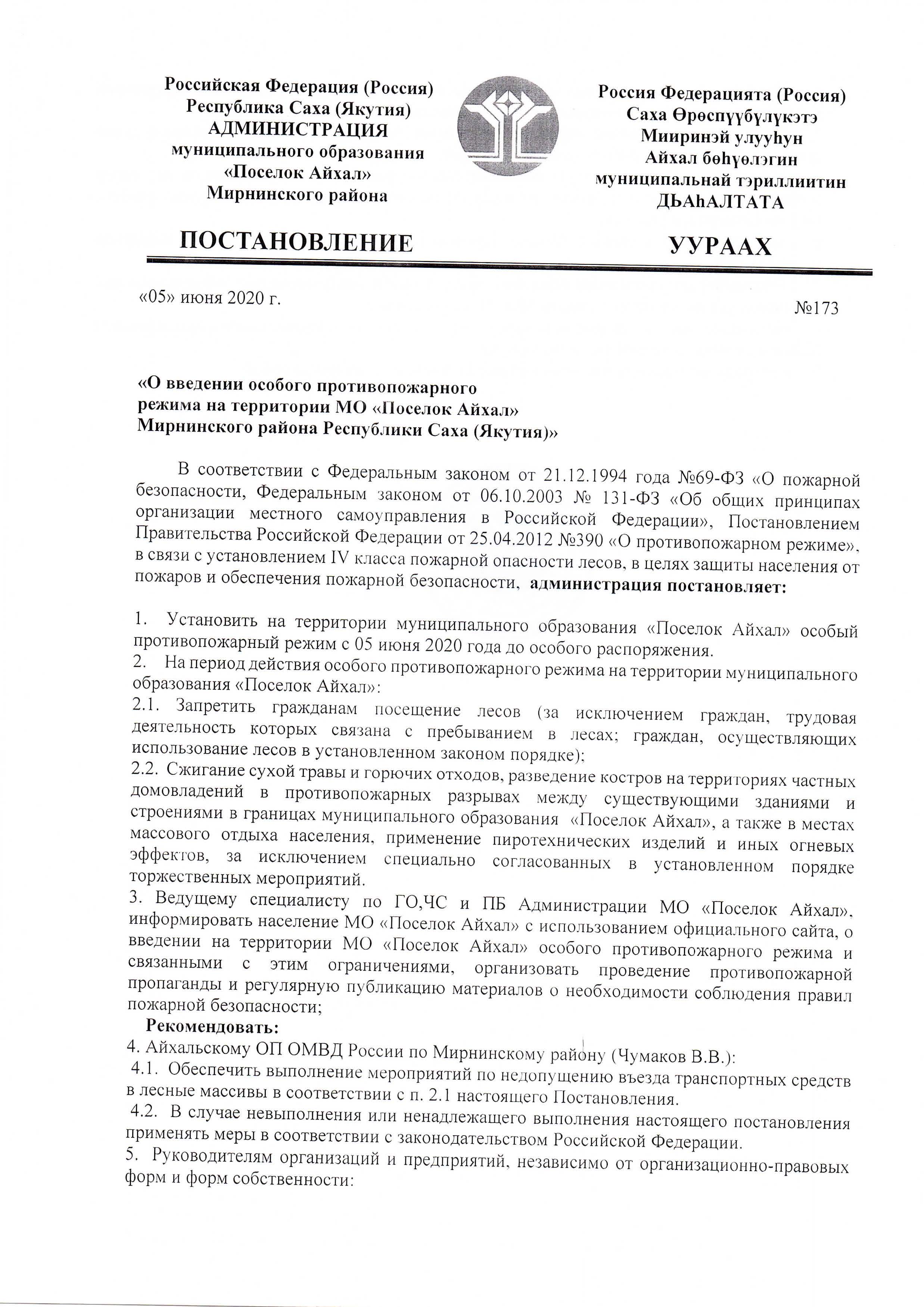 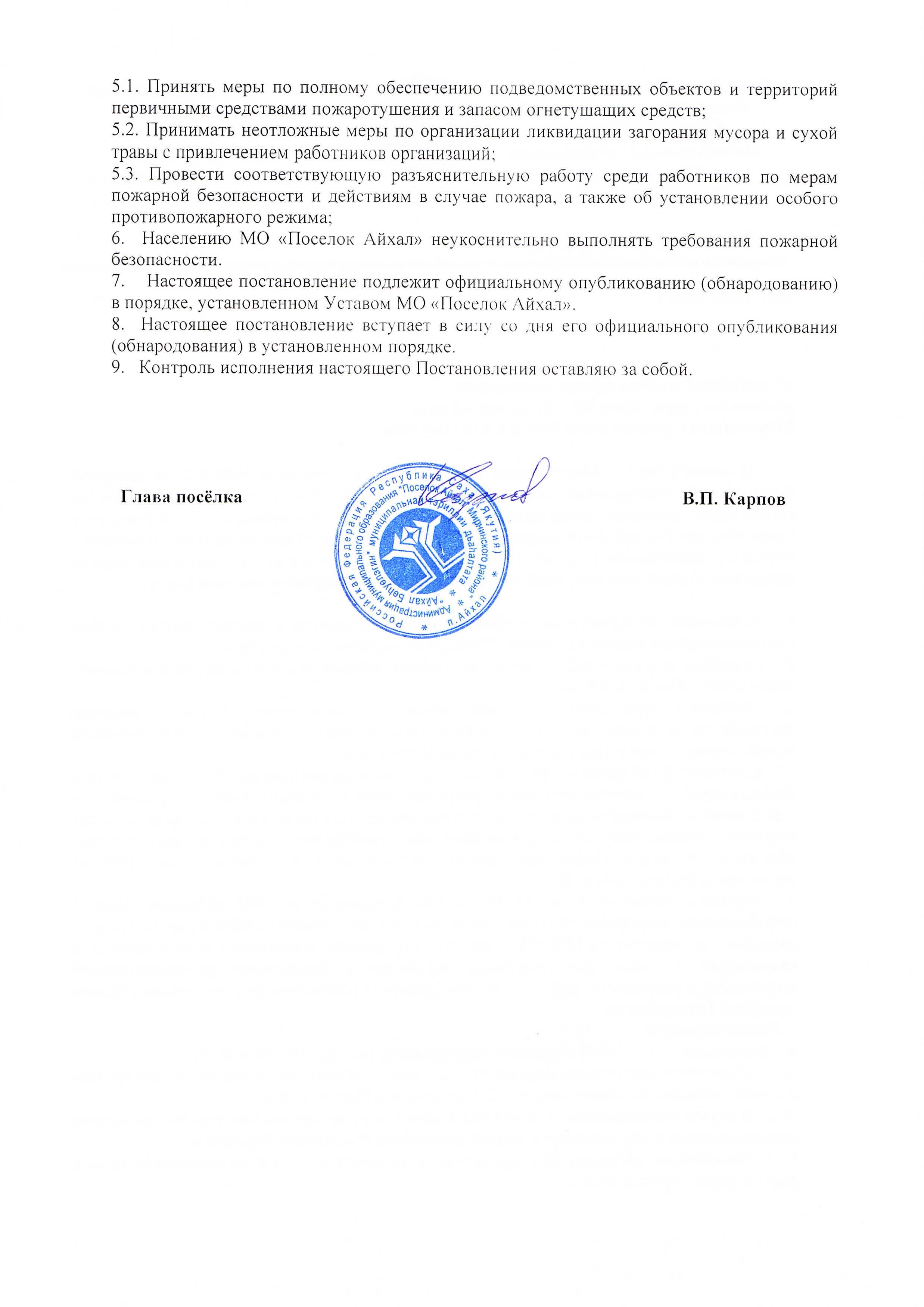 Раздел третий.Другая официальная информация.Осуществляется набор граждан от 18 до 35 лет, пребывающих в запасе на военную службу по контракту в войсковую часть 36411, находящейся по адресу: 692511, г. Уссурийск ул. Спартака, д.1А, на следующие вакантные должности:в радиолокационную разведку пункта управления:старший водитель-электрик, водитель отделения боевого управления батареи, водитель-кладовщик, водитель-электрик, механик-водительв роту связи пункта управления:водитель-электрикв зенитно-ракетный дивизион:механик-водитель, механик-водитель-электрик, водитель-электрик, старший водитель-гранатометчик, водитель-заправщик, водитель автомобильного отделения, старший оператор радиолокационной станции, старший радиотелеграфист радиостанции, механик-радиотелеграфист, водитель-радиотелеграфист, стрелок-зенитчик, оператор-крановщик, старший механик-аккумуляторщик, старший мастер отделенияв автомобильный взвод роты материального обеспечения:водитель-заправщик, водитель автомобильного отделения, старший водитель-повар, водитель-поварв автомобильный ремонтный взвод ремонтно-технической роты:водитель-механик отделения, старший кузнец ремонтного отделения, водитель-электрик, мастер отделения регламентав отделение транспортировки ракет технической батареи:водитель-компрессорщик, оператор-радиотелеграфист, пулеметчик отделения, гранатометчик отделения, стрелок-зенитчик, механик-водитель, водитель отделенияв отделение инженерной техники:механик-водитель, водитель-экскаваторщикв отделение радиационной, химической и биологической защиты:водитель-химик, водитель-санитарЗа подробной информацией обращаться по адресу:Военный комиссариат г. Мирный, Мирнинского, Анабарского и Оленекского улусов РС(Я), г. Мирный ул. 40 лет Октября д.26, каб. №11 или по   тел. 8(41136)4-64-45Пункт отбора на военную службу по контракту по РС(Я) тел.8(4112)32-10-40Военно-учетный стол Администрации МО «Поселок Айхал» каб.111,           тел.6-00-64, 6-14-21Уважаемые жители посёлка!15 июня 2020 года в 10 часов 00 минут в зале заседаний Администрации МО «Посёлок Айхал» состоится заседание очередной XLVI сессии поселкового Совета депутатов 4-го созыва.В связи со сложившейся эпидемиологической ситуацией и в соответствии с Указом Главы Республики Саха (Якутия) от 17.03.2020 №1055 «О введении режима повышенной готовности на территории Республики Саха (Якутия) и мерах по противодействию распространению новой коронавирусной инфекции (2019-nCoV)», на основании статьи 25 Регламента поселкового Совета депутатов, заседание сессии будете проведено закрытым.Председатель поселкового СоветаС.А. ДомброванИзвещение № 1.2.о продаже муниципального имущества МО «Поселок Айхал в порядке приватизации без объявления цены в электронной форме        Администрация Муниципального образования «Поселок Айхал» на основании Решения IV сессии депутатов поселкового Совета депутатов от 28.11.2019 года № IV-№ 37-6 «Об утверждении Плана (Программы) приватизации муниципального имущества МО «Поселок Айхал» Мирнинского района Республики Саха (Якутия) на 2020 год и плановый период 2021 и 2022 годов» проводит продажу муниципального имущества. Аукцион в электронной форме (далее – аукцион) проводится в соответствии с Федеральным законом от 21.12.2001 № 178-ФЗ «О приватизации государственного и муниципального имущества» (далее – Закон о приватизации), Постановлением Правительства Российской Федерации от 27.08.2012 № 860 «Об организации и проведении продажи государственного или муниципального имущества в электронной форме».Сайт в сети «Интернет», на котором будет проводиться продажа имущества посредством публичного предложения: http://utp.sberbank-ast.ru. (далее – электронная площадка) (торговая секция «Приватизация, аренда и продажа прав»)Продавец (Организатор торгов): Администрация Муниципального образования «Поселок Айхал» Мирнинского района Республики Саха (Якутия)Оператор электронной площадки: ЗАО «Сбербанк-АСТ».Контактная информация по организатору:адрес местонахождения: 119180, г. Москва, ул. Большая Якиманка, д. 23контактный телефон: 7 (495) 787-29-97,  7 (495) 787-29-99адрес электронной почты: property@sberbank-ast.ru, company@sberbank-ast.ruИнструкция по работе в торговой секции «Приватизация, аренда 
и продажа прав») электронной площадки  http://utp.sberbank-ast.ru  размещена по адресу:  http://utp.sberbank-ast.ru/AP/Notice/652/Instructions.Документооборот между претендентами, участниками, организатором и продавцом осуществляется через электронную площадку в форме электронных документов либо электронных образов документов (документов на бумажном носителе, преобразованных в электронно-цифровую форму путем сканирования с сохранением их реквизитов), заверенных электронной подписью продавца, претендента или участника либо лица, имеющего право действовать от имени соответственно продавца, претендента или участника. Данное правило не применяется для договора купли-продажи имущества, который заключается сторонами в простой письменной форме. Наличие электронной подписи означает, что документы и сведения, поданные в форме электронных документов, направлены от имени соответственно Претендента, Участника, Продавца (Организатора) и отправитель несет ответственность за подлинность и достоверность таких документов и сведений.Для организации электронного документооборота претендент должен получить электронную подпись. На электронной площадке http://utp.sberbank-ast.ru принимаются и признаются электронные подписи, изданные доверенными удостоверяющими центрами. Список доверенных удостоверяющих центров публикуется в открытой для доступа неограниченного круга лиц части электронной площадки (далее – открытая часть электронной площадки).Продажа имущества без объявления цены проводится: на электронной площадке «Сбербанк-АСТ», размещенной на сайте http://utp.sberbank-ast.ru в сети Интернет, в соответствии с требованиями статьи 32.1 Федерального закона от 21.12.2001 № 178-ФЗ «О приватизации государственного и муниципального имущества» (далее - Федеральный закон), Положения об организации продажи государственного или муниципального имущества в электронной форме, утвержденного постановлением Правительства Российской Федерации от 27 августа 2012 года № 860, Регламента электронной площадки «Сбербанк-АСТ» (далее – ЭП) в новой редакции.К участию в продаже имущества без объявления цены проводится допускаются: физические и юридические лица, признаваемые покупателями в соответствии со ст. 5 Федерального закона от 21.12.2001 № 178-ФЗ «О приватизации государственного и муниципального имущества», Положением об организации продажи государственного или муниципального имущества в электронной форме, утвержденного постановлением  Правительства Российской Федерации от 27 августа 2012 года № 860, своевременно подавшие заявку на участие в аукционе, представившие надлежащим образом оформленные документы в соответствии с перечнем, установленным в настоящем сообщении, и обеспечившие поступление на счет Оператора Универсальной Торговой Платформой (далее - УТП), указанный в настоящем информационном сообщении, установленной суммы задатка в порядке и сроки, предусмотренные настоящим сообщением и договором о задатке.Заявка подается путем заполнения ее электронной формы, размещенной в открытой для доступа неограниченного круга лиц части электронной площадки, с приложением электронных образцов документов, предусмотренных Федеральным законом.2. Сведения об объекте приватизации.ЛОТ №1 – Нежилое здание с земельным участком, находящийся по адресу: Республика Саха (Якутия), Мирнинский район, п. Айхал, с. Моркока3. Сроки, время подачи заявок, проведения продажи без объявления цены проводится, подведения итогов аукциона.Дата и время начала приема заявок на участия продаже в без объявления цены проводится –11.06.2020 (02:30 МСК).Дата и время окончания приема заявок на участия в продаже без объявления цены проводится –13.07.2020г (00:00 МСК).Дата определения участников продажи без объявления цены проводится -  14.07.2020г.Проведение продажи без объявления цены проводится (дата и время начала приема предложений от участников аукциона) – 15.07.2020г в 10:00 по местному времени (04:00 МСК).Место проведения продажи без объявления цены проводится: электронная площадка – универсальная торговая платформа ЗАО «Сбербанк-АСТ», размещенная на сайте http://utp.sberbank-ast.ru в сети Интернет (торговая секция «Приватизация, аренда и продажа прав»).Срок подведения итогов продажи без объявления цены проводится - процедура аукциона считается завершенной со времени подписания продавцом протокола об итогах продажи без объявления цены проводится.4. Порядок регистрации на Электронной площадке.Для обеспечения доступа к участию в продажи имущества без объявления цены проводится физическим и юридическим лицам, желающим приобрести государственное или муниципальное имущество (далее – претендентам) необходимо пройти процедуру регистрации на электронной площадке.Регистрации на электронной площадке подлежат претенденты, ранее 
не зарегистрированные на электронной площадке.Регистрация на электронной площадке проводится в соответствии с регламентом торговой секции «Приватизация, аренда и продажа прав» универсальной торговой платформы ЗАО «Сбербанк – АСТ» http://utp.sberbank-ast.ru/AP/Notice/1027/Instructions.Дата и время регистрации претендентов на участие в аукционе на электронной площадке на сайте в сети Интернет: c 11.06.2020г по 13.07.2020г (02:30 – 00:00 МСК).4 Порядок регистрации на электронной площадкеДля участия в продаже без объявления цены проводится претенденты должны зарегистрироваться на электронной площадке на сайте www.utp.sberbank-ast.ru в порядке, установленном Регламентом торговой секции «Приватизация, аренда и продажа прав» универсальной торговой платформы ЗАО «Сбербанк-АСТ», без взимания платы.Регистрации на электронной площадке подлежат претенденты, ранее не зарегистрированные на электронной площадке или регистрация которых на электронной площадке была ими прекращена. При этом претенденты, прошедшие с 1 января 2019 года регистрацию в единой информационной системе в сфере закупок, а также аккредитованные ранее на электронной площадке в порядке, установленном Федеральным законом о контрактной системе, вправе участвовать в продаже имущества в электронной форме без регистрации на такой электронной площадке. Претендент, получивший регистрацию на электронной площадке, не вправе подавать заявку на участие в продаже имущества, если до дня окончания срока действия регистрации осталось менее 3 месяцев.Оператор электронной площадки размещает в открытой части формы заявлений на регистрацию. Для получения регистрации на электронной площадке претенденты представляют оператору электронной площадки заявление об их регистрации по форме, установленной оператором электронной площадки, размещенной на сайте http://utp.sberbank-ast.ru, адрес электронной почты претендента для направления оператором электронной площадки уведомлений и иной информации.  Оператор электронной площадки в срок не более 3 рабочих дней со дня поступления заявления на регистрацию по форме, установленной оператором электронной площадки, адреса электронной почты, осуществляет регистрацию претендента на электронной площадке или отказывает ему в регистрации и уведомляет претендента о принятом решении не позднее 1 рабочего дня, следующего за днем регистрации (отказа в регистрации).Оператор электронной площадки отказывает претенденту в регистрации в случае непредставления заявления по форме, установленной оператором электронной площадки или непредставления претендентом адреса электронной почты для направления оператором электронной площадки уведомлений и иной информации.При принятии оператором электронной площадки решения об отказе в регистрации претендента уведомление о принятом решении должно содержать основание принятия данного решения. После устранения указанного основания этот претендент вправе вновь представить заявление, адрес электронной почты для получения регистрации на электронной площадке.Оператор электронной площадки обеспечивает возможность регистрации претендентов на электронной площадке, ввод ими идентифицирующих данных (имя пользователя и пароль) и возможность изменения пароля, открывает раздел, доступ к которому имеют только продавец и участники (закрытая часть электронной площадки).Регистрация в торговых секциях УТП регламентируется Регламентами соответствующих торговых секций. Пользователь вправе подать заявление на регистрацию в одной или нескольких торговых секциях УТП. Заявление на регистрацию в торговой секции с полномочиями «Претендент (Участник)» вправе подать пользователь, зарегистрированный на УТП с ЭП, являющийся юридическим лицом или физическим лицом, в том числе индивидуальным предпринимателем. Форма заявления на регистрацию в торговой секции включает заявление о присоединении к Регламенту соответствующей торговой секции. Регистрация пользователя в торговой секции в качестве Претендента (Участника) производится автоматически после подписания электронной подписью формы заявления. Инструкция для участников торгов по работе в торговой секции «Приватизация, аренда и продажа прав» универсальной торговой платформы ЗАО «Сбербанк-АСТ» размещена по адресу: www.utp.sberbank-ast.ru/AP/Notice/652/Instructions.5. Условия участия в электронных торгах, в форме  без объявления цены :Покупателями государственного и муниципального имущества могут быть любые физические и юридические лица, за исключением:- государственных и муниципальных унитарных предприятий, государственных и муниципальных учреждений;- юридических лиц, в уставном капитале которых доля Российской Федерации, субъектов Российской Федерации и муниципальных образований превышает 25 процентов; - юридических лиц, местом регистрации которых является государство или территория, включенные в утверждаемый Министерством финансов Российской Федерации перечень государств и территорий, предоставляющих льготный налоговый режим налогообложения и (или) не предусматривающих раскрытия и предоставления информации при проведении финансовых операций (офшорные зоны), и которые не осуществляют раскрытие и предоставление информации о своих выгодоприобретателях, бенефициарных владельцах и контролирующих лицах в порядке, установленном Правительством Российской Федерации.             6. Порядок подачи заявки на участие в продаже         Для участия в продаже претенденты заполняют размещенную в открытой части электронной площадки форму заявки с приложением электронных документов в соответствии с перечнем, приведенным в информационном сообщении о проведении продажи без объявлении цены, а также направляют свои предложения о цене имущества.            Предложение о цене имущества подается в форме отдельного электронного документа, которому оператор обеспечивает дополнительную степень защиты от несанкционированного просмотра. Одновременно с заявкой претенденты представляют следующие документы:1). Физические лица и индивидуальные предприниматели:- копию всех листов документа, удостоверяющего личность; полученную не ранее чем за шесть месяцев до даты размещения на официальном сайте торгов извещения о проведении конкурса выписку из единого государственного реестра индивидуальных предпринимателей или нотариально заверенную копию такой выписки (для индивидуальных предпринимателей) в случае, если от имени претендента действует его представитель по доверенности, прилагается копия паспорта всех страниц представителя претендента.2). Юридические лица:- заверенные копии учредительных документов;- документ, содержащий сведения о доле Российской Федерации, субъекта Российской Федерации или муниципального образования в уставном капитале юридического лица (реестр владельцев акций либо выписка из него или заверенное печатью юридического лица (в случае наличия) и подписанное его руководителем письмо);- документ, который подтверждает полномочия руководителя юридического лица на осуществление действий от имени юридического лица (копия решения о назначении этого лица или о его избрании) и в соответствии с которым руководитель юридического лица обладает правом действовать от имени юридического лица без доверенности;- в случае если от имени претендента действует его представитель по доверенности, прилагается доверенность на осуществление действий от имени претендента, оформленная в установленном порядке, или нотариально заверенная копия такой доверенности. В случае если доверенность на осуществление действий от имени претендента подписана лицом, уполномоченным руководителем юридического лица, заявка должна содержать также документ, подтверждающий полномочия этого лица;- в случае если от имени претендента действует его представитель по доверенности, прилагается копия всех страниц документа, удостоверяющего личность представителя Претендента.             Подача заявки осуществляется только посредством интерфейса электронной площадки http://utp.sberbank-ast.ru (торговая секция «Приватизация, аренда и продажа прав») из личного кабинета претендента.          Документы регистрируются оператором в журнале приема заявок с указанием даты и времени поступления на электронную площадку.           Зарегистрированная заявка является поступившим продавцу предложением (офертой) претендента, выражающим его намерение считать себя лицом, заключившим с продавцом договор купли-продажи имущества по предлагаемой претендентом цене имущества.Претендент не вправе отозвать зарегистрированную заявку. Претендент вправе подать только одно предложение по цене имущества, которое не может быть изменено.  	Продавец отказывает претенденту в приеме заявки в следующих случаях:- заявка представлена лицом, не уполномоченным претендентом на осуществление таких действий;- представлены не все документы предусмотренные перечнем, указанным в информационном сообщении о продаже без объявления цены;- представленные документы не подтверждают право претендента быть покупателем имущества в соответствии с законодательством Российской Федерации.7. Порядок ознакомления с документацией и информацией об имуществе, условиями договора купли-продажи.Информационное сообщение о проведении продажи без объявления цены проводится предложения размещается на официальном сайте Российской Федерации для размещения информации о проведении торгов www.torgi.gov.ru, официальном сайте Администрации МО «Поселок Айхал» в информационно-телекоммуникационной сети «Интернет» мо-айхал.рф  и на электронной площадке http://utp.sberbank-ast.ru.Любое лицо независимо от регистрации на электронной площадке вправе направить на электронный адрес организатора, указанный в информационном сообщении о проведении продажи имущества, запрос о разъяснении размещенной информации.Такой запрос в режиме реального времени направляется в «личный кабинет» продавца для рассмотрения при условии, что запрос поступил продавцу не позднее 5 (пяти) рабочих дней до окончания подачи заявок.В течение 2 (двух) рабочих дней со дня поступления запроса продавец предоставляет организатору для размещения в открытом доступе разъяснение с указанием предмета запроса, но без указания лица, от которого поступил запрос.Любое лицо независимо от регистрации на электронной площадке со дня начала приема заявок вправе осмотреть выставленные на продажу объекты недвижимости.Для осмотра имущества необходимо предварительно позвонить по телефону специалиста по управлению имуществом Администрации МО «Поселок Айхал» 8(41136)6-33-52,Ознакомиться с документами, условиями договора купли-продажи муниципального имущества и порядком проведения аукциона можно по адресу: Республика Саха (Якутия), Мирнинский район, п. Айхал, ул. Юбилейная, д. 7а, кабинет 204 с 8:30 ч до 17:45 ч местного времени, тел.8-411-36-6-33-52, на официальном сайте Администрации МО «Поселок Айхал» Мирнинского района РС (Я).8. Правила проведения продажи, определения ее победителя и место подведения итогов продажи муниципального имущества         В день подведения итогов продажи имущества без объявления цены оператор электронной площадки через "личный кабинет" продавца обеспечивает доступ продавца к поданным претендентами документам, а также к журналу приема заявок.В закрытой части электронной площадки размещаются имена (наименования) участников и поданные ими предложения о цене имущества.По результатам рассмотрения заявок и прилагаемых к ним документов продавец принимает по каждой зарегистрированной заявке отдельное решение о рассмотрении предложения о цене имущества. Указанное решение оформляется протоколом об итогах продажи без объявления цены в порядке.Покупателем имущества признается:- в случае регистрации одной заявки и предложения о цене имущества - участник, представивший это предложение;- в случае регистрации нескольких заявок и предложений о цене имущества - участник, предложивший наибольшую цену за продаваемое имущество;- в случае если несколько участников предложили одинаковую наибольшую цену за продаваемое имущество - участник, заявка которого была подана на электронную площадку ранее других.Протокол об итогах продажи имущества без объявления цены подписывается продавцом в день подведения итогов продажи имущества без объявления цены и должен содержать:- сведения об имуществе;- количество поступивших и зарегистрированных заявок;- сведения об отказе в принятии заявок с указанием причин отказа;- сведения о рассмотренных предложениях о цене имущества с указанием подавших их претендентов;- сведения о покупателе имущества;- сведения о цене приобретения имущества, предложенной покупателем;- иные необходимые сведения.      Если в срок для приема заявок, указанный в информационном сообщении о продаже имущества без объявления цены, ни одна заявка не была зарегистрирована либо по результатам рассмотрения зарегистрированных заявок ни одно предложение о цене имущества не было принято к рассмотрению, продажа имущества без объявления цены признается несостоявшейся.Такое решение оформляется протоколом об итогах продажи имущества без объявления цены.Процедура продажи имущества без объявления цены считается завершенной со времени подписания продавцом протокола об итогах продажи имущества без объявления цены.В течение одного часа со времени подписания протокола об итогах продажи имущества без объявления цены победителю направляется уведомление о признании его победителем с приложением этого протокола, а также в открытой части электронной площадки размещается следующая информация:- наименование имущества и иные позволяющие его индивидуализировать сведения (спецификация лота);- цена сделки;- фамилия, имя, отчество физического лица или наименование юридического лица - победителя.9. Ограничения участия отдельных категорий физических лиц и юридических лиц в приватизации муниципального имущества.Покупателями государственного и муниципального имущества могут быть любые физические и юридические лица, за исключением:- государственных и муниципальных унитарных предприятий, государственных и муниципальных учреждений;- юридических лиц, в уставном капитале которых доля Российской Федерации, субъектов Российской Федерации и муниципальных образований превышает 25 процентов, кроме случаев, предусмотренных статьей 25 настоящего Федерального закона от 21 декабря 2001 года № 178-ФЗ «О приватизации государственного и муниципального имущества»;- юридических лиц, местом регистрации которых является государство или территория, включенные в утверждаемый Министерством финансов Российской Федерации перечень государств и территорий, предоставляющих льготный налоговый режим налогообложения и (или) не предусматривающих раскрытия и предоставления информации при проведении финансовых операций (офшорные зоны), и которые не осуществляют раскрытие и предоставление информации о своих выгодоприобретателях, бенефициарных владельцах и контролирующих лицах в порядке, установленном Правительством Российской Федерации;Понятие "контролирующее лицо" используется в том же значении, что и в статье 5Федерального закона от 29 апреля 2008 года N 57-ФЗ "О порядке осуществления иностранных инвестиций в хозяйственные общества, имеющие стратегическое значение для обеспечения обороны страны и безопасности государства". Понятия "выгодоприобретатель" и "бенефициарный владелец" используются в значениях, указанных в статье 3 Федерального закона от 7 августа 2001 года N 115-ФЗ "О противодействии легализации (отмыванию) доходов, полученных преступным путем, и финансированию терроризма".Ограничения, установленные настоящим пунктом, не распространяются на собственников объектов недвижимости, не являющихся самовольными постройками и расположенных на относящихся к государственной или муниципальной собственности земельных участках, при приобретении указанными собственниками этих земельных участков.Установленные федеральными законами ограничения участия в гражданских отношениях отдельных категорий физических и юридических лиц в целях защиты основ конституционного строя, нравственности, здоровья, прав и законных интересов других лиц, обеспечения обороноспособности и безопасности государства обязательны при приватизации государственного и муниципального имущества.Акционерные общества, общества с ограниченной ответственностью не могут являться покупателями своих акций, своих долей в уставных капиталах, приватизируемых в соответствии с настоящим Федеральным законом.В случае, если впоследствии будет установлено, что покупатель государственного или муниципального имущества не имел законное право на его приобретение, соответствующая сделка является ничтожной.10. Срок заключения договора купли-продажи, оплата приобретенного имущества.Договор купли-продажи имущества (Приложение № 2 к информационному сообщению о проведении продажи имущества без объявления цены проводится, размещено на официальном сайте Российской Федерации для размещения информации о проведении торгов www.torgi.gov.ru, на официальном сайте Администрации МО «Поселок Айхал» в информационно-телекоммуникационной сети «Интернет» мо-айхал.рф, и на официальном сайте продавца http://utp.sberbank-ast.ru), заключается между продавцом и победителем продажи имущества без объявления цены проводится в соответствии с Гражданским кодексом Российской Федерации, Законом о приватизации в течение 5 (пяти) рабочих дней со дня подведения итогов продаже имущества без объявления цены.Договор купли-продажи имущества заключается в простой письменной форме по месту нахождения продавца.При уклонении или отказе победителя по продажи без объявления цены проводится предложения от заключения в установленный срок договора купли-продажи имущества результаты Продажи имущества без объявления цены проводится аннулируются продавцом, победитель утрачивает право на заключение указанного договора, задаток ему не возвращается.Оплата приобретенного по продажи имущества без объявления цены проводится производится победителем продажи имущества без объявления цены проводится единовременно в 10-дневный срок с момента подписания договора купли-продажи, в соответствии с условиями договора купли-продажи имущества. Задаток, внесенный покупателем на счет продавца, засчитывается в счет оплаты приобретаемого имущества. Ответственность покупателя, в случае его отказа или уклонения от оплаты имущества в установленные сроки, предусматривается в соответствии с законодательством Российской Федерации в договоре купли-продажи.В случае, если покупателем признаны юридическое лицо или индивидуальный предприниматель, перечисление денежных средств в бюджет Администрации МО «Поселок Айхал» производится без учета суммы НДС (налог на добавленную стоимость) на расчетный УФК по Республике Саха (Якутия) ФКУ МФ РС(Я) по Мирнинскому улусу, Администрация МО «Поселок Айхал», р/сч: 40101810100000010002 в ОТДЕЛЕНИЕ –НБ РЕСПУБЛИКА САХА (ЯКУТИ) Г. ЯКУТСК, БИК 049805001, ИНН 1433020337, КПП 143301001, Код платежа 803 1 14 02053 13 0000 440, ОКТМО 98631152. Назначение платежа: Доходы от реализации иного имущества, находящимся в собственности поселения.В случае, если покупателем признано физическое лицо, перечисление денежных средств в бюджет Администрации МО «Поселок Айхал» производится с учетом суммы НДС (налог на добавленную стоимость) на расчетный УФК по Республике Саха (Якутия) ФКУ МФ РС(Я) по Мирнинскому улусу, Администрация МО «Поселок Айхал», р/сч: 40101810100000010002 в ОТДЕЛЕНИЕ –НБ РЕСПУБЛИКА САХА (ЯКУТИ) Г. ЯКУТСК, БИК 049805001, ИНН 1433020337, КПП 143301001, Код платежа 803 1 14 02053 13 0000 440, ОКТМО 98631152. Назначение платежа: Доходы от реализации иного имущества, находящимся в собственности поселения.Передача имущества и оформление права собственности на него осуществляются в соответствии с законодательством Российской Федерации и договором купли-продажи имущества не позднее чем через 30 (тридцать) календарных дней после дня оплаты имущества.          ____________										                          № _____Об утверждении способа приватизации Муниципального имущества, находящегося в муниципальной собственности МО «Поселок Айхал»	В соответствии с Положением «О порядке приватизации муниципального имущества в МО «Поселок Айхал», утвержденного решением сессии Айхальского поселкового Совета от 30.01.2007 года№16-1 (с изменениями от 27.03.2018 года), согласно Плану (Программе) приватизации муниципального имущества МО «Поселок Айхал» Мирнинского района Республики Саха (Якутия) на 2020 год и плановый период 2021 и 2022 годов:Утвердить способ приватизации муниципального имущества –ЛОТ №1 – Нежилое здание с земельным участком, находящийся по адресу: Республика Саха (Якутия), Мирнинский район, п. Айхал, с. Моркока - продажа муниципального имущества без объявления цены в электронной форме.Извещение о проведении продажи без объявления цены – приложение №1.2;2.	Главному специалисту по управлению муниципальным имуществом Букловой Н.В. разместить извещение о проведении продажи без объявления цены на официальном сайте Российской Федерации в сети Интернет: www.torgi.gov.ru, электронной площадки http://utp.sberbank-ast.ru, и на официальном сайте Администрации МО «Поселок Айхал»: мо-айхал.рф 10.06.2020 года.3. 	Настоящее Распоряжение вступает в силу с момента подписания.4.	Контроль исполнения настоящего Распоряжения оставляю за собой.Глава поселка 					                                              		В.П. Карпов                                                                         Администрация МО «Поселок Айхал» Мирнинского района Республики Саха (Якутия)ЗАЯВКА НА УЧАСТИЕ В ПРОДАЖЕ БЕЗ ОБЪЯВЛЕНИЯ ЦЕНЫЗаявитель_______________________________________________________________________________________________________________________________________________(полное наименование юридического лица, подавшего заявку,фамилия, имя, отчество и паспортные данные  физического лица, подавшего заявку)именуемый далее Претендент, в лице ________________________________________________________________________________(фамилия, имя, отчество, должность)действующего на основании ______________________________________________________,(наименование документа)изучив информационное сообщение о предстоящих торгах, информацию об объекте, предлагаемом к продаже, обязательные условия заключения договора купли-продажи, порядок проведения торгов, ознакомившись с объектом продажи, принимая решение об участии в продаже без объявления цены  находящегося в муниципальной собственности имущества Лот № _____________________________________________________________________________________________________________________________________________________обязуюсь:1) соблюдать условия и порядок проведения продажи без объявления цены;2) в случае признания победителем продажи без объявления цены подписать протокол об итогах продажи по средствам публичного предложения в день проведения торгов;3) в случае признания победителем продажи без объявления цены, в течение 5 (пяти) рабочих дней с даты подписания протокола об итогах торгов заключить с Продавцом договор купли-продажи имущества (с проектом договора купли-продажи ознакомлен, обязанности Покупателя по договору принимаю в полном объеме);4) уплатить Продавцу стоимость имущества, установленную по результатам без объявления цены предложения в сроки, определенные протоколом об итогах торгов и договором купли-продажи.Место жительства/место нахождения Претендента: _____________________________________________________________________________________________________________Контактный телефон: ________________________________________________________Банковские реквизиты Претендента (для возврата задатка):ИНН/КПП претендента:___________________________________________________________Наименование банка: _____________________________________________________________БИК:___________________________________________________________________________ИНН/КПП банка:________________________________________________________________К/с:____________________________________________________________________________Р/с:____________________________________________________________________________Для возврата на карту:Л/с:_________________________________________№ карты ___________________________ Приложение: __________________________________________________________________________________________________________________________________________________________________________________________________________________________________________________________________________________________________________________________________________________________ Подпись Претендента (его полномочного представителя)М.П.  " ____" ___________ 20___ г.Договор купли-продажиобъекта недвижимости  № __________п. Айхал                                                                                           		        ____________  2019 г.  На основании протокола открытого аукциона         от     , Администрация Муниципального образования «Поселок Айхал» Мирнинского района Республики Саха (Якутия), действующая от имени и в интересах Муниципального образования «Поселок Айхал» в лице Главы МО «Поселок Айхал» Карпова Василия Петровича, действующего на основании Устава МО «Поселок Айхал», именуемая в дальнейшем "Продавец",  с одной стороны, и                                                          действующий от своего имени, именуемый в дальнейшем "Покупатель", с другой стороны, заключили настоящий Договор о нижеследующем:1. Предмет договора1.1. Продавец обязуется передать в собственность недвижимое имущество, именуемое в дальнейшем Объект, а Покупатель обязуется   принять и оплатить Объект.1.2. Информация об Объекте: 1.3. Объект недвижимости –являющийся предметом настоящего   договора купли-продажи, принадлежит Продавцу на праве   собственности, что подтверждается на основании выписки из Единого государственного реестра недвижимости об основных характеристиках и зарегистрированных правах на объект недвижимости от 1.4. Продавец гарантирует, что передаваемое имущество не находится под арестом и не является предметом спора.2. Цена договора2.1. Объект продается Покупателю по цене, равной его рыночной стоимости и определенной независимым оценщиком в порядке, установленном Федеральным законом от 29 июля 1998 года N 135-ФЗ "Об оценочной деятельности в Российской Федерации". Цена Объекта по итогам открытого аукциона составила 2.2. Указанная   цена   является окончательной и изменению не подлежит.3. Порядок расчетов3.1. На момент заключения договора Покупатель полностью оплатил стоимость Объекта, в соответствии с Федеральным законом от 21 декабря 2001 г. N 178-ФЗ.3.2. Покупателем произведен полный расчет путем перечисления денежных средств за Объект  в сумме                                                      на счет местного бюджета в УФК по Республике Саха (Якутия) ФКУ МФ РС(Я) по Мирнинскому улусу, Администрация МО «Поселок Айхал», р/сч: 40101810100000010002 в ГРКЦ НБ Республики Саха (Якутия) Банка России г. Якутск, БИК 049805001, ИНН 1433020337, КПП 143301001, Код платежа 803 1 14 02053 13 0000 440, ОКТМО 98631152.4. Передача имущества4.1. На основании ст. 556 ГК РФ, Объект передается Продавцом Покупателю по передаточному Акту в день подписания настоящего Договора.4.2. Покупатель удовлетворен качественным состоянием Объекта, установленным путем внутреннего осмотра Объекта перед заключением настоящего Договора, и не обнаружил при осмотре каких-либо дефектов и недостатках, о которых ему не сообщил Продавец.4.3. С даты подписания передаточного Акта Покупателем ответственность за сохранность Объекта, равно как и риск случайной порчи или гибели имущества, несет Покупатель.4.4. Все расходы по оформлению государственной регистрации перехода прав собственности на Объект несет Покупатель.5. Ответственность сторон5.1. За неисполнение условий настоящего договора стороны несут ответственность в соответствие с действующим законодательством.6. Заключительные положения6.1. Стороны подтверждают выполнение Продавцом и Покупателем условий, установленных Федеральным законом от 21.12.2001 г. № 178-ФЗ.6.2. В случаях, не   предусмотренных   настоящим     договором, права, обязанности и ответственность Сторон определяются   действующим законодательством Российской Федерации.6.3. Переход права собственности на объекты согласно п. 1 настоящего договора подлежит государственной регистрации в соответствии со ст. 551 ГК РФ.6.4. Стороны не несут ответственности за невыполнение обязательств, обусловленное обстоятельствами, возникшими помимо воли и желания сторон и которые нельзя   предвидеть   или     избежать, включая объявленную или фактическую войну, гражданские волнения,  эпидемии, блокаду,  эмбарго,  землетрясения,  наводнения,  пожары  и   другие стихийные бедствия.6.5. В случае невозможности одной стороны   осуществить   исполнение договора в установленный срок, она должна немедленно известить об этом другие стороны в письменной форме в разумный срок и   в том случае, если другая сторона согласна на отсрочку   исполнения обязательств, продолжить осуществление исполнения.6.6. Споры и разногласия по настоящему договору стороны обязуются, по возможности, урегулировать путем переговоров.6.7. Споры, не урегулированные путем переговоров, подлежат рассмотрению в Арбитражном  суде в порядке, установленном законодательством Российской Федерации.6.8. Настоящий Договор составлен в трех экземплярах, имеющих одинаковую юридическую силу, один из которых находится у Продавца, второй – у Покупателя, третий передается в Управление Федеральной службы государственной регистрации, кадастра и картографии по Республике Саха (Якутия).6.9. Порядок    расторжения    договора     определяется     действующим законодательством.7. Юридические адреса и реквизиты сторон:Продавец:                                                                            Покупатель:Администрация МО «Поселок Айхал»			                                                                                             Адрес: РС(Я), Мирнинский район, п. Айхал,		                                         ул. Юбилейная, 7а                                                    	 Глава МО «Поселок Айхал»      					      	     ___________________ В.П. Карпов                               _____________/                          /                            Приложение № 1к договору купли-продажи объекта недвижимости,№  ________ от «______» _____ 2019 г.А К Т приема – передачиП. Айхал				                                     	                    «    »          2019 г.Мы, нижеподписавшиеся, Администрация Муниципального образования «Поселок Айхал» Мирнинского района Республики Саха (Якутия), действующая от имени и в интересах Муниципального образования «Поселок Айхал» в лице Главы МО «Поселок Айхал» Карпова Василия Петровича, действующего на основании Устава МО «Поселок Айхал», именуемая в дальнейшем "Продавец",  с одной стороны, и действующий от своего имени, именуемый в дальнейшем "Покупатель", с другой стороны, произвели прием-передачу Объекта, находящегося по адресу: Республика Саха (Якутия), Мирнинский улус, пгт. Айхал,  Объект недвижимости – Техническое описание здания: общая площадь: Санитарно-техническое состояние помещения: СДАЛ:                                                                          	ПРИНЯЛ:Глава МО «Поселок Айхал»      					      	     ___________________ В.П. Карпов                               _____________/                  /                            АУКЦИОННАЯ ДОКУМЕНТАЦИЯк открытому аукциону №7на право заключения договора аренды муниципального имущества:Нежилое помещение, расположенное по адресу: РС (Якутия), Мирнинский район, п. Айхал, ул. Юбилейная д. 7а общей площадью 16,2 кв.м.Нежилое помещение, расположенное по адресу: РС (Якутия), Мирнинский район, п. Айхал, ул. Юбилейная д. 8 общей площадью 25,35 кв.м.Нежилое помещение, расположенное по адресу: РС (Якутия), Мирнинский район, п. Айхал, ул. Юбилейная д. 8 общей площадью 35,7 кв.м.Нежилое помещение, расположенное по адресу: РС (Якутия), Мирнинский район, п. Айхал, ул. Юбилейная д. 12 общей площадью 39,6 кв.м.Количество лотов:4Айхал 2020г.Извещение о проведении открытого аукциона №7 на право заключения договоров аренды муниципального имущества Часть I.Общая информация1. Организатор аукциона: Администрация муниципального образования «Поселок Айхал». Адрес организатора: 678190, РС (Якутия), Мирнинский район, п. Айхал, ул. Юбилейная, д. 7а.Контактное лицо: главный специалист по управлению имуществом Буклова Наталья Владимировна.ЛОТ№1 многофункциональное помещение.ЛОТ№2 многофункциональное помещение.ЛОТ№3 многофункциональное помещение.ЛОТ№4 многофункциональное помещение.Цена лота: начальная (минимальная) цена лота за муниципальное имущество, права на которое передаются по договору, в размере ежегодного платежа за аренду указанного имущества (без учета налога на добавленную стоимость, эксплуатационных и административных расходов) составляет наЛот № 1- 21231,84 рублей в год без НДСЛот №2- 31913,28 рублей в год без НДСЛот №3– 46788,66 рублей в год без НДСЛот №4 – 157158 рублей в год без НДС. 4. «Шаг аукциона» - 5% начальной цены. Срок действия договора 5 лет.5. Требования к содержанию, форме и составу заявки на участие в аукционе:5.1. Расписка в получении документов – форма № 1 в части II документации об аукционе.5.2. Заявка участника – форма № 2 с приложением – в части II документации об аукционе.5.3. Сведения и документы о Заявителе:а) фирменное наименование (наименование), сведения об организационно-правовой форме, о месте нахождения, почтовый адрес (для юридического лица), фамилия, имя, отчество, паспортные данные, сведения о месте жительства (для физического лица), номер контактного телефона – в форме № 2 части II документации об аукционе;б) полученную не ранее чем за шесть месяцев до дня размещения на официальном сайте извещения о проведении аукциона выписку из единого государственного реестра юридических лиц или нотариально заверенную копию такой выписки (для юридического лица), полученную не ранее чем за шесть месяцев до дня размещения на официальном сайте извещения о проведении о аукциона выписку из единого государственного реестра индивидуальных предпринимателей или нотариально заверенную копию такой выписки (для индивидуального предпринимателя), копии документов, удостоверяющих личность (для иного физического лица), надлежащим образом заверенный перевод на русский язык документов о государственной регистрации юридического лица или государственной регистрации физического лица в качестве индивидуального предпринимателя в соответствии с законодательством соответствующего государства (для иностранного лица) полученные не ранее чем за шесть месяцев до дня размещения на официальном сайте извещения о проведении аукциона;в) документ, подтверждающий полномочия лица на осуществление действий от имени Заявителя - юридического лица (копия решения о назначении или об избрании либо приказа о назначении физического лица на должность, в соответствии с которым такое физическое лицо обладает правом действовать от имени Заявителя без доверенности (далее для целей настоящего абзаца – руководитель). В случае, если от имени Заявителя действует иное лицо, заявка на участие в аукционе должна содержать также доверенность на осуществление действий от имени Заявителя, заверенную печатью Заявителя (для юридических лиц) и подписанную руководителем Заявителя или уполномоченным этим руководителем лицом, либо нотариально заверенную копию такой доверенности. В случае, если указанная доверенность подписана лицом, уполномоченным руководителем Заявителя, заявка на участие в аукционе должна содержать также документ, подтверждающий полномочия такого лица;г) копии учредительных документов Заявителя (для юридических лиц);д) решение об одобрении или о совершении крупной сделки либо копия такого решения в случае, если требование о необходимости наличия такого решения для совершения крупной сделки установлено законодательством Российской Федерации, учредительными документами юридического лица и если для Заявителя заключение договора или обеспечение исполнения договора является крупной сделкой;е) заявление об отсутствии решения о ликвидации Заявителя – юридического лица, об отсутствии решения арбитражного суда о признании Заявителя – юридического лица, индивидуального предпринимателя – банкротом и об открытии конкурсного производства, об отсутствии решения о приостановлении деятельности Заявителя в порядке, предусмотренном Кодексом Российской Федерации об административных правонарушениях.6. Требования к оформлению, форме заявки и инструкция по ее заполнению.Заявка на участие в аукционе подается в письменной форме. В форме № 1 части II документации об аукционе необходимо указать номер аукциона (лота), наименование муниципального имущества, площадь и местонахождение.Для участия в аукционе Заявитель подает заявку на участие в аукционе в срок и по форме, которые установлены настоящей документацией об аукционе.Заявитель вправе подать только одну заявку в отношении каждого предмета аукциона (лота).Вся документация для участия в аукционе оформляется на русском языке. Все листы заявки на участие в аукционе должны быть прошиты и пронумерованы, содержать опись входящих в ее состав документов, быть скреплены печатью Заявителя (для юридических лиц) и подписаны Заявителем или лицом, уполномоченным таким Заявителем. Соблюдение Заявителем указанных требований означает, что все документы и сведения, входящие в состав заявки на участие в аукционе, поданы от имени Заявителя, а также подтверждает подлинность и достоверность представленных в составе заявки на участие в аукционе документов и сведений. Подчистки и исправления в материалах заявки не допускаются, за исключением исправлений, скрепленных печатью и заверенных подписью уполномоченного лица (для юридических лиц) или собственноручно заверенных (для физических лиц). Представленные в составе заявки на участие в аукционе документы не возвращаются Заявителю.Заявка должна соответствовать требованиям, установленным документацией об аукционе.Если в тексте заявки Заявителя будет выявлено несоответствие между цифровым значением и прописью, то принимается к рассмотрению значение, указанное прописью.7. Форма, сроки и порядок оплаты по договору.Расчеты производятся в безналичном порядке в форме платежного поручения. Арендная плата вносится Арендатором за каждый месяц равными долями в размере 1/12 части от годовой суммы до 10-го числа следующего месяца и до 20 числа в ноябре месяце за декабрь на расчётный счёт, указанный в договоре аренды.7.1. Порядок пересмотра цены договора (цены лота) в сторону увеличения.Не предусмотрен (на момент проведения аукциона).7.2. Возможность пересмотра сторонами цены заключенного договора в сторону уменьшения.Не предусмотрена (на момент проведения аукциона).8. Порядок, место, дата и время начала и дата и время окончания срока подачи и отзыва заявок на участие в аукционе.Для участия в аукционе Заявитель подает заявку на участие в аукционе в срок и по форме, которые установлены документацией об аукционе.Заявитель несет все расходы, связанные с подготовкой и подачей своей заявки на участие в аукционе. Организатор торгов, комиссия не отвечают и не несут обязательств по этим расходам, независимо от результатов аукциона.  Заявки на участие в аукционе принимаются в рабочие дни с 08-30 до 12-45 и с 14-00 до 17-45 по адресу: 678190, РС (Якутия), Мирнинский район, п. Айхал, ул. Юбилейная, д. 7а, кабинет 204.Дата и время начала приема заявок: 10.06.2020г. с 08-30.Датой начала срока подачи заявок на участие в аукционе является день, следующий за днем размещения на официальном сайте извещения о проведении аукциона. Дата и время окончания приема заявок: 10.07.2020 г. в 12-30.Каждая заявка на участие в аукционе, поступившая в срок, указанный в документации об аукционе, регистрируется организатором торгов. Организатор торгов выдает расписку в получении такой заявки с указанием даты и времени ее получения.При получении заявки на участие в аукционе, поданной в форме электронного документа, организатор аукциона, специализированная организация обязаны подтвердить в письменной форме или в форме электронного документа ее получение в течение одного рабочего дня с даты получения такой заявки.Заявитель вправе подать только одну заявку в отношении каждого предмета аукциона (лота).В случае установления факта подачи одним и тем же Заявителем двух и более заявок на участие в аукционе в отношении одного и того же лота при условии, что поданные ранее заявки таким Заявителем не отозваны, все заявки на участие в аукционе такого Заявителя, поданные в отношении данного лота, не рассматриваются и возвращаются такому Заявителю. Полученные после окончания приема заявок на участие в аукционе заявки на участие в аукционе не рассматриваются и в тот же день возвращаются Заявителям, подавшим такие заявки.Заявитель, подавший заявку на участие в аукционе, вправе отозвать такую заявку в любое время до дня и времени начала рассмотрения заявок на участие в аукционе. Отзыв заявки на участие в аукционе подается в письменной форме (с обязательным указанием номера и наименования аукциона, наименования Заявителя, регистрационного номера заявки) в соответствии с законодательством Российской Федерации о порядке проведения аукционов. 9. Требования к участнику аукциона.9.1. Не проведение процедуры ликвидации участника аукциона - юридического лица и отсутствие решения арбитражного суда о признании участника аукциона - юридического лица, индивидуального предпринимателя банкротом и об открытии конкурсного производства;9.2. Не приостановление деятельности участника аукциона в порядке, предусмотренном Кодексом Российской Федерации об административных правонарушениях, на день рассмотрения заявки на участие в аукционе.10. Формы, порядок, даты начала и окончания срока предоставления Заявителям разъяснений положений документации об аукционе.  Любой Заявитель вправе направить в письменной форме, в том числе в форме электронного документа, организатору торгов запрос о разъяснении положений документации об аукционе. В течение двух рабочих дней со дня поступления указанного запроса организатор торгов обязан направить в письменной форме разъяснения положений документации об аукционе, если указанный запрос поступил к организатору торгов не позднее, чем за три дня до дня окончания срока подачи заявок на участие в аукционе.Даты начала и окончания срока предоставления Заявителям разъяснений положений документации об аукционе: с 10.06.2020г. по 10.07.2020г. г. ежедневно в рабочие дни с 08-30 до 12-45 и с 14-00 до 17-45, пятница с 8-30 до 12-3011. Величина повышения начальной цены договора («шаг аукциона»).«Шаг аукциона» устанавливается в размере 5% начальной (минимальной) цены договора (цены лота), указанной в извещении о проведении аукциона. 12. Место, дата и время начала рассмотрения заявок на участие в аукционе.Рассмотрение заявок на участие в аукционе 13.07.2020 г. в 10-00 час, по адресу: РС (Якутия), Мирнинский район, п. Айхал, ул. Юбилейная, д. 7а.13. Место, дата и время проведения аукциона.Проведение аукциона состоится по адресу: РС (Якутия), Мирнинский район, п. Айхал, ул. Юбилейная, д. 7а, в зале заседаний администрации МО «Поселок Айхал» 14.07.2020 г. в 10.00.В аукционе могут участвовать только Заявители, признанные участниками аукциона. 14. Требование о внесении задатка, размер задатка, срок и порядок внесения задатка, реквизиты счета для перечисления задатка.Не установлено.15. Размер обеспечения исполнения договора, срок и порядок его предоставления.Не установлен.16. Срок подписания договора аренды муниципального имущества.Срок подписания победителем аукциона проекта договора – не менее 10 дней со дня размещения на официальном сайте торгов протокола аукциона либо протокола рассмотрения заявок на участие в аукционе в случае, если аукцион признан несостоявшимся по причине подачи единственной заявки на участие в аукционе либо признания участником аукциона только одного заявителя. Срок подписания договора с участником аукциона, сделавшим предпоследнее предложение о цене договора (лота), в случаях, предусмотренных Приказом ФАС от 10.02.2010 № 67 - в течение 10 дней с момента получения проекта договора.17. Дата, время, график проведения осмотра имущества, права на которое передаются по договору. Ежедневно по рабочим дням с 10.06.2020г. по 10.07.2020. г. с 08-30 до 12-45, с 14-00 до 17-45, пятница с 8-30 до 12-3018. Возможность изменения условий договора, указанных в документации об аукционе, по соглашению сторон и в одностороннем порядке.Не допускается.19. Условия аукциона, порядок и условия заключения договора с участником аукциона являются условиями публичной оферты, а подача заявки на участие в аукционе является акцептом такой оферты в соответствии со статьей 438 Гражданского кодекса Российской Федерации.РАСПИСКА В ПОЛУЧЕНИИ ДОКУМЕНТОВ,представляемых для участия в аукционе № ________________       								           (указать номер аукциона)лот № ___  -  _________________________________________________________________________(наименование муниципального имущества, площадь, местонахождение)__________________________________________________________________________________________________________________________________________________________________________Настоящим ________________________________________________________________________          (наименование Заявителя)подтверждает, что для участия в аукционе на право заключения договора аренды муниципального имущества с Администрацией МО «Поселок Айхал» Мирнинского района Республики Саха (Якутия)  направляются нижеперечисленные документы.			    Заявитель (уполномоченный представитель)__________________		____________________                                                            				  	(подпись)				(Ф.И.О.)МППредставитель организатора торгов             _______________		____________________                                                          (подпись)				(Ф.И.О.)____.______________.  20__ г.        ____ час.____ мин.В Администрацию МО «Поселок Айхал» Мирнинского района Республики Саха (Якутия)ЗАЯВКА НА УЧАСТИЕ В АУКЦИОНЕ №_____на право заключения с Администрацией МО «Поселок Айхал» Мирнинского района Республики Саха (Якутия)   договора аренды на лот № ___ - _________________________________________________________________________ (наименование муниципального имущества, площадь, местонахождение)_____________________________________________________________________________________1. Изучив документацию об аукционе на право заключения договоров аренды муниципального имущества, ___________________________________________________________(фирменное наименование (наименование) Заявителя – для юридического лица, индивидуального предпринимателя) _____________________________________________________________________________________(фамилия, имя, отчество – для физического лица)в лице ______________________________________________________________________________,(наименование должности, Ф.И.О. руководителя, уполномоченного лица для юридического лица)сообщает о согласии участвовать в аукционе на условиях, установленных в документации об аукционе, и направляет настоящую заявку.2. Сведения о Заявителе: 3. Настоящей заявкой подтверждает, что требования к участнику аукциона  установленные в аукционной документации Заявителем соблюдены.4. Настоящим гарантирует достоверность представленной в заявке информации и подтверждает право организатора торгов, не противоречащее требованию формирования равных для всех участников аукциона условий, запрашивать у нас, в уполномоченных органах власти и у упомянутых в нашей заявке юридических и физических лиц информацию, уточняющую представленные нами в ней сведения.Заявитель (уполномоченный представитель)__________________		____________________                                                            				      	(подпись)			(Ф.И.О.)МПРегистрационный номер заявки (согласно журналу приема заявок) ___________Дата и время приема заявки: ___. __________. 20__ г.         ______ час. ____ мин.Представитель организатора торгов          ____________________		____________________                                            (подпись)				(Ф.И.О.)Часть III.Типовой договор арендыАДМИНИСТРАЦИЯ МУНИЦИПАЛЬНОГО ОБРАЗОВАНИЯ «ПОСЕЛОК АЙХАЛ»МИРНИНСКОГО РАЙОНА РЕСПУБЛИКИ САХА (ЯКУТИЯ)ДО ГОВОР АРЕНДЫ № ____________муниципального нежилого фондаАдминистрация Муниципального образования «Поселок Айхал» Мирнинского района Республики Саха (Якутия), в лице Главы поселка ________________________________________, (фамилия, имя, отчество)действующего на основании Устава муниципального образования «Поселок Айхал» Мирнинского района Республики Саха (Якутия), именуемая в дальнейшем «Арендодатель», с одной стороны, и _____________________________________________________________________________________ _________________________________________________________________________________________________(наименование организации, индивидуального предприятия, фамилия, имя, отчество гражданина)действующ___ на основании ______________________________________________, именуем___ в дальнейшем «Арендатор», с другой стороны, вместе именуемые «Стороны», заключили настоящий договор о нижеследующем.ПРЕДМЕТ ДОГОВОРААрендодатель обязуется предоставить Арендатору во временное пользование за соответствующую плату имущество (отдельно стоящее, встроенное в нежилое здание, нежилое помещение в составе жилого дома, комнату, помещение, кабинет, склад, гараж, бокс и пр,) общей площадью: ______кв.м., расположенное по адресу: ________, ул. ________________.Одновременно с передачей Арендатору прав владения и пользования имуществом по настоящему договору, ему передаются права на земельный участок (часть земельного участка), на котором расположено имущество и  который необходим для его использования._____________________________________________________________________________________кадастровый номер, площадь_______________________________________________________________________________________________________________________________________________________________________________________________________________________________________________ (площадь прописью)в том числе участки земель, покрытых водой, площадью ________________________________м2,расположенный: ___________________________________________________________________Ландшафтные (качественные) характеристики Участка:Категория земель ____________________________________________________________________Переданное имущество далее именуется «Объект».Объект передается Арендатору для использования под ______________________Сдача объекта в аренду не влечет передачу права собственности на него.2. СРОК ДЕЙСТВИЯ ДОГОВОРА2.1. Срок аренды устанавливается с __________________ по ___________.2.2. Настоящий Договор считается заключенным с момента его подписания, если срок действия договора менее одного года. Договор считается заключенным с момента его государственной регистрации, если срок действия договора более одного года.2.3.В период действия договора включается фактическое время использования Арендатором Объекта до момента подписания договора (период рассмотрения заявки, продления договора, согласования и т.д.)2.4 Арендодатель направляет проект Договора Арендатору, а в случае неподписания Арендатором в месячный срок с даты направления Договора, настоящий договор считается недействительным (незаключенным).3. ПОРЯДОК ПЕРЕДАЧИ ИМУЩЕСТВА3.1. Передача Объекта производится по Акту приема - передачи (Приложение № 1 к договору), который, с одной стороны, подписывается Арендодателем, а с другой стороны, Арендатором, в день передачи объекта. Оригинал технической документации на Объект Арендатору не передается.3.2. При перезаключении договора аренды на новый срок (переоформление договора) Акт приемки - передачи составляется заново.4. ПРАВА И ОБЯЗАННОСТИ СТОРОН4.1. Арендодатель имеет право:4.1.1.Определять условия и порядок страхования нежилого фонда в соответствии с действующим законодательством РФ и РС (Я) и иными нормативными актами.Досрочно расторгнуть настоящий договор по основаниям и в порядке, предусмотренными действующим законодательством и данным договором, в том числе систематически нарушающим условия Договора, эксплуатирующим помещения с несоблюдением норм и правил, что может привести к возникновению аварийных ситуаций.Доступа своих специалистов на Объект с целью его периодического осмотра на предмет соблюдения условий его использования в соответствии с настоящим Договором и действующим законодательством, в том числе соблюдения условий содержания всех инженерных сетей и коммуникаций в исправном состоянии.Осмотр может производиться в течение установленного рабочего дня в любое время.4.2.	Арендодатель обязан:В пятидневный срок после подписания настоящего договора предоставить Арендатору Объект в соответствии с условиями настоящего Договора.В месячный срок рассмотреть обращения Арендатора о необходимости проведения капитального ремонта, а также его ремонта и переоборудования по дополнительному соглашению сторон.В случае прекращения Договора на любых законных основаниях, включая истечение его срока, в течение 10 (десяти) календарных дней после прекращения действия Договора принять Объект от Арендатора по Акту приема - передачи, если за это время сторонами не будет заключен новый договор.Своевременно (в течение 20 календарных дней) доводить до сведения Арендатора в письменном виде об изменении своего наименования, юридического адреса, банковских реквизитов и др.Осуществлять контроль за соблюдением условий настоящего Договора.Осуществлять учет и хранение Договора аренды.4.2.7.	В случае аварий, происшедших не по вине Арендатора, немедленно принимать все необходимые меры к их устранению.4.3.	Арендатор имеет право:4.3.1.	Самостоятельно определять интерьер и внутреннюю отделку Объекта, не затрагивающие изменения несущих конструкций здания.4.3.2.	При добросовестном исполнении всех обязательств по Договору, ходатайствовать перед Арендодателем о перезаключении Договора на новый срок.4.3.3.	С письменного согласия Арендодателя сдавать Объект в субаренду третьим лицам.4.4.	Арендатор обязан:В месячный срок со дня подписания договора аренды за счет собственных средств зарегистрировать договор в Управлении Федеральной регистрационной службы по Республике Саха (Якутия) - при сроке аренды свыше 1 (одного) года.Использовать Объект исключительно по назначению, указанному в п. 1.2. настоящего Договора, и в соответствии с технической документацией на него.Содержать арендуемый Объект в полной исправности и соответствующем санитарном состоянии до сдачи Арендодателю.Своевременно и полностью выплачивать Арендодателю арендную плату, установленную Договором и последующими изменениями и дополнениями к нему.Не позднее, чем за 30 (тридцать) календарных дней письменно уведомить Арендодателя о предстоящем освобождении Объекта, при досрочном освобождении Объекта. Осуществить передачу Объекта Арендодателю в исправном состоянии по Акту приема-передачи.За месяц до истечения срока аренды письменно уведомить Арендодателя о намерении перезаключить Договор - путем внесения заявки на заключение договора аренды на новый срок, с прилагаемыми к ней копиями платежных документов, подтверждающих оплату за аренду, и справки об отсутствии задолженности по договорам, заключенным в соответствии с п.4.4.17.Ежегодно проводить за свой счет текущий ремонт арендуемого Объекта.Капитальный ремонт должен проводиться Арендатором исключительно по согласованию с Арендодателем, при отсутствии согласования о проведении капитального ремонта на Объекте, суммы, предъявленные для возмещения в счет арендной платы, не принимаются.4.4.9. При проведении капитального ремонта здания, в составе которого находится Объект, принимать долевое участие в финансировании ремонта.В случае передачи в аренду отдельно стоящего объекта по договору, срок действия которого превышает один год, обязанность проведения капитального ремонта Объекта возлагается на Арендатора.Сроки и условия проведения капитального ремонта устанавливаются по согласованию между Арендодателем и Арендатором.При проведении неотделимых улучшений арендуемого Объекта, в том числе капитального ремонта – Арендатор действует в соответствии с Положением о порядке проведения капитального ремонта и реконструкции арендуемого нежилого помещения, находящегося в собственности МО «Поселок Айхал» Мирнинского района Республики Саха (Якутия).4.4.11. Обеспечивать сохранность и нести ответственность за функционирование инженерных подводящих сетей, оборудования жилищно-коммунального комплекса и иного оборудования, тепло- и электрокоммуникаций на Объекте.4.4.12.	В случае проведения самовольных перестроек, нарушения целостности стен, перегородок или перекрытий, переделок или установки тепло-, водо-, канализационных сетей, искажающих первоначальный вид Объекта – устранить их и привести Объект в прежний вид, за свой счет и в срок, определяемый односторонним решением Арендодателя, а также по требованиям надзорных органов.4.4.13.	Соблюдать на Объекте требования законодательства о санитарно - эпидемиологическом благополучии, законодательства о пожарной безопасности, содержать за свой счет охранно-пожарную сигнализацию, систему электрообеспечения, вентиляцию и т.п. оборудование в соответствии со всеми отраслевыми правилами и нормами, действующими в отношении видов деятельности Арендатора или арендуемого им Объекта, фасада Объекта, и прилегающей территории, а также принимать меры по ликвидации ситуаций, ставящих под угрозу сохранность Объекта и прилегающей территории, его экологическое и санитарное состояние.4.4.14.Освободить Объект, в связи с аварийным состоянием конструкций здания (или его части), постановкой здания на капитальный ремонт или его ликвидацией по градостроительным соображениям, в сроки, определенные предписанием Арендодателя, а также в случае аварий или стихийных бедствий по требованию надзорных органов.Проводить благоустройство прилегающей к Объекту (или зданию, в котором находится Объект) территории после согласования с Арендодателем.4.4.16.	Немедленно извещать Арендодателя о всяком повреждении, аварии или ином событии, нанесшем (или грозящем нанести) Объекту ущерб и своевременно принимать все возможные меры по предотвращению угрозы разрушения или повреждения Объекта.4.4.17.	В течение 20 (двадцати) календарных дней с момента подписания договора аренды заключить договоры и представить копии Арендодателю:со специализированными организациями об эксплуатационном обслуживании Объекта и его энерго-, тепло- и водоснабжении, а также на вывоз мусора. со специализированной организацией о противопожарном и аварийном страховании арендуемого объекта за счет собственных средств;Срок договоров с этими организациями не должен превышать срок договора аренды;4.4.18.	Своевременно производить оплату коммунальных и эксплуатационных услуг, страховых платежей. В случае наличия задолженности Арендатора по коммунальным платежам в течение 2 месяцев, Арендодатель имеет право в одностороннем порядке расторгнуть договор аренды в соответствии с Гражданским Кодексом Российской Федерации. Не допускать совершение каких-либо сделок в отношении Объекта, в том числе предоставления Объекта по договору о совместной деятельности дочерним фирмам и т.д.При наступлении страхового случая в отношении Объекта, предусмотренного договором страхования, незамедлительно письменно уведомить о происшедшем Арендодателю, в соответствующие компетентные органы (органы внутренних дел, ОГПН, УГО и ЧС МО Мирнинский район, организацию, занимающуюся эксплуатацией инженерных коммуникаций) и страховую компанию.4.4.21.Обеспечивать представителям Арендодателя, по первому требованию беспрепятственный доступ на Объект для его осмотра и проверки соблюдения условий Договора.Обеспечить доступ специалистов специализированных служб в арендуемое помещение для технического обслуживания инженерных сетей и коммуникаций арендуемого помещения, связанного с общей эксплуатацией здания (сооружения);При наличии в помещении инженерных коммуникаций, в случае возникновения аварийных ситуаций обеспечивать незамедлительный доступ в помещение работников ремонтно-эксплуатационной организации и аварийно - технических служб;Поддерживать фасад здания (сооружения), в котором арендуется помещение, в надлежащем порядке, и осуществлять его ремонт в установленные Арендодателем сроки либо оплачивать долю в ремонте фасада, пропорциональную доле площади занимаемых Арендатором помещений в общей площади здания.В течение 10 (десяти) календарных дней с момента направления Арендодателем извещения в письменном виде об изменении порядка предоставления помещений в аренду, новой редакции Договора или изменении величины и порядка начисления арендной платы обратиться за переоформлением настоящего Договора аренды (перерасчета арендной платы). 4.4.26. Передать Объект по Акту приема-передачи при его освобождении Арендодателю в надлежащем виде, с учетом естественного износа, со всеми произведенными неотделимыми улучшениями, заблаговременно произведя текущий ремонт за счет собственных средств, с исправно работающими инженерными сетями, сантехническим и электротехническим оборудованием.При изменении организационно-правовой формы, наименования, юридического адреса, банковских реквизитов или реорганизации, а также при лишении лицензии на право деятельности в десятидневный срок письменно сообщить Арендодателю о произошедших изменениях.4.4.28. В случае выбывания арендованного помещения из строя ранее полного амортизационного срока службы по вине Арендатора - возместить Арендодателю недовнесенную арендную плату, а также иные причиненные убытки в соответствии с действующим законодательством.4.4.29. Установить на фронтальной части Объекта (или здания, в котором он расположен) вывеску со своим названием, при условии согласования установки в соответствующих структурах.4.4.30. В случае принятия решения по согласованию с Арендодателем о размещении рекламы путем средств наружной рекламы (баннер, растяжка, биллборд) заключить договор аренды рекламного пространства с Управлением архитектуры и градостроительства МО «Мирнинский район» РС (Я). 5. ПЛАТЕЖИ И РАСЧЕТЫ ПО ДОГОВОРУ5.1.	Арендная плата за переданный по настоящему Договору Объект, на момент заключения Договора, устанавливается в размере: ________ рублей (__________________) рублей в месяц = _______ рублей (_________________) рублей. Расчет арендной платы и платы за земельный участок, являющейся составной частью арендной платы, – в Приложении № 2 и Приложении № 3 к настоящему договору.Арендная плата перечисляется:В УФК по Республике Саха (Якутия)(МО «Поселок Айхал»)Р/счет № 40101810100000010002Банк плательщика: ОТДЕЛЕНИЕ-НБ РЕСПУБЛИКА САХА (ЯКУТИЯ) Г. ЯКУТСКБИК 049805001ИНН 1433020337КПП 143301001КБК платежа 803 1 11 05035 13 0000 120ОКТМО 98631152В платежном поручении в графе «Назначение платежа» в обязательном порядке указывать «За аренду помещения согласно договору №______ от «__»_______20 __г., за _______ месяц 20__г.».5.2. Арендатор самостоятельно перечисляет налог на добавленную стоимость (НДС) в соответствии с действующим налоговым законодательством РФ.5.3. Счет - фактура Арендатору не предоставляется - в соответствии с письмом ГНС РФ от 20.03.1997 № ВЗ-2-03/260 «О применении счетов - фактур при расчетах по НДС при аренде государственного и муниципального имущества».5.4.	Арендная плата ежегодно, но не ранее чем через год после заключения договора аренды, изменяется в одностороннем порядке арендодателем на размер уровня инфляции, установленного в федеральном законе о федеральном бюджете на очередной финансовый год и плановый период, который применяется ежегодно по состоянию на начало очередного финансового года, начиная с года, следующего за годом, в котором заключен указанный договор аренды, но не чаще одного раза в год.Арендатор перечисляет арендную плату, указанную в п. 5.1. настоящего договора, не позднее 10 (десятого) числа следующего за отчетным месяцем на расчетный счет местного бюджета МО «Поселок Айхал», вносимую в твердой сумме платежей. Арендная плата за 4 квартал перечисляется не позднее 15 декабря текущего года.Датой оплаты считается дата поступления денежных средств на указанный счет.При перерасчете арендной платы Арендатор в течение 20 (двадцати) календарных дней оплачивает разницу в стоимости аренды за те периоды, за которые был сделан перерасчет, перечислением на расчетный счет, указанный в настоящем  договоре аренды.Арендная плата за Объект включает в себя плату за пользование земельным участком, на котором расположен Объект.Расчет платы за использование земельного участка определен в приложении № 3, к настоящему Договору, которое является неотъемлемой частью настоящего Договора и устанавливает механизм расчета платы за пользование земельным участком.Изменение размера платы производится в случаях изменения норм федерального и республиканского законодательств, а также нормативных актов органов местного самоуправления, но не чаще одного раза в год.Арендатор оплачивает эксплуатационные расходы и расходы на коммунальные услуги самостоятельно.6. ОТВЕТСТВЕННОСТЬ СТОРОНВ случае неисполнения или ненадлежащего исполнения условий Договора Арендатор обязан возместить причиненные убытки Арендодателю.В случае нарушения условий п.5.5. настоящего договора, Арендатор уплачивает пени в размере 1 (одного) процента за каждый день просрочки от месячной суммы арендной платы, которые подлежат зачислению на расчетный счет местного бюджета МО «Поселок Айхал».Применение санкций, установленных настоящим договором, не освобождает Арендатора от выполнения обязательств по договору.Расторжение договора аренды и передача Объекта по Акту приема-передачи Арендодателю не освобождает Арендатора от необходимости погашения задолженности по арендной плате и уплате пени.7. ОСОБЫЕ УСЛОВИЯПредоставление в аренду Объекта не влечет за собой права Арендатора использовать по своему усмотрению отнесенную к данному Объекту прилегающую территорию.Дополнительные обязательства сторон по использованию помещений оформляются дополнительным соглашением и являются неотъемлемой частью настоящего договора.В случае включения объекта в План (Программу) приватизации муниципального имущества МО «Поселок Айхал», а также официального уведомления Арендодателем о проведении торгов в отношении объекта, указанного в п.1.1. настоящего Договора, Арендатор обязан в месячный срок с даты получения уведомления освободить занимаемое помещение.Отдельные особые условия, не учтенные договором аренды, оформляются дополнительным соглашением, которое является неотъемлемой частью настоящего договора.8. ИЗМЕНЕНИЕ, РАСТОРЖЕНИЕ, ПРЕКРАЩЕНИЕ ДЕЙСТВИЯ ДОГОВОРА8.1. Изменения, дополнения и поправки к условиям настоящего Договора аренды будут действительны только тогда, когда они сделаны в письменной форме, подписаны уполномоченными представителями Сторон и зарегистрированы в органах осуществляющих государственную регистрацию прав на недвижимое имущество и сделок с ним, если такая регистрации предусмотрена действующим законодательством. За исключением случаев ежегодного изменения: арендной платы на размер уровня инфляции, установленного в федеральном законе о федеральном бюджете на очередной финансовый год и плановый период; процентной ставки арендной платы; кадастровой стоимости земельного участка, при условии уведомления Арендатора.8.2.	Договор прекращает свое действие по окончании его срока. Срок действия договора может быть изменен по соглашению сторон. Вносимые в Договор дополнения и изменения рассматриваются сторонами в 10-тидневный срок и оформляются дополнительными соглашениями.8.3.	Договор аренды расторгается Арендодателем в одностороннем порядке по следующим основаниям:8.3.1.При использовании Арендатором Объекта не по назначению (п.1.2. настоящего договора).Если Арендатор более двух раз подряд по истечении установленного договором срока платежа не вносит арендную плату.Если Арендатор пользуется имуществом с существенным нарушением условий настоящего договора, а также с их неоднократными нарушениями.8.3.4.	Если Арендатор умышленно или по неосторожности ухудшает состояние Объекта, инженерное оборудование, прилегающую территорию и тепло-, водо-, канализационные сети.8.3.5.	При возникновении задолженности более чем за два месяца по фактически оказанным коммунальным услугам (поставка тепловой энергии, электроэнергии, воды; вывоз мусора) или страховым платежам.8.3.6.	Если Арендодателем в результате проверки признано, что предоставленные по Договору площади не используются либо передаются третьим лицам в пользование по любым видам договоров и сделок без согласия Арендодателя.8.3.7.	В случае не использования арендуемого Объекта в течение 3 (трех) месяцев со дня подписания настоящего договора.8.3.8.	В случае реорганизации или ликвидации Арендатора.Расторжение Договора осуществляется на основании решения Арендодателя и уведомления Арендодателем Арендатора о расторжении Договора. Арендатор обязан освободить занимаемый Объект в течение 10 (десяти) календарных дней со дня получения Арендатором уведомления и сдать Объект по акту приема передачи. При невыполнении Арендатором обоснованных требований Арендодателя, указанных в настоящем договоре, по освобождению Объекта и полученного уведомления о предстоящем вскрытии с указанием даты и времени, последний оставляет за собой право произвести самостоятельное вскрытие Объекта с участием уполномоченного представителя органов внутренних дел, и оформление документов в установленном действующим законодательством порядке.9. ПРИЛОЖЕНИЕ К ДОГОВОРУНеотъемлемой частью договора являются следующие приложения:Акт приема - передачи (Приложение № 1).Расчет арендной платы (Приложение № 2).9.3. Расчет платы за земельный участок (Приложение № 3).10. ПРОЧИЕ УСЛОВИЯ10.1. Вопросы, не урегулированные Договором, регулируются действующим законодательством РФ.Споры, возникающие при исполнении Договора, рассматриваются путем мирного урегулирования разногласий или в судебном порядке, предусмотренном действующим законодательством.Договор составляется в 2 (двух) экземплярах в случае, если срок действия договора аренды менее одного года, в 3 (трех) экземплярах с приложением поэтажного плана в случае, если срок действия договора более одного года, каждый экземпляр из которых имеет одинаковую юридическую силу.РЕКВИЗИТЫ И ЮРИДИЧЕСКИЕ АДРЕСА СТОРОНПриложение №1к договору аренды муниципальногонежилого фонда МО «Поселок Айхал»«__»______г. №_______А К Т приема – передачиМы, нижеподписавшиеся, «Арендодатель», Администрация Муниципального образования «Поселок Айхал» Мирнинского района Республики Саха (Якутия), в лице Главы поселка ___________________________________________________________________________, (фамилия, имя, отчество)действующего на основании Устава Мирнинского района Республики Саха (Якутия), с одной стороны, и «Арендатор», ________________________________________________________________________________________________________________________________________________________________(наименование организации, индивидуального предприятия, фамилия, имя, отчество гражданина)действующий на основании ______________________________________________, с другой стороны, вместе именуемые «Стороны», произвели прием-передачу Объекта, расположенного по адресу:______________________________________________________________________________Имущество ___________________________________________________________________(отдельно стоящее, встроенное в нежилое здание, нежилое помещение в составе жилого дома, комнату, помещение, кабинет, склад, гараж, бокс и пр,)Общая площадь: ______кв.м. находящегося по адресу:Целевое назначение имущества: ________________________.Характеристика и санитарно-техническое состояние имущества:1.	Тип :_______________________2.	Год постройки: _____3.	Описание конструктивных элементов и их состояние:Необходимость проведения текущего и капитального ремонта: __________2. Земельный участок из земель (указывается категория земельного участка)с кадастровым №для использования  (указывается целевое назначение земельного участка)общей площадью: ________ м² в границах указанных  в  кадастровом паспорте земельного участка от                           №                                                             .Арендодатель сдает, а Арендатор принимает Объект и гарантирует его использование только согласно условиям договора аренды. Арендатор обязуется возвратить Объект и техническую документацию по улучшению Объекта (согласованные проекты по тепло-, водоснабжению и электрическому хозяйству, технические условия и акты разграничения) в установленный в договоре срок в технически исправном и удовлетворительном санитарном состоянии.Приложение № 2к договору аренды муниципальногонежилого фонда МО «Поселок Айхал»«__»______г. №_______Порядок расчет годовой арендной платы за пользование объектами недвижимости, находящимися в муниципальной собственности муниципального образования «Поселок Айхал» Мирнинского района Республики Саха (Якутия)Расчет годовой арендной платы за пользование объектами недвижимости производится по следующей формуле:Приложение № 3к договору аренды муниципальногонежилого фонда МО «Поселок Айхал»«__»______ г. №_______Расчет платы за земельный участокМеханизм расчета арендной платы за земельные участки,Базовые исходные платежи на 20____ г.Извещение о проведении открытого аукциона №71. Форма торгов: открытый аукцион2. Наименование арендодателя: Администрация Муниципального образования «Поселок Айхал».3. Сведения и краткая характеристика объекта, выставленного на аукцион на право заключения договора аренды:К участию в аукционе допускаются физические лица и юридические лица, являющиеся субъектами малого и среднего предпринимательства, своевременно подавшие заявку на участие в аукционе, представившие надлежащим образом оформленные документы в соответствии с перечнем, не позднее 10.07.2020 года.5. Сроки заключения договора арендыПраво заключения договора аренды предоставляется победителю аукциона, предложившему в ходе торгов наиболее высокую цену арендной платы объекта недвижимости муниципальной собственности. Договор аренды заключается по итогам аукциона не ранее чем через 10 дней со дня размещения информации о результатах аукциона на официальном сайте торгов. Срок аренды устанавливается 5 (пять) года.6. Адрес, сроки и условия получения конкурсной документацииДокументация для участия в аукционе выдается по адресу: п. Айхал, ул. Юбилейная. 7а, кабинет №204 с 10 июня 2020 года по 10 июля  2020 года ежедневно с 08:30 до 17:45, в пятницу с 08:30 до 12:30 кроме выходных (суббота и воскресенье), а также праздничных дней. Указанная документация размещена в электронном варианте на сайте: мо-айхал.рф, на официальном сайте РФ www.torgi.gov.ru.7. Срок приема заявок на участие в аукционе.Дата начала приема заявок – 10.06.2020 годаДата окончания приема заявок и других документов для участия в аукционе – 12 часов 30 минут по местному времени 10.07. 2020г.Прием заявок и других документов от претендентов осуществляет Организатор торгов ежедневно по рабочим дням с 08:30 до 17:45 час, в пятницу с 08:30 до 12:30 часов. По местному времени по адресу: п. Айхал, ул. Юбилейная, 7а, кабинет № 204, тел: (41136) 6-33-52.Организатор аукциона вправе отказаться от проведения аукциона 5 июля 2020 года.8. Дата, время и место рассмотрения заявок на участие в аукционеРассмотрение заявок на участие в аукционе состоится 13 июля 2020. года в 10 часов 00 мин. по местному времени по адресу: п. Айхал, ул. Юбилейная, 7а, зал заседаний. 			9. Дата, время и место проведения итогов аукционаАукцион состоится 14 июля 2020 года в 10:00 час. 00 мин. по местному времени по адресу: п. Айхал, ул. Юбилейная, 7а, зал заседаний. Подведение итогов аукциона осуществляется в день его проведения, о чем составляется соответствующий протокол. Срок заключения договора не ранее 10 (десяти) дней со дня размещения информации о результатах аукциона на официальном сайте торгов.  Администрация МО «Поселок Айхал»Выдача градостроительного плана земельного участка или мотивированного отказаВыдача градостроительного плана земельного участка или мотивированного отказав Администрации   (3 рабочих дня)ГАУ «МФЦ»11Мною выбирается следующий способ выдачи конечного результата	предоставления	государственной/ муниципальной услуги:(Указывается один из перечисленных видов)по почте по указанному адресу11Мною выбирается следующий способ выдачи конечного результата	предоставления	государственной/ муниципальной услуги:(Указывается один из перечисленных видов)на личный кабинет в портале государственных	и муниципальных услуг (функций) Республики Саха (Якутия) (http://www.e-yakutia.ru) (далее – РПГУ)11Мною выбирается следующий способ выдачи конечного результата	предоставления	государственной/ муниципальной услуги:(Указывается один из перечисленных видов)в  адрес  электронной  почты  по указанному адресу11Мною выбирается следующий способ выдачи конечного результата	предоставления	государственной/ муниципальной услуги:(Указывается один из перечисленных видов)лично	в	органе, предоставляющем государственную/муниципальну ю услугу№ п/пДокументДокументДокументДокумент№ п/пВидОригиналКопияНотариально заверенная копия(наименование должности)(подпись)(И.О. Фамилия)Уведомление получил <8>:(наименование должности заявителя)(подпись)(И.О. Фамилия)Наименование показателяЕдиница измеренияПо проектуФактически1. Общие показатели вводимого в эксплуатацию объекта1. Общие показатели вводимого в эксплуатацию объекта1. Общие показатели вводимого в эксплуатацию объекта1. Общие показатели вводимого в эксплуатацию объектаСтроительный объем – всегокуб. мв том числе надземной частикуб. мОбщая площадькв. мПлощадь нежилых помещенийкв. мПлощадь встроенно-пристроенных помещенийкв. мКоличество зданий, сооружений 11шт.2. Объекты непроизводственного назначения2. Объекты непроизводственного назначения2. Объекты непроизводственного назначения2. Объекты непроизводственного назначения2.1. Нежилые объекты(объекты здравоохранения, образования, культуры, отдыха, спорта и т.д.)2.1. Нежилые объекты(объекты здравоохранения, образования, культуры, отдыха, спорта и т.д.)2.1. Нежилые объекты(объекты здравоохранения, образования, культуры, отдыха, спорта и т.д.)2.1. Нежилые объекты(объекты здравоохранения, образования, культуры, отдыха, спорта и т.д.)Количество местКоличество помещенийВместимостьКоличество этажейв том числе подземныхСети и системы инженерно- технического обеспеченияЛифтышт.Эскалаторышт.Инвалидные подъемникишт.Инвалидные подъемникишт.Материалы фундаментовМатериалы стенМатериалы перекрытийМатериалы кровлиИные показатели 122.2. Объекты жилищного фонда2.2. Объекты жилищного фондаОбщая площадь жилых помещений (за исключением балконов, лоджий, веранд и террас)кв. мОбщая площадь нежилых помещений, в том числе площадь общего имущества в многоквартирном домекв. мКоличество этажейшт.в том числе подземныхКоличество секцийсекцийКоличество квартир/общая площадь, всегов том числе:шт./кв. м1-комнатныешт./кв. м2-комнатныешт./кв. м3-комнатныешт./кв. м4-комнатныешт./кв. мболее чем 4-комнатныешт./кв. мОбщая площадь жилых помещений (с учетом балконов, лоджий, веранд и террас)кв. мСети и системы инженерно- технического обеспеченияЛифтышт.Эскалаторышт.Инвалидные подъемникишт.Материалы фундаментовМатериалы стенМатериалы перекрытийМатериалы кровлиИные показатели 123. Объекты производственного назначения3. Объекты производственного назначенияНаименование объекта капитального строительства в соответствии с проектной документацией:Наименование объекта капитального строительства в соответствии с проектной документацией:Тип объектаМощностьПроизводительностьСети и системы инженерно- технического обеспеченияЛифтышт.Эскалаторышт.Инвалидные подъемникишт.Материалы фундаментовМатериалы стенМатериалы перекрытийМатериалы кровлиИные показатели 124. Линейные объекты4. Линейные объектыКатегория (класс)ПротяженностьМощность (пропускная способность, грузооборот, интенсивность движения)Диаметры и количество трубопроводов, характеристики материалов трубТип (КЛ, ВЛ, КВЛ), уровень напряжения линий электропередачиПеречень конструктивных элементов, оказывающихвлияние на безопасностьИные показатели 125. Соответствие требованиям энергетической эффективности и требованиям оснащенности приборами учета используемых энергетических ресурсов135. Соответствие требованиям энергетической эффективности и требованиям оснащенности приборами учета используемых энергетических ресурсов13Класс энергоэффективности зданияУдельный расход тепловой энергии на 1 кв. м площадикВт•ч/м2Материалы утепления наружных ограждающих конструкцийЗаполнение световых проемов1)прием заявления о выдаче разрешения на строительство;2)формирование	и	направление	межведомственныхзапросово1Строительство объекта капитального строительстваРеконструкцию объекта капитального строительстваСтроительство линейного объекта (объекта капитального строительства, входящего в состав линейного объекта)Реконструкцию линейного объекта (объекта капитального строительства, входящего в состав линейного объекта)(Указывается один из перечисленных видов строительства (реконструкции), на который оформляется разрешение на строительство)2Наименование	объекта	капитального		строительства (этапа) в соответствии с проектной документацией (Указывается	наименование	объекта		капитального строительства		в	соответствии	с	утвержденной застройщиком			или		заказчиком			проектной документацией)3Наименование организации, выдавшей положительное заключение экспертизы проектной документации, и в случаях, предусмотренных законодательством Российской Федерации, наименование организации, выдавшей положительное	заключение	государственной экологической экспертизы(Указывается, если такая проектная документация подлежит экспертизе в соответствии со статьей 49 Градостроительного кодекса Российской Федерации)3.1Регистрационный номер и дата выдачи положительного заключения  экспертизы  проектной  документации  и  в случаях,	предусмотренных	законодательством Российской	Федерации,	реквизиты	приказа	об утверждении		положительного			заключения государственной экологической экспертизы (Указывается,   если   такая   проектная   документация подлежит экспертизе в соответствии со  статьей  49 Градостроительного кодекса Российской Федерации)4Кадастровый номер земельного участка (земельных участков), в пределах которого (которых) расположен или планируется расположение объекта капитального строительстваКадастровый	номер	реконструируемого	объекта капитального строительстваРеквизиты	соглашения	об	установлении	сервитута, публичного сервитутаАдрес расположения земельного участка5Сведения о градостроительном плане земельного участка (Указывается дата выдачи градостроительного плана земельного   участка,   его   номер   и   орган,   выдавший градостроительный	план	земельного	участка	(не заполняется  в  отношении  линейных  объектов,  кроме случаев,	предусмотренных	законодательством Российской Федерации)6Сведения о проекте планировки и проекте межевания территории(Заполняется в отношении линейных объектов, кроме случаев, предусмотренных законодательством Российской Федерации. Указываются дата и номер решения об утверждении проекта планировки и проекта межевания территории)7Сведения о проектной документации объекта капитального строительства, планируемого к строительству, реконструкции(Указывается кем, когда разработана проектная документация (реквизиты документа, наименование проектной организации)89Реквизиты  разрешения  на  отклонение  от  предельных параметров разрешенного строительства, реконструкции (Указывается	в	случае,	если	застройщику	было предоставлено  такое  разрешение  в  соответствии  со статьей   40   Градостроительного   кодекса   Российской Федерации)Реквизиты решения об установлении или изменении зоны с особыми условиями использования территории в случае строительства объекта капитального строительства, в связи с размещением которого  в соответствии  с законодательством Российской Федерации подлежит установлению зона с особыми условиями использования территории, или в случае реконструкции объекта капитального строительства, в результате которой в отношении реконструированного объекта подлежит установлению зона с особыми условиями использования территории или ранее установленная зона с особыми условиями использования территории подлежит изменению(Указывается в отношении объектов, которое установили или изменены зоны с особыми условиями использования территории в соответствии со статьей106 Земельного кодекса Российской Федерации)10Финансирование  строительства  (реконструкции)  объекта капитального		строительства,		строительство (реконструкции) линейного объекта (объекта капитального строительства, входящего в состав линейного объекта) (Указывается	один	из	перечисленных	видов финансирования	строительства	(реконструкции),	на который оформляется разрешение на строительство)бюджетные10Финансирование  строительства  (реконструкции)  объекта капитального		строительства,		строительство (реконструкции) линейного объекта (объекта капитального строительства, входящего в состав линейного объекта) (Указывается	один	из	перечисленных	видов финансирования	строительства	(реконструкции),	на который оформляется разрешение на строительство)собственные11Мною выбирается следующий способ выдачи конечного результата	предоставления	государственной/ муниципальной услуги:(Указывается один из перечисленных видов)по почте по указанному адресу11Мною выбирается следующий способ выдачи конечного результата	предоставления	государственной/ муниципальной услуги:(Указывается один из перечисленных видов)на личный кабинет в портале государственных	и муниципальных услуг (функций) Республики Саха (Якутия) (http://www.e-yakutia.ru) (далее – РПГУ)11Мною выбирается следующий способ выдачи конечного результата	предоставления	государственной/ муниципальной услуги:(Указывается один из перечисленных видов)в  адрес  электронной  почты  по указанному адресу11Мною выбирается следующий способ выдачи конечного результата	предоставления	государственной/ муниципальной услуги:(Указывается один из перечисленных видов)лично	в	органе, предоставляющем государственную/муниципальну ю услугу11Мною выбирается следующий способ выдачи	конечного	результата предоставления	государственной/ муниципальной услуги:(Указывается один из перечисленных видов)по почте по указанному адресу11Мною выбирается следующий способ выдачи	конечного	результата предоставления	государственной/ муниципальной услуги:(Указывается один из перечисленных видов)на личный кабинет в портале государственных и муниципальных услуг (функций) Республики Саха (Якутия) (http://www.e-yakutia.ru) (далее – РПГУ)11Мною выбирается следующий способ выдачи	конечного	результата предоставления	государственной/ муниципальной услуги:(Указывается один из перечисленных видов)в адрес электронной почты по указанному адресу11Мною выбирается следующий способ выдачи	конечного	результата предоставления	государственной/ муниципальной услуги:(Указывается один из перечисленных видов)лично	в	органе,	предоставляющем государственную/муниципальную    услугуп/пДокументДокументДокументДокументп/пВидОригиналКопияНотариально заверенная копия1.Строительство объекта капитального строительства <4>Строительство объекта капитального строительства <4>1.Реконструкцию объекта капитального строительства <4>Реконструкцию объекта капитального строительства <4>1.Работы по сохранению объекта культурного наследия, затрагивающие конструктивные и другие характеристики надежности и безопасности такого объекта <4>Работы по сохранению объекта культурного наследия, затрагивающие конструктивные и другие характеристики надежности и безопасности такого объекта <4>1.Строительство  линейного  объекта  (объекта  капитального  строительства,  входящего  в  состав линейного объекта) <4>Строительство  линейного  объекта  (объекта  капитального  строительства,  входящего  в  состав линейного объекта) <4>1.Реконструкцию  линейного  объекта  (объекта  капитального  строительства,  входящего  в состав линейного объекта) <4>Реконструкцию  линейного  объекта  (объекта  капитального  строительства,  входящего  в состав линейного объекта) <4>2.Наименование	объекта	капитального	строительства (этапа) в соответствии с проектной документацией <5>2.Наименование организации, выдавшей положительное заключение экспертизы проектной документации, и в случаях,	предусмотренных	законодательством Российской Федерации, реквизиты приказа об утверждении		положительного		заключения государственной экологической экспертизы2.Регистрационный номер и дата выдачи положительного заключения  экспертизы  проектной  документации  и  вслучаях,	предусмотренных	законодательством Российской Федерации, реквизиты приказа об утверждении		положительного		заключения государственной экологической экспертизы <6>случаях,	предусмотренных	законодательством Российской Федерации, реквизиты приказа об утверждении		положительного		заключения государственной экологической экспертизы <6>3. Кадастровый номер земельного участка (земельных участков), в пределах которого (которых) расположен или планируется расположение объекта капитального строительства <7>3. Кадастровый номер земельного участка (земельных участков), в пределах которого (которых) расположен или планируется расположение объекта капитального строительства <7>Номер кадастрового квартала (кадастровых кварталов), в пределах которого (которых) расположен или планируется расположение объекта капитального строительства <7>Номер кадастрового квартала (кадастровых кварталов), в пределах которого (которых) расположен или планируется расположение объекта капитального строительства <7>Кадастровый	номер	реконструируемого	объекта капитального строительства <8>Кадастровый	номер	реконструируемого	объекта капитального строительства <8>3.1.	Сведения о<9>градостроительном плане земельного участка3.2.	Сведения  отерриториипроекте  планировки  и  проекте  межевания<10>3.3. Сведения о проектной  документации  объекта капитального строительства, планируемого к строительству, реконструкции, проведению работ сохранения объекта культурного наследия, при которых затрагиваются конструктивные и другие характеристики надежности и безопасности объекта <11>3.3. Сведения о проектной  документации  объекта капитального строительства, планируемого к строительству, реконструкции, проведению работ сохранения объекта культурного наследия, при которых затрагиваются конструктивные и другие характеристики надежности и безопасности объекта <11>4. Краткие проектные характеристики для строительства, реконструкции объекта капитального строительства, объекта культурного наследия, если при проведении работ по сохранению объекта культурного наследия затрагиваются конструктивные и другие характеристики надежности и безопасности такого объекта: <12>4. Краткие проектные характеристики для строительства, реконструкции объекта капитального строительства, объекта культурного наследия, если при проведении работ по сохранению объекта культурного наследия затрагиваются конструктивные и другие характеристики надежности и безопасности такого объекта: <12>Наименование объекта капитального строительства, входящего в состав имущественного комплекса, в соответствии с проектной документацией: <13>Наименование объекта капитального строительства, входящего в состав имущественного комплекса, в соответствии с проектной документацией: <13>Общая площадь (кв.	Площадь участка (кв. м): м):Общая площадь (кв.	Площадь участка (кв. м): м):Объем (куб. м):	в том числеподземной части (куб. м):Количество (шт.):этажей	Высота (м):Количество этажей (шт.подземных	Вместимость (чел.):):Площадь застройки (кв. м):Площадь застройки (кв. м):Иные показатели <14>:Иные показатели <14>:5.	Адрес (местоположение) объекта <15>:5.	Адрес (местоположение) объекта <15>:6.	Краткие проектные характеристики линейного объекта <16>:6.	Краткие проектные характеристики линейного объекта <16>:Категория: (класс)Протяженность:Мощность	(пропускная	способность,	грузооборот, интенсивность движения):Тип   (КЛ,   ВЛ,   КВЛ),   уровень   напряжения   линий электропередачиПеречень	конструктивных	элементов,	оказывающих влияние на безопасность:Иные показатели <17>:Полное наименование организацииМуниципальное образование «Поселок Айхал" Мирнинского района Республики Саха (Якутия)	Краткое наименование организацииМО "Поселок Айхал" 	Юридический адрес678190, Республика Саха (Якутия), Мирнинский, Айхал пгт, Юбилейная, 7, АПочтовый адрес678190, Республика Саха (Якутия), Мирнинский, Айхал пгт, Юбилейная, 7, ААдрес электронной почтыadm-aykhal@mail.ru, Контактный телефон 8(41136)6-33-52         Российская Федерация (Россия)     Республика Саха (Якутия)    А Д М И Н И С Т Р А Ц И Я    Муниципального образования    «Поселок Айхал»  Мирнинского района  РАСПОРЯЖЕНИЕ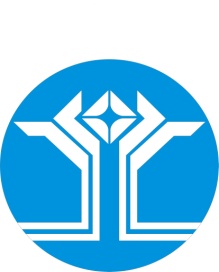 Россия Федерацията (Россия)Саха ӨрөспүүбүлүкэтэМииринэй улууhунАйхал бөhүөлэгин Муниципальнай тэриллиитинД Ь А h А Л Т А Т АДЬАhАЛНаименование разделов Извещение о проведении открытого аукциона №7Часть I. Общая информацияЧасть II. Образцы форм и документов для заполнения участниками аукционаЧасть III. Проект договора аренды нежилого помещения ОрганизаторАдминистрация МО «Поселок Айхал»Место нахождения, почтовый адрес678190, РС (Я), Мирнинский район, п. Айхал, ул. Юбилейная, 7аАдрес электронной почты, номер контактного телефонаE-mail: adm-aykhal@mail.ruТел./факс: (411-36) 6-33.52;контактное лицо: Буклова Наталья ВладимировнаОбъект договораЛОТ №1- Нежилое помещение, расположенное по адресу: РС (Якутия), Мирнинский район, п. Айхал, ул. Юбилейная д. 7а общей площадью 16,2 кв.м.ЛОТ №2- Нежилое помещение, расположенное по адресу: РС (Якутия), Мирнинский район, п. Айхал, ул. Юбилейная д. 8 общей площадью 25,35 кв.м.ЛОТ №3- Нежилое помещение, расположенное по адресу: РС (Якутия), Мирнинский район, п. Айхал, ул. Юбилейная д. 8 общей площадью 35,7 кв.м.ЛОТ №4- Нежилое помещение, расположенное по адресу: РС (Якутия), Мирнинский район, п. Айхал, ул. Юбилейная д. 12 общей площадью 39,6 кв.м.Целевое назначениеЛОТ№1 многофункциональное помещение.ЛОТ№2 многофункциональное помещение.ЛОТ№3 многофункциональное помещение.ЛОТ№4 многофункциональное помещение.Минимальная ценаЛот № 1- 21231,84 рублей в год без НДС. «Шаг аукциона» - 5% начальной цены, что составляет 1061,59 рублейЛот №2- 31913,28 рублей в год без НДС. «Шаг аукциона» - 5% начальной цены, что составляет 1595,66 рублейЛот №3– 46788,66 рублей в год без НДС. «Шаг аукциона» - 5% начальной цены, что составляет 2339,43 рублейЛот №4 – 157158 рублей в год без НДС. «Шаг аукциона» - 5% начальной цены, что составляет 7857 рублейСрок действия договора5 летСрок, место и порядок предоставления документации об аукционеДокументация об аукционе предоставляется бесплатно по адресу Организатора, на следующий день после опубликования извещения на официальном сайте Российской Федерации:  www.torgi.gov.ru, но не позднее, чем за 3 рабочих дня до окончания срока подачи заявок. Документация об аукционе представляется в письменной форме на основании заявления любого заинтересованного лица, поданного в письменной форме. Информация размещена на сайте администрации МО «Поселок Айхал» в сети «Интернет»: мо-айхал.рф  Место, дата и время проведения аукционаЗал заседания администрации МО «Поселок Айхал» 14 июля 2020 года в 10 часов 00 минут. Внесение задаткаНе установлено.Особые условия Не установлено.Срок, в течение которого организатор аукциона вправе отказаться от проведения аукционаНе позднее, чем за пять дней до даты окончания срока подачи заявок на участие в аукционе.Срок подписания договора арендыСрок подписания победителем аукциона проекта договора – не менее 10 дней со дня размещения на официальном сайте торгов протокола аукциона либо протокола рассмотрения заявок на участие в аукционе в случае, если аукцион признан несостоявшимся по причине подачи единственной заявки на участие в аукционе либо признания участником аукциона только одного заявителя. Срок подписания договора с участником аукциона, сделавшим предпоследнее предложение о цене договора (лота), в случаях, предусмотренных Приказом ФАС от 10.02.2010 № 67 - в течение 10 дней с момента получения проекта договора.№ п/пНаименование документовКол-волистов1Форма № 1 «Расписка в получении документов»2Форма № 2 «Заявка на участие в аукционе» с приложением3Выписка из Единого государственного реестра юридических лиц, полученная не ранее чем за шесть месяцев до даты размещения на официальном сайте торгов извещения о проведении аукциона, или нотариально заверенная копия (для юридических лиц)Выписка из Единого государственного реестра индивидуальных предпринимателей, полученная не ранее чем за шесть месяцев до даты размещения на официальном сайте торгов извещения о проведении аукциона, или нотариально заверенная копия (для индивидуальных предпринимателей)Копии документов, удостоверяющих личность (для физического лица)4Документ, подтверждающий полномочия лица на осуществление действий от имени Заявителя – юридического лица (копия решения о назначении или об избрании либо приказа о назначении физического лица на должность, в соответствии с которым такое физическое лицо обладает правом действовать от имени Заявителя без доверенности (далее для целей настоящего пункта – руководитель). В случае, если от имени Заявителя действует иное лицо, заявка на участие в аукционе должна содержать также доверенность на осуществление действий от имени Заявителя, заверенную печатью Заявителя (для юридических лиц) и подписанную руководителем Заявителя или уполномоченным этим руководителем лицом, либо нотариально заверенную копию такой доверенности. В случае, если указанная доверенность подписана лицом, уполномоченным руководителем Заявителя, заявка на участие в аукционе должна содержать также документ, подтверждающий полномочия такого лица (в случае необходимости)5Надлежащим образом заверенный перевод на русский язык, документов о государственной регистрации юридического лица или физического лица в качестве индивидуального предпринимателя в соответствии с законодательством соответствующего государства (для иностранных лиц)6Копии учредительных документов Заявителя (для юридических лиц)7Решение об одобрении или о совершении крупной сделки либо копия такого решения в случае, если требование о необходимости наличия такого решения для совершения крупной сделки установлено законодательством Российской Федерации, учредительными документами юридического лица, и если для Заявителя заключение договора или обеспечение исполнения договора является крупной сделкойДля юридического лица:Сведения об организационно-правовой формеСведения о месте нахождения, почтовый адрес Номер контактного телефонаДля физического лица:Паспортные данные Сведения о месте жительства Номер контактного телефонап. АйхалМирнинского района Республики саха (Якутия)«____»__________ 20___ годАРЕНДОДАТЕЛЬ:АРЕНДАТОР:Администрация Муниципального образования «Поселок Айхал» Мирнинского района Республики Саха (Якутия)(наименование организации)(наименование организации)(юридический и почтовый адрес)(юридический и почтовый адрес)ИННКППр/счк/счГлава поселка(фамилия, имя, отчество)(фамилия, имя, отчество)(подпись)(подпись)МПМПп. АйхалМирнинского района Республики саха (Якутия)«____»__________ 20___ годЧасти здания и конструкцииМатериалТехническое состояниеЧасти здания и конструкцииМатериалТехническое состояниеФундаментСтеныКровляПолДвериВнутренняя отделкаВид инженерного оборудованияВид инженерного оборудованияТехническое состояниеНаименованиеНаличие Техническое состояниеЦентральное отоплениеВодопроводЭлектрооборудованиеКанализацияГорячее водоснабжениеАРЕНДОДАТЕЛЬ:АРЕНДАТОР:Администрация Муниципального образования «Поселок Айхал» Мирнинского района Республики Саха (Якутия)(наименование организации)(наименование организации)(юридический и почтовый адрес)(юридический и почтовый адрес)Глава поселка(фамилия, имя, отчество)(фамилия, имя, отчество)(подпись)(подпись)МПМПАП=АП*12*Кгминф.где,АПарендная плата за год, руб.гАПарендная плата за муниципальное имущество в месяц, руб. (на основании независимой оценки рыночной арендной платы, по результатам торгов (включая увеличение на «шаг аукциона» либо конкурса).мКкоэффициент инфляции на текущий финансовый годинф.АП=КСxСxКгзу%попр.где,АПарендная плата за год, р.гКСкадастровая стоимость земельного участка, р.зуСставка арендной платы за земельные участки, расположенные на территории%муниципального образования «Посёлок Айхал» Мирнинского района  Республики Саха (Якутия)Кпоправочный коэффициент, учитывающий показатель инфляции на текущий попр.финансовый год20__1.Оценочный квартал  / Оценочный квартал  / Оценочный квартал  / кадастровый номер земельного участка кадастровый номер земельного участка кадастровый номер земельного участка кадастровый номер земельного участка кадастровый номер земельного участка 2.Удельный показатель кадастровой стоимостиУдельный показатель кадастровой стоимостиУдельный показатель кадастровой стоимостиУдельный показатель кадастровой стоимостиУдельный показатель кадастровой стоимости за временное пользование землей за 1 кв.м (в руб.) за временное пользование землей за 1 кв.м (в руб.) за временное пользование землей за 1 кв.м (в руб.) за временное пользование землей за 1 кв.м (в руб.) за временное пользование землей за 1 кв.м (в руб.) за временное пользование землей за 1 кв.м (в руб.)3.общая площадь земельного участка кв.мобщая площадь земельного участка кв.мобщая площадь земельного участка кв.мобщая площадь земельного участка кв.мобщая площадь земельного участка кв.м4.Кадастровая стоимость земельного участка Кадастровая стоимость земельного участка Кадастровая стоимость земельного участка Кадастровая стоимость земельного участка Кадастровая стоимость земельного участка 5.Процентная ставка арендной платыПроцентная ставка арендной платыПроцентная ставка арендной платыПроцентная ставка арендной платы6.Сумма платежей за весь земельный участок в годСумма платежей за весь земельный участок в годСумма платежей за весь земельный участок в годСумма платежей за весь земельный участок в годСумма платежей за весь земельный участок в годСумма платежей за весь земельный участок в годбез учета льготбез учета льгот7.Льготы7.1.1.Уменьшение:Уменьшение:размер %размер %с какого времени (месяц, год)с какого времени (месяц, год)с какого времени (месяц, год)с какого времени (месяц, год)на какой срок (месяцев, лет)на какой срок (месяцев, лет)на какой срок (месяцев, лет)мес.7.1.2.Освобождение:Освобождение:с какого времени (месяцев, год)с какого времени (месяцев, год)с какого времени (месяцев, год)с какого времени (месяцев, год)на какой срок (месяцев, лет)на какой срок (месяцев, лет)на какой срок (месяцев, лет)мес.8.Размер арендных платежей за весь земельный участокРазмер арендных платежей за весь земельный участокРазмер арендных платежей за весь земельный участокРазмер арендных платежей за весь земельный участокРазмер арендных платежей за весь земельный участокРазмер арендных платежей за весь земельный участокРазмер арендных платежей за весь земельный участокв год с учетом льготв год с учетом льготв год с учетом льгот20___г.4мес.1дн.Подлежит к оплате: Подлежит к оплате: Подлежит к оплате: за 20___г.-_______________________________________за 20___г.-_______________________________________за 20___г.-_______________________________________за 20___г.-_______________________________________за 20___г.-_______________________________________за 20___г.-_______________________________________за 20___г.-_______________________________________за 20___г.-_______________________________________АРЕНДОДАТЕЛЬ:АРЕНДАТОР:Администрация Муниципального образования «Поселок Айхал» Мирнинского района Республики Саха (Якутия)(наименование организации)(наименование организации)(юридический и почтовый адрес)(юридический и почтовый адрес)Глава поселка(фамилия, имя, отчество)(фамилия, имя, отчество)(подпись)(подпись)МПМП№ лотаОбъект, площадь, адресНачальная цена (годовая арендная плата без учета НДС) (в рублях)Шаг аукциона 5% (в рублях)Целевое использованиеНежилое помещение, расположенное по адресу: РС (Якутия), Мирнинский район, п. Айхал, ул. Юбилейная д. 7а общей площадью 16,2 кв.м21231,841061,59Многофункциональное помещениеНежилое помещение, расположенное по адресу: РС (Якутия), Мирнинский район, п. Айхал, ул. Юбилейная д. 8 общей площадью 25,35 кв.м.31913,28 1595,66Многофункциональное помещениеНежилое помещение, расположенное по адресу: РС (Якутия), Мирнинский район, п. Айхал, ул. Юбилейная д. 8 общей площадью 35,7 кв.м. 46788,66 2339,43Многофункциональное помещениеНежилое помещение, расположенное по адресу: РС (Якутия), Мирнинский район, п. Айхал, ул. Юбилейная д. 12 общей площадью 39,6 кв.м.157158,00 7857,90Многофункциональное помещение